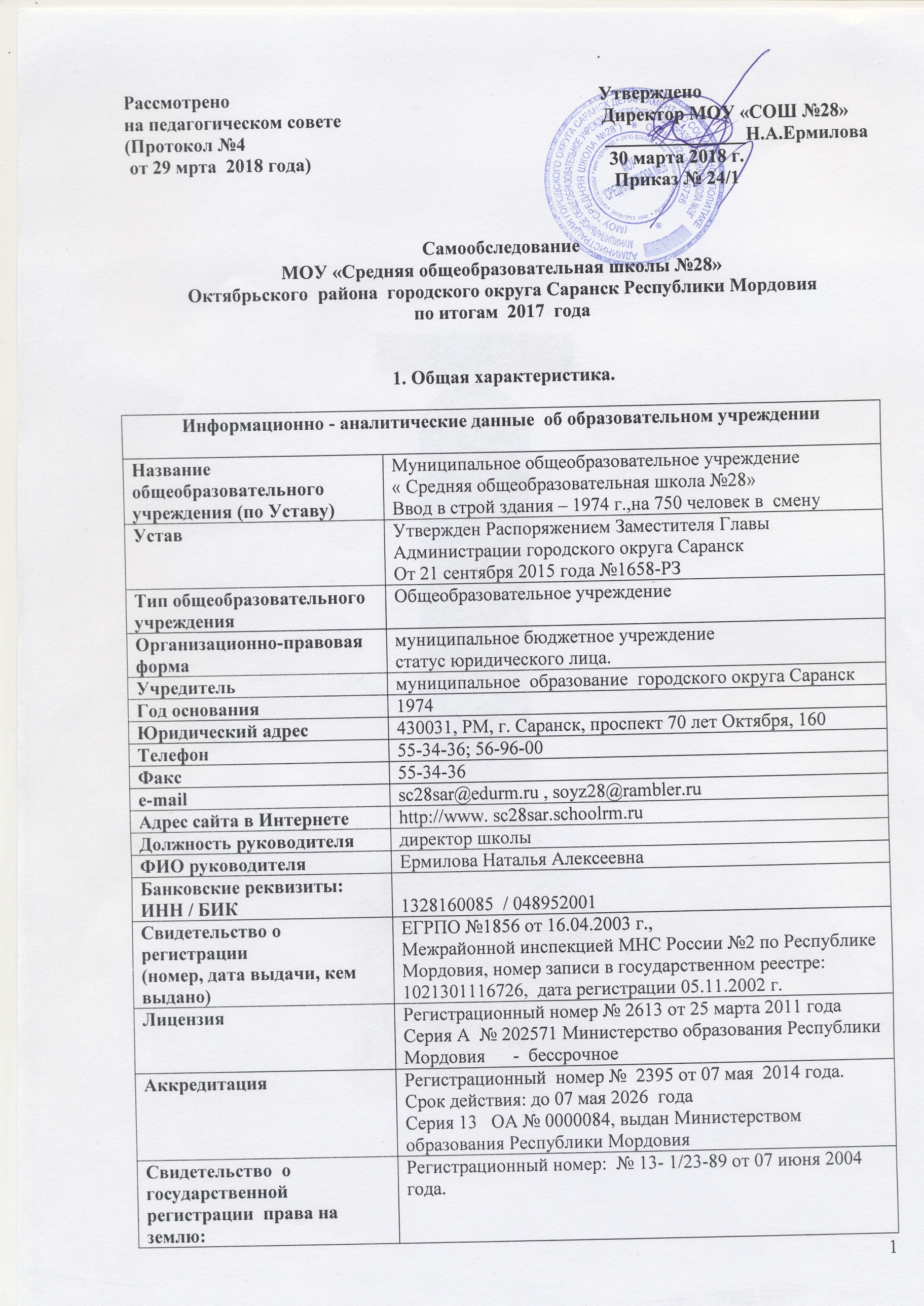 ШКОЛА ДЛЯ ВСЕХ, ШКОЛА ДЛЯ КАЖДОГО!Принцип работы: содружество, сотворчество, партнерство.Миссия школы: научить мыслить, творить, созидать.руководители образовательного учреждения1.1.Директор_ Ермилова Наталья Алексеевна,  высшая квалификационная категория, __(фамилия, имя, отчество полностью, ученая степень,учитель: высшая квалификационная категория, тел. (8342)56-96-00____________________квалификационная категория) (телефон)1.2.Главный бухгалтер_ Костерина  Натта  Геннадьевна, тел. (8342) 55-34-36; (фамилия, имя, отчество полностью, ученая степень, квалификационная категория) (телефон)1.3.Заместители директора:*по учебно-воспитательной работе – Кочеваткина Ольга Викторовна, кандидат филологических наук; учитель русского, мордовского языка и литературы; тел. (8342) 55-34-36*по воспитательной работе - Ивенина Ирина Николаевна, учитель географии, высшая квалификационная категория, тел. (8342) 55-34-36*по учебно-воспитательной работе в начальной школе - Евсеева Марина Васильевна, учитель русского языка и литературы: первая квалификационная категория, тел. (8342) 55-34-36*по спортивно-массовой  работе - Шалаева Нина Васильевна, учитель физической культуры, высшая квалификационная категория, мастер спорту по биатлону, тел. (8342) 55-34-36*руководитель проекта НОУУ (научное общество учителей и учащихся)  по научно-методической работе - Короткова Ирина Викторовна - учитель истории, высшая квалификационная категория, тел.: 55-34-36*ответственное лицо по обеспечению безопасности ОУ -  Логинов Александр Петрович, не имеет, преподаватель-организатор ОБЖ,  полковник запаса ВВС РФ, тел. (8342) 55-34-36________________________________________________________________________________________________________________________________________________________________________________________________________________________________________________________________________________________________________________________________________________________________________________________________________________________________________________________________________________________________________________________________________________________________________________________________________________________________________________________________________________________________________________Месторасположение –   Химмаш (район  на юго-востоке  г.Саранска) В районе школы - общежития,  частный сектор, «хрущевки», коттеджи, новостройки (ипотека) Инфраструктура  ОУСтадион с искусственным покрытием (ввод в 2004 году) Хоккейный корт со спортивными раздевалками, душевыми  на 100 человекЛыжная база на 125 человек.Стрелковый тирМузей боевой славыМузей национальной культурыСоциальная инфраструктура:Библиотека им. Некрасова (ул. Т.Бибиной ,14)Детская юношеская республиканская библиотека (ул. Гожувская, 29)МУДОД «Центр детского творчества №1» (ул. Гожувская ,28)ФОК (физкультурно - оздоровительный  комплекс) (проспект 70 лет Октября, 86)  МУДОД «Детская музыкальная школа № 6» (ул. Гожувская , 25)МУДОД «Детская художественная  школа № 3» (ул. Сущинского,24а) Дом культуры «Заречье» (бульвар Степана Эрьзи, 21)МДОУ « Детский сад» №№ 66, 85.ГБУЗ «Детская  городская поликлиника  № 4» (ул.Гожувская, 27а)  Стадион «Мордовия-Арена»Торгово-развлекательный центр «Сити-парк»Создание условий для функционирования и развития ОУОбеспеченность учебными площадями:учебные кабинеты:видеокласс - 1информатики – 1иностранного языка – 4химии – 1физики – 1биологии  – 1математики – 4истории и обществознания – 1ИЗО  и МХК – 1музыки / эстетики - 1русского языка – 4географии и краеведения – 1начальных классов – 11игротека (начальная школа)  – 1 сенсорная комната - 1помещения для учебной и внеурочной  деятельности:творческая лаборатория (кабинет обслуживающего труда) - 1тренажерный зал – 1зал ритмики - 1спортивный зал – 1танцевальный класс – 1 студия звукозаписи – 1  актовый зал – 1 (на 120 мест)методический кабинет - 1кабинет логопеда - 1кабинет социального педагога  – 1кабинет педагога дополнительного образования - 1кабинет педагога - психолога -1медицинский кабинет – 1учительская – 1административные кабинеты  – 7телефонных номеров – 2;подключение ЛВС, к скоростному Интернету – 3 линии Условия обеспечения безопасности ОУ    - центральная система отопления, тепловой  узел и городская    система канализации;- горячее водоснабжение (столовая, душевые, туалеты);- видеонаблюдение по периметру учебного здания. ( 10 камер) - пожарный гидрант (на территории школы)- ограждение вокруг школы (стандартное);- наружное освещение территории школы – 6 опор  освещения.- локальное освещение (хоккейный корт – 10 световых опор; стадион с искусственным    - покрытием – 10 световых опор; световое освещение на здании учреждения – 5 шт.,СОЦИАЛЬНЫЙ  ПАСПОРТ ШКОЛЫ на   1 сентября 2017 г. Национальный состав учащихся   Доминирующий состав  - русские: - *русские:    474 (75%)*мордва:   90 (14%)        	  из них:  эрзя  –59 (9%)                            мокша  - 31 (5%)*татары: 59 (9%)*другие национальности: 7 (1,1%)Гражданство учащихся РФ  – 633 (99,6%)Иностранные граждане – 2 (0,3%)Диагностика социального состава обучающихся Всего обучающихся  -  635 чел.            *274 – 43 % (1-4классы),            * 325  - 51 % (5-9 классы),             * 37 -6% (10-11 классы)            *мальчиков – 309 (49%),            * девочек – 304 (48%)*дети - инвалиды –   10  (1,6% )    *дети с ограниченными возможностями здоровья (ОВЗ) –  55 (8,7%)*дети, зачисленные в логопедичскую группу – 37 чел. (6%)*дети – сироты и дети, находящиеся на попечении: 9 чел. (1,4%)*дети, проживающие отдельно от родителей – 13 (2%) *дети с оформлением временного опекунства 2 (0,3%)*обучение на дому – 1 чел.(0,1%)Всего семей: 578 семей             Из них: *полных семей:   384 (66,4%) *неполных семей:   194 (33,5%)               в том числе:* мать-одиночка:  38 (6,6%)*многодетных неполных семей: *количество семей, находящихся в социально опасном положении – 14 (2,4%)       	*количество детей, воспитывающихся в неблагополучной семье – 16 (2,8%)По школе  всего: *многодетных семей –35 (6%)       	*малоимущие семьи  - 123 (21,2%) *семей, находящихся в социально опасном положении- 16 (26%))         	* количество детей, воспитывающихся в неблагополучных семьях – 22 (3%)Гендерный состав семей:Общее количество родителей –*мамы (женщины): 593 (60%) *папы (мужчины):  400 (40%)Всего родителей: 9931-4 класс – 439 родителей;  5-9 класс – 499 родителей; 10-11 класс  - 55 родителя;Социальный состав семей учащихся на 1 января 2017 годаВсего социального состава: *служащие: 257 (26%)*предприниматели: 38 (4%)*рабочие: 560 (56%) * безработные: 115 (11%)*пенсионеры: 17 (2%)* инвалиды: 6 (1%)Уровень образования родителей обучающихся на 1 сентября 2017 года(высшее; среднее специальное; начальное профессиональное; среднее; не имеет законченного среднего образования – (из состава всех членов семьи)Родителей:  993  из них имеют:            *высшее:  356 (36%) *среднее специальное: 370 (37% ) *начальное профессиональное: 78 (8%) *среднее: 179 (18%) *не имеет законченного среднего образования:  0 * незаконченное высшее: 10 (1%)Этапы развития школы после регистрации учреждениякак муниципальное общеобразовательное учреждение МОУ «Средняя общеобразовательная школа №28»2002  год ввод профильного обучения (открытие социально-гуманитарного( 10 класс),      гуманитарно-эстетического классов (5 класс);открытие военно-спортивных классов (7 , 10 классы);открытие  музыкальной студии «Эдельвейс».2003 годоткрытие специализированных спортивных классов (футбол, хоккей) на основании Постановления Правительства РМ;открытие социально-экономического класса (9 класс);10 лет Музею боевой славы Кузбаско - Псковской 376 стрелковой дивизии ; Проект «Память» на базе военно-патриотического клуба «Патриот». Ввод совместной  с детской поликлиникой №4 Междисциплинарной программы «Здоровье».2004 годоткрытие  спортивных классов  по  баскетболуввод в эксплуатацию нового хоккейного корта  со спортивными раздевалками для спортсменов.Проект «Навигатор»  на базе  военно-патриотического клуба «Патриот»2005 годввод спортивного стадиона -  комплекса с искусственным покрытиемоткрытие информационно - технологического класса (5 класс)Патриотическому  поисковому отряду  «Эдельвейс» присвоено звание – гвардейский.  ( Лучший поисковый отряд – 2005 года  Республики Мордовия)2006 год«Грант Главы  городского округа Саранск – 2006» в рамках национального проекта «Образование»: «Школа – территория здоровья»;Лучший поисковый отряд – 2006 года Республики Мордовия. Открытие школьного центра «Интерактив» (на основе Программы  информатизации образовательного  пространства  школы №28 ) :1. Система радиовещания «Эдельвейс» 2. Видеоклуб «Киношники»3. Школьное издание «Пресс-клуб»  - «Под углом 28 градусов»4. Школьный ТВ- медиа -клуб  ( при библиотеке школы) 5. Кабинет инженерного обеспечения  ( звукозаписывающая студия)6. Кабинет ИВТ, видеокласс.2007 год«Грант Главы Республики Мордовия  - 2007»  в рамках национального проекта «Образование»:«Школа адаптивной модели с дополнительным образованием»;Знак Почета Правительства РФ «За активную работу по патриотическому воспитанию граждан РФ»;Лучший поисковый отряд – 2007 года Республики Мордовия; Грант Главы  городского округа Саранск «Лучшая модель  методической службы школы- 2007»;Призеры (3 место)  Международного конкурса детской песни «Улыбка мира»  в г. Москве  среди стран СНГ и Западной Европы - музыкальная студия «Эдельвейс»;Переход на БУП -2004 года (1, 5 , 9, 10 классы );Переход на сетевое образовательное пространство:(социально - экономический, универсальное , оборонно-спортивное )открытие естественно- математического класса (5 класс) .открытие спортивного класса – лыжи / биатлон.Заключен Договор с Кооперативным институтом на ведение  профессиональных курсов по специальностям : правоведение, бухгалтер- коммерсант2008 годНачало проекта «Школа – как социокультурный центр»;Открытие химико-биологического класса (10 класс);Республиканский  проект – эксперимент « Школа  адаптивной модели» на базе ОУ 2008-2011 гг. ;Переход на БУП -2004 (2, 6, 11 классы) Ввод  в Учебный план начальной школы  иностранного языка во 2 классе;Ввод в Учебный план  основной школы обществознание  в 6 классе;Проведение межшкольных Олимпийских игр ;Начало исследовательской деятельности  в  рамках ГПД  1 ступени обучения.          2009 годПереход на БУП -2004 (3, 7,8 классы) Ввод  в Учебный план начальной школы  иностранного языка во 3 классе;Открытие специализированных класс/групп по биатлону: 5 , 7 класс;Открытие танцевального класса;Открытие Кабинета национальной культуры;Реализация проекта «Питание». Капитальный ремонт столовой и замена всего технологического  и холодильного оборудования, мебели.Реализация проекта «Школьный медицинский пункт». Капитальный ремонт, замена  оборудования, инструментов, специализированной   мебели. Капитальный ремонт кабинета биологии, химии.Реализация социальных  проектов:               «Инициатива» (по профилактике вредных привычек); Молодежной   субкультуры;  Спорт против наркотиков.  2010 годНачало  школьного проекта «Край мордовский. От истоков до современности», посвященного празднованию 1000 – летия единения  мордовского народа с народами Российского государства»  (организация школьного музея, участие в республиканских и городских конкурсах, научных конференциях, встречи с учеными –краеведами…);Заключение Договора с  Академией наук РФ по апробации учебника «Грамматика нравственности» 1-11 класс. Знакомство с методическими материалами. Разработка учебной  программы  на основе элективных курсов, творческих проектов, классных часов, внеклассных и клубных мероприятий, проведение обучающих семинаров (городская экспериментальная площадка). Переход на БУП -2004 (4 классы). Ввод  в учебный план иностранного языка в 4 классе; Реорганизация кабинета обслуживающего труда в Творческую лабораторию для  работы с проектами на уроках технологии.Капитальный ремонт 5 учебных кабинетов с  заменой электропроводки,  светильников, входных групп. Организация  оборонно - спортивного, филологического классов (10 классы)Организация школьного музея «Летопись школы  «От А до Я» (сбор  материалов по истории школы).2011 годПродолжение школьного проекта «Край мордовский. От истоков до современности», посвященного празднованию 1000 – летия единения  мордовского народа с народами Российского государства»                          (организация выставок, участие в республиканских и городских,  школьных конкурсах, олимпиадах, конференциях…);Участие в проекте «Дистанционное обучение» Продолжение проекта по апробации учебника «Грамматика нравственности» 1-11 класс. Программы  на основе элективных курсов, творческих проектов, классных часов, внеклассных и клубных мероприятий, проведение обучающих семинаров (городская экспериментальная площадка). Реализация проекта по организации работы с родителями  «Школа активного родителя».Ввод  в учебный план II  ступени обучения второго иностранного языка в 5 классе; Работа творческой лаборатории с проектами на уроках технологии.  Организация и оснащение игротеки для учащихся 1 классов.Открытие специализированного музыкального 1 класса  на базе детской музыкальной студии «Эдельвейс».Установка и внедрение  ЛВС в учебный процесс школы.Организация   информационно-технологического класса на III ступени обучения (10 класс)Специализированные спортивные класс - группы (хоккей, футбол, биатлон) 5-11 классы.Продолжение проекта школьный музей «Летопись школы  «От А до Я» (сбор  материалов по истории школы).Внесение в Национальный реестр «Ведущие образовательные учреждения России» за 2010 год (Москва, апрель, 2011 года) 2012 годПродолжение проекта школьный музей «Летопись школы  «От А до Я» (сбор  материалов по истории школы)Продолжение проекта по апробации учебника «Грамматика нравственности» 1-11 класс. Программы  на основе элективных курсов, творческих проектов, классных часов, внеклассных и клубных мероприятий, проведение обучающих семинаров (городская экспериментальная площадка). Продолжение проекта по организации работы с родителями  «Школа активного родителя».«Здравоохранительные педагогические технологии» (вступление в проект городской экспериментальной площадки).Участие в проекте «Дистанционное обучение».Переход на  ФГОС-2020 (1 классы). Открытие зала мордовской культуры, посвященного 1000летию  единения мордовского народа с народами  российского государстваОткрытие кабинета мордовского языка и православной культуры.Открытие мемориальной доски на здании школы, участнику Великой Отечественной  войны, почетному ветерану, командиру полка легендарных «Катюш», гвардии-полковнику  Новикову Ивану Ивановичу.Специализированные спортивные класс - группы (хоккей, футбол, биатлон) 5-11 классы.Присвоение  звания «Детский образцовый коллектив» шоу - группе «Эдельвейс» ( детская музыкальная студия) . Москва, Приказ № 311 от 19 апреля 2012 года.Внесение в Национальный реестр «Ведущие образовательные учреждения России» за 2011 год (Москва, 11 апреля , 2012 года)  2013 годСоздание фольклорного ансамбля на базе школьного Музея национальной культуры       (руководитель Сидяева В.А. – учитель мокшанского языка)Проведение игры «Зарница», формирование военно-спортивного 5 класса. Разработка нормативных документов: программ, тематических планов. (руководитель Максимов Н.Ф.)Организован пункт проката  коньков и лыж с 1 декабря по 1 марта на спортивном комплексе. Организовано массовое катание на катке учащихся с родителями  с  музыкальным оформлением  (хоккейный корт)(руководитель Бикеева Н.М.) Организация семейного отдыха в рамках проекта «выходного дня» Организация ежегодного турнира «Золотая шайба» на открытом  поле.Военно-полевые сборы  допризывной молодежи (10 класс) на базе ДОСААФ РМ.Ежегодное Открытое первенство  среди призывной молодежи «Мы этой памяти верны», посвященные памяти Почетного ветерана школы №28 Новикова И.И.Внесение в Национальный реестр «Ведущие образовательные учреждения России» за 2012 год (Москва, октябрь , 2012 года) 2014 годОткрытие военно-спортивного 5а класса (руководитель Логинов А.П. –, полковник запаса ВВС). Апробация   программ внеурочной  деятельности в рамках системы дополнительного образования (совмещение  учебной деятельности, профессионального   спорта, профессиональной подготовки)Соглашение о сетевом взаимодействии МГПИ им. М.Е.Евсеевьева и МОУ «СОШ №28»  от 3 февраля 2014 года (бакалавриат , магистратура)  по проекту ОВЗМОУ «СОШ №28» - городская экспериментальная площадка по работе с детьми с ОВЗ (ограниченными возможностями здоровья)Создание  и деятельность творческой агитбригады   в рамках   проектак  «Дружина юных пожарных» - Республиканский  смотр – конкурс ДЮП «Горячие сердца» - 2 место;- Республиканский фестиваль «юные таланты за безопасность» :Номинация «Литературно- музыкальная композиция» - 1 место ; «Эстрадная песня» ( ансамбль) – 1 место;«Авторская песня» - 1 место- Межрегиональный  этап Всероссийского смотра  конкурса «Дружина юных пожарных» , «Горячие сердца» в г.Чебоксары – 1 место .Формирование  и деятельность общешкольной и  дворовых команд по  хоккею  в рамках проекта «Золотая шайба» на естественной площадке - 3 возрастных группы (тренер – Бобин Г.П. ) Участие в Фестивале болельщиков ФИФА  (к чемпионату мира по футболу – 2018 году) в рамках  турнира по футболу среди  любительских команд г.о. Саранск. Из 24 команд городского округа  сборная команда МОУ  «СОШ №28» - 1 место.Детский образцовый коллектив «Эдельвейс» Международный  конкурс «Созвездие» г. Чебоксары:Номинации:«Эстрадный вокал» - 1 место«Ретро-хит» - 2 место«Мировой хит» - 2 место ; «Мировой  хит» - 3 место; «Мировой хит» - 3 местоМеждународный фестиваль – конкурс «Волга в сердце впадает мое» - 1 место  Внесение в Национальный реестр «Ведущие образовательные учреждения России» за 2013 год (Москва, 12 марта , 2014 года)   2015 годСоздание волонтерского отряда «Содружество»Возрождение школьного клубного движения  «КВН» и  школьной агитбригады «Союз 28».1 место в республиканском конкурсе музеев боевой славы, посвященном           70 -лет  Победы. Открыта постоянная выставка национальной, бытовой,  игровой куклы на базе школьного студии  «Народная кукла»Детский образцовый коллектив «Эдельвейс» - победитель Международного конкурса «Созвездие» г.Чебоксары в номинациях: «Мировой хит», «Народный вокал».Открытие «Школы искусств», руководитель  Филатова Ангелина МихайловнаПризеры (2 место) Спартакиада ОУ г.о.Саранск 2014-2015 учебный год среди 2 группы (до 600 учащихся) – 22-х образовательных учреждений.2016 год Участие в съезде Общероссийской  общественно-государственной  детско-юношеской организации «Российское движение школьников»  18-19 мая 2016 года  г. Москва.Школа  -  пилотный проект  среди 10 образовательных учреждений РМ, участвующих в реализации программы ООО «Российское движение школьников»Победители Спартакиады  учащихся  среди ОУ г.о.Саранск в 2015-2016 учебном году (в 2 группе,  8- 11 класс) – 44 –х образовательных учрежденияПризеры городского конкурса Музеев боевой  славы  «Растим патриотов России. Живем и помним 2016-2020» (Диплом 3 степени). (Музей боевой славы  376 – Кузбасско-Псковской  стрелковой дивизии.   Создан макет  - панорама продвижения  дивизии в период 1941 - 1945 год.)7-ой Республиканский  танцевальных марафон «Город детства» , 1 место в номинации «Эстрадный танец» , танцевальный коллектив «Феникс»Международный  телевизионный  конкурс «Созвездие»  г.Чебоксары,       4-6 ноября 2015 года :           - номинация «Песни из кинофильма» - лауреат 1 степени – шоу0группа «Эдельвейс»;          - номинация «Авторская песня « - лауреат 2 степени шоу-группа «Эдельвейс»;          - номинация «Мировой хит» Дипломант 1 степени Родина Виктория.Конкурс-фестиваль детского и юношеского творчества «Мы вместе» , Н.Новгород:             - лауреат  1 степени – Кукаева Наталья, 11 лет;           - лауреат 2 степени – Бурмистрова Кристина, 9 лет;           - дипломант 1 степени – шоу-группа «Эдельвейс».Победитель городского конкурса «Лучший кабинет мордовского языка» -             учитель мокшанского языка - Сидяеева В.А. Участники всероссийского проекта  «Поиск».  РФ,Татарстан,  Казань, 4-10 июля 2016.  Филатова А.М. – руководитель музея боевой славы  376  Кузбасско-Псковской стрелковой дивизииУчастники  международного молодежного форума  «Инерка-2016»2017 годОткрытие  военно-спортивного класса (5а класс)  в рамках проекта «Юнармия», февраль 2017 года Зарегистрировано 86 юнармейцев в рамках всероссийского проекта  «Юнармия», апрель 2017 года. Посвящение в юнармейцы – 6 мая 2017 года.  Присвоение Правительством Республики Мордовия звания Поисковому отряду школы №28  г. Саранска звания М.П.Девятаева, 7 июля 2017 года (Русский драматический театр) .Республиканский смотр-конкурс школьных музеев  «Растим патриотов России. Живем и помним 2016-2020»- Номинация «Подвиг бессмертен» -2 место. Руководитель - Филатова А.М.Открытое первенство  среди призывной молодежи «Мы этой памяти верны», посвященные памяти Почетного ветерана школы №28 Новикова И.И. - 1 место Руководитель - Логинов А.П.Республиканский фестиваль детско-юношеского творчества по пожарной безопасности  «Таланты и поклонники». Номинация «Эстрадный вокал»-1 место : Бурмистрова К. Руководитель Рачкова О.В.Муниципальный конкурс «Созвездие народных талантов»- номинации «Вокал», возрастная категория 1 – 4 классы  - дипломант II степени Носова Евгения; дипломант II степени: шоу-группа «Эдельвейс» -младшая группа; лауреат I степени: шоу-группа «Эдельвейс) -старшая группа.  Руководитель Рачкова О.В.Конкурс вокалистов «Ретро-шлягер» - Гран-при.  Шоу-группа «Эдельвейс»  Муниципальный конкурс «Лучший учитель мордовского языка» - Сидяева В.А. – учитель мокшанского языкаС 1 сентября  2016 году школа  работает в рамках питлотного республиканского проекта «Российское движение  школьников», где определился  свой  «Фестиваль школьных достижений – 2017 МОУ «Средняя общеобразовательная школа №28» по 4 направлениям:Личностное развитие (интеллектуальное,  эстетическое, спортивное, трудовое) Гражданский активизм (волонтерская, шефская  работа, система самоуправления)Военно-патриотическое  («Юнармия»,  клуб «Патриот»...) Информационно – медийное  ( школьные СМИ : ежемесячные выпуски  номеров «Наша газета», «Боевой листок» , информационный стенд «Под углом 28» ...т.д. )В номинации «Будущее России» из  победителей в 4-х номинациях  выбирают одного.3-4-5 классы: «Розовый слон»  - символ  добра, достоинства, непобедимой мощи, благоразумия.6-7-8 классы: «Алые паруса» - символ надежды и  мечты, исполнение желаний и нравственной чистоты,  воли  и динамизма.9-10-11 классы: «Алмазные грани» - это символ красоты,  надежности,   прочности,  чистоты. Блеск ума, сияние  творчества,  торжество  духа.Школа включена в Федеральный грант "Комплекс мер по развитию эффективных практик предпрофессиональной подготовки детей-инвалидов и детей с ограниченными возможностями здоровья в Республике Мордовия"                                   (Постановение Правительства Республики Мордовия от 13.12.2017 года № 751-Р)2018 годОткрытие студии спортивного танца «AI - TEAM».Проведение осеннего юнармейского , военно-патриотического лагеря в рамках проекта «Мы-первые» ( ноябрь , 2018)Реализация школьного проекта «Гостиничное дело»  на уроках технологии основной школы (5 - 9 класс):     - гостиница и гостиничный комплекс       - гостиничный дизайн       - гостиничный сервис       - гостиничный бизнес - сопутствующие услуги и товары.       - ресторанный бизнес или организация общественного питания.      - Поварская лабораторияОбоснование  для участия в проектеШкола введена в строй в 1974 году на 750 человек в одну смену при наличии 42 учебных помещений в рабочем микрорайоне Химмаш, где проживали в основном работники завода «Резинотехника». Спальный район создавался  и рос вместе с заводом.Начиная с  1960 года рядом с малометражными «хрущевками» строились  и общежития для молодых специалистов и работников, прибывших из разных районов республики.  Количество общежитий и малосемеек в равной доле соответствовало количеству  введенных в строй многоквартирных домов. После периода  экономического кризиса 90–х, рабочее население стало покидать  микрорайон. Более успешные стали переезжать в новые районы города, республики, страны, менее успешные (малоимущие, семьи, имеющие проблемы)  стали заселяться в общежития, скупая вторичное жилье.  Сформировавшаяся на  начало «нулевых»  социальная среда и стала определять основные направления работы школы с населением. 	С 2000 года в школе начинают  действовать на каждой параллели коррекционно-развивающиеся классы для детей с ограниченными   возможностями здоровья. С 2002 года – военно-спортивные, социально- экономические, гуманитарные, музыкальные классы, определяя предпрофильную и допрофессиональную подготовку учащихся  школы и реализуя совместную с Детской поликлиникой №4 Междисциплинарную  программу «Здоровье».С 2005 года начинает  свою работу стадион с искусственным покрытием: с футбольной, волейбольной, легкоатлетической  площадками, гимнастическими снарядами, хоккейным кортом, лыжной базой, стрелковым тиром, что дало возможность для занятий детям с разными физическими возможностями. Открывается  кабинет «Доверие» - кабинет  психологической разгрузки, формируется СППС школы (социально-психолого-педагогическая служба).        В  2006 году школа получает Грант Главы городского округа Саранск за реализацию проекта «Школа-территория здоровья», а 2007 -  «Грант Главы Республики Мордовия» за проект «Школа адаптивной модели с дополнительным образованием».          С 2007 по 2011 гг.  года школа сотрудничает с Кооперативным институтом  в рамках  предпрофессиональных курсов по специальностям: правоведение, бухгалтер- коммерсант.          В 2012 году  открывается  сенсорная комната, реконструируется тренажерный зал и зал ритмики, туалетная комната, игротека в рамках проекта  «Доступная среда»   с учетом  наличия обучающихся,  имеющих ограничение в здоровье.        В том же году   реконструируется кабинет  обслуживающего труда. Теперь это творческая лаборатория, где ребята работают над проектами «Народный костюм», начиная с  разработки  костюма до пошива, от основ раскроя до изучения  особенностей национальной  вышивки. Мальчики 5-9 классов  изучают элементы ковроткачества, основ народно-прикладного мастерства. Знакомятся с различными рабочими профессиями. 	Свои мастер-классы дают учителя ИЗО, МХК и  технологии Лошкарева Наталья Павловна и Каштанова Анна Петровна. А уроки мастерства от  шеф-повара Селякиной Ольги Михайловны и занятия  по делопроизводству от Учайкиной Людмилы Николаевны пользуются особым спросом у выпускниц 9 класса.  А основы художественного дизайна и основы экономики в большом спросе у учащихся 10-11 классов. Это им  предлагают свои  проекты художники – декораторы Филатова Ангелина Михайловна,  Учайкина Наталья Леонидовна, ландшафтного дизайна – Пескова Ольга Александровна, экономического развития – Ивенина Ирина Николаевна. Ребята, начиная с 6 класса, проходят факультативные и элективные курсы допрофессиональной подготовки, посещают предприятия города, совершают виртуальные экскурсии  в мир профессий, участвуют в республиканском проекте «Калейдоскоп профессий».В 2017 году  творческой группой педагогов разработан проект «Гостиничное дело», который предполагает  изучение  архитектуры и строительства гостиниц и гостиничного дизайна,  гостиничного сервиса и гостиничного бизнеса, общественного питания и   сферы дополнительных услуг (от мелкого ремонта вещей до химчистки, от лавки сувенирных товаров до парикмахерской, от кафе быстрого питания до ресторана), от знакомства с профессиями  до разработки  бизнес-проектов по гостиничному делу.ПОЯСНИТЕЛЬНАЯ ЗАПИСКАк проекту «Гостиичное дело»Актуальность, новизна, педагогическая целесообразность и практическая направленность проекта.Современная эпоха характеризуется увеличением социальных ритмов, нарастанием объёмов информации, требуемой для принятия решений, интенсификацией профессиональных и социальных контактов. Это значит, что человек может часто попадать в необычные для него коммуникативные, профессиональные и социальные ситуации. Поэтому современное образование ориентировано, с одной стороны, на широкую междисциплинарную подготовку обучающихся, а с другой — на формирование эффективных механизмов динамичного коммуникативного и межкультурного взаимодействия.В настоящее время целью образования становятся не просто знания и умения, а определённые качества личности. Современное общество заинтересовано в том, чтобы граждане были способны самостоятельно, активно действовать, принимать решения, гибко адаптироваться к изменяющимся условиям жизни. FIFA официально утвердила даты проведения игр Чемпионата мира 2018 г. в городе Саранске. Всего будет четыре матча группового этапа, которые пройдут 16, 19, 25 и 28 июня на стадионе «Мордовия Арена» в Саранске.В период проведения Чемпионата в дни проведения игр ожидается  прибытие в республику порядка 52060 человек.Кроме спортивных объектов, осуществляется строительство 3 гостиниц и гостинично-жилого комплекса.Для проживания спортсменов, членов спортивных федераций, судей, представителей СМИ, обслуживающего персонала, волонтеров, болельщиков предусмотрено 136 мест проживания с номерным фондом 8394 и количеством мест - 20228. Будут задействованы 24 гостиницы, 7 санаториев, общежития ВУЗов, базы общеобразовательных школ и  оздоровительных лагерей.Питание клиентских групп, которые примут  участие в мероприятиях, предусмотрено  в организациях общественного питания г. Саранска, включая столовые, кафе, рестораны и др.   В настоящее время сформирован предварительный реестр поставщиков пищевых продуктов, сырья, а также хозяйствующих субъектов, занимающихся организацией питания. В реестр на сегодняшний день включено 75 объектов общественного питания и  20 поставщиков пищевых продуктов. Предприятия общественного питания будут предусмотрены и на строящемся стадионе «Мордовия «Арена». Планируется  строительство комбината социального питания по производству полуфабрикатов и готовых блюд. Планируется развертывание мобильной раздаточной столовой площадью 250 кв.м с количеством питающихся до 1000 человек.Для осуществления данных планов необходимо наличие высококвалифицированных специалистов в области гостинично-ресторанного бизнеса, который найдет свое продолжение в развитии этно-культурного туризма в республике, проведении соревнований международного класса.Цели и задачиЦели: Формирование и развитие общих и профессиональных компетенций обучающихсяЗадачи:1. Поддержка и развитие профессиональных способностей обучающихся.2. Повышение интереса обучающихся к избранной профессии и ее социальной значимости. 3. Расширение круга профессиональных знаний и умений, а также творческой инициативы обучающихся. 4. Развитие творческого подхода к выполнению заданий, проверка способности обучающихся к системному действию в профессиональной ситуации. Целевая группа (для какой категории потребителей предназначена разработка): обучающиеся  8-9  классов, 10-11 классыКомплекс  мер  по развитию эффективных практикпредпрофессиональной подготовки детей-инвалидов и детей с ограниченными возможностями  здоровья «ГОСТИНИЧНОЕ ДЕЛО»Внутренние проекты:1. Гостиница и гостиничный комплекс (Ермилова Наталья Алексеевна - профконсультант) Архитектура  гостиниц  («от мала до велика») Специальности и профессии.Строительство (материалы: дерево, железо-бетон, стекло, железоконструкции...)Виды гостиниц.Коммунальное и противопожарное  обеспечение  гостиниц.Разработка бизнес-проектов: «Отель», «Дорожная гостиница», ....2. Гостиничный дизайн (Пескова Ольга Александровна - профконсультант)Виды дизайнаОформление зданияВнутренний дизайн  помещенийЛандшафтный дизайн Реклама3. Гостиничный сервис (Каштанова Анна Петровна- профконсультант) Гостеприимство: мини-бары , телефоны, фены, сейфы, зеркала ,  наборы для ванн,  утюги и гладильни, фонарики , щетки для одежды и обуви ,  вешалки ,  халаты, текстиль...) Гостиничный номер :4. Гостиничный бизнес - сопутствующие услуги и товары. (Учайкина Людмила Николаевна- профконсультант)КафеБутик, сувенирные лавкиХимчисткаКамера храненияЭкскурсионное бюро      5. Ресторанный бизнес  или организация общественного питания.      (Ивенина Ирина Николаевна -  профконсультант)  Помещение и требования к зонам  питания и приготовления пищиОборудование и инвентарь  ресторанов и кафе.Договора по закупкам  пищевой продукции.Организация праздничных мероприятий.II. Специалисты по обслуживанию(функциональные обязанности)Учайкина Людмила Николаевна – профконсультант специалистов среднего и высшего звена Управляющий (директор) гостиницейУправляющий персоналомОрганизатор экскурсий Организатор бытовых услуг Ответственный за безопасность...Итоговая работа: решение игровых  проблемных ситуаций, тестирование Ивенина Ирина Николаевна – профконсультант специалистов  среднего и высшего звена РестораторПовара, кондитеры Официанты, барменыДи-джеи, концертмейстерыОрганизаторы праздничных мероприятий ... Итоговая работа: тестирование, разработка детского праздника Каштанова Анна Петровна  - профконсультант по обслуживанию номеров ГорничнаяЭлектрик СантехникТелефонист Специалист по ремонту бытовой техникиОфициантИтоговая работа: тестирование, сочинение-миниатюра «Моя будущая профессия» Лошкарева Наталья Павловна  – профконсультант по промышленному и бытовому  дизайнуФасадный дизайнЛандшафтный дизайнВнутренний дизайн гостиницыИтоговая работа: рисунок-ретроспектива здания гостиницы, ландшафта, внутреннего убранства гостиницыIII.Бизнес-проект (Токмакова Ольга Александровна)Разработка плана реконструкции  имеющегося помещения     (бытового, промышленного) Технологические, противопожарные, санитарные требования  к помещениям гостиничного типа.Виды гостиниц и  проектирование нового зданияНормативные требования к жилым и служебным помещениям.Бизнес-услуги.Формирование бюджетаГде взять на все деньги?Итоговая работа: проект собственного бизнеса 2019 годРеконструкция школьного музея  боевой славы 376  Кузбасско-Псковской Краснознаменной стрелковой дивизии (январь – апрель 2019)Открытие зала, посвящнного Герою Советского Союза, летчика Девятаева Михаила Петровича, чье имя носит школьный Поисковый отряд  «Память» ( 19.09.2019).Открытие Парты героя, посвященной  Герою Советского Союза , летчику Девятаву Михаилу Петровичу (19.09.2019) Реализация проекта  «Костюм финно-урга» эпохи 9-11 веков  в рамках «Школы Искусств» Открытие «Школы интуитивного рисования» для детей с эмоционально-волевыми нарушениями в рамках «Школы искусств»Переход  на новую Программу развития школы от «Школа адаптивной модели с системой дополнительного образования» (2014-2019  г.г.) до  «Школа социального успеха» ( 2020 – 2024 г.г.)ПРОГРАММА РАЗВИТИЯ  «ШКОЛА   СОЦИАЛЬНОГО   УСПЕХА»      Цель программы развития: «Формирование образовательной среды с целью создания оптимальных условий  для  развития  социально  активной  личности, способной  к успешной социализации в обществе»...          Серьезные изменения в социально-экономической	 жизни общества и в образовании, проходящие в последние годы, определили необходимость создания  «Школы социального успеха».  Школа, как и родители,   заинтересованы в  том, чтобы школьники  не только получали предметные знания  и умения, но и научились жить в обществе, адаптироваться  в нем, достигать  социального успеха,  а значит  гарантировать  выпускнику  возможность  успешного трудоустройства, самореализации в условиях рынка.          Основа образовательной системы школы:        *высокий профессионализм педагога  и позитивный   социально-психологический    климат в коллективе;        *вариативность  учебных программ и использование современных технологий, обеспечивающих личностное развитие  ребенка.II. В основе Программы развития школы : принцип гуманизации и развития – всестороннее развитие личности , формирование  ключевых  компетенций  школьников, развитиетворческой мыслительной деятельности  самообразование;   принцип дифференциации и вариативности обучения - право учащихся  на выбор  содержания образования, темпа, форм и методов учебно-познавательной деятельности в соответствии с их способностями, интересами, потребностями и индивидуальными возможностями.принцип индивидуализации -  формирование индивидуальных планов, определение их учебной мотивации;принцип ценностно-смысловой направленности образования -  обретение каждым учащимся  смысла  своего учения и жизни;принцип  целостности, непрерывности  и открытости образовательного процесса - единство  процессов развития, обучения и воспитания, создание  целостной  образовательной системы;    Цели школьного образования:- научить учиться- научить объяснять явления действительности, их сущность, причины , взаимосвязи; - научить ориентироваться   в ключевых  проблемах  современной жизни – экологических, политических, межкультурного взаимодействия;- научить решать проблемы, связанные с реализацией определенных социальных ролей ( избирателя, гражданина, потребителя, пациента, организатора, члена семьи...т.д.) ;- научить ориентироваться  в  мире духовных ценностей, отражающих  разные культуры и мировоззрения;- научить решать проблемы  профессионального  выбора, включая подготовку  к дальнейшему   обучению в учебных заведениях системы  профобразования.Главный лозунг Программы       Сделаем:        - образование  в нашей школе – хорошим по признакам качества, мобильности, доступности;       - наших учеников – физически, психологически и нравственно здоровыми, компетентными в культуре, социализированными, оптимистичными и верящими в себя;       - выпускников – конкурентоспособными на рынке труда, ориентированными на личный успех и социальную солидарность;       - педагогику – гуманной, инновационной и вариативной;       - учителей и учащихся – успешными и застрахованными от рисков.V. Ожидаемые результатыСоздание  эффективной  развивающей  образовательной среды, обеспечивающей  личностный рост школьника, сформированность у него  базовых   социальных компетенций, его  самореализацию и интеграцию в современное  социокультурное  пространство.Высокий уровень  образования в школе.Личностный рост  всех участников образовательного процесса.Создание воспитательной среды, способствующей формированию высокоразвитой  личности, способной к саморазвитию и самоопределению на основе  создания ценностно-ориентированной  направленности образовательного процессаПовышение уровня профессионального   мастерства учителя и ориентация  педагогов  на инновационную систему  образования.Социальная привлекательность школы, укрепление имиджа школы.Расширение социального партнерства, реализации механизмов влияния  школы в целом на созидание  нравственно-гуманистической среды в микрорайоне, открытость  образовательного  учреждения.Развитие государственно - общественных форм  управления школой.Создание системы  и проведение мониторинга эффективности деятельности  образовательного учреждения по обеспечению  воспитания и социализации  школьников.        Социальные эффекты  реализации Программы оцениваются  по следующим направлениям:        - повышение  качества  общего образования и выравнивание возможностей  учащихся  в получении качественного   образования;        - повышение  функциональной  грамотности выпускников школы  (рост уровня гуманитарной, естественно-научной, математической            грамотности);        - улучшение ориентации   учащихся  и достижение   социального равенства в получении образования;        - профилирование школьного образования (увеличение   количества учащихся, занимающихся по профессиональным программам);        - увеличение  количества  учащихся  с предпрофессиональной подготовкой;        - расширение  возможности получения  дополнительного образования в соответствии с запросами  обучающихся и их родителей;        - обновление учебно-материальной   базы учреждения (учебно-лабораторной, компьютерной,  технологической);        - расширение социального партнерства и использование  следующих  принципов  в управлении образованием: развитие общественногражданских форм управления  в системе общего образования (попечительский, управляющий советы)3. Структура педагогической деятельности  школы № 28ПредставителиПедПедСотрудничество  МОУ «Средняя общеобразовательная школа №28»с  государственными и общественными организациями.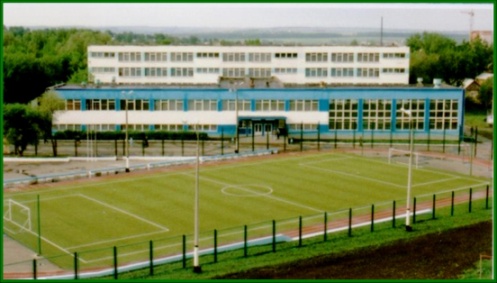 ВЫПОЛНЕНИЕ ЗАКОНА «ОБ ОБРАЗОВАНИИ В РОССИЙСКОЙ ФЕДЕРАЦИИ»В ЧАСТИ СОБЛЮДЕНИЯ ПРАВ УЧАЩИХСЯОрганизационно-педагогические условия образовательного процессаПрофильность и специализация обучения в соответствии с реализуемымиобразовательными  программами (конкретные классы)Продолжительность  учебной недели, продолжительность уроков и перемен5. статистические данные педагогического потенциала в образовательном учрежденииПримечание: к таблице 4.1. прилагается штатное расписание ОУ с указанием наличия вакансий на момент заполнения.ШТАТНОЕ РАСПИСАНИЕмуниципальное общеобразовательное учреждение«Средняя общеобразовательная школа №28»на  1  сентября 2017 годадинамика по стажу работы:Средний стаж работы учителя  в ОУ  - 14,7 годадинамика по возрасту:Средний возраст учителя по школе  - 40  лет ( на 1 сентября 2019 года)опытно-экспериментальная работа ОУНаучно-методическое сотрудничество с учреждениями высшего профессионального образования7. МЕТОДИЧЕСКАЯ (научно-методическая) работа педагогического коллектива ОУ8. УЧИТЕЛЯ, РАБОТАЮЩИЕ в режиме эксперимента(или по нетиповым учебным программам)9. Участие педагогического коллектива, отдельных педагогов вконкурсах педагогических достижений10. Результаты ОГЭ (9 класс), ЕГЭ ( 11 класс)Результаты  ГВЭ-9кл. по русскому языку 2016-2017 уч.годРезультаты  ГВЭ-9кл. по математике 2016-2017 уч.годРезультаты ЕГЭ  (11 класс) по основным предметам).Результаты ЕГЭ  (11 класс). К государственной итоговой аттестации в 2016-2017 учебном году было допущено и выпущено 28 выпускников 11 классов. Качество оказываемой ОУ муниципальной услуги:Доля в общей численности учащихся, успевающих на 4 и 5 (качество)   - 35,5 % Учащиеся  1 ступени – 52,8%Учащиеся 2 ступени – 39,7%Учащиеся 3 ступени – 52,4%Учащиеся 5-11 классов – 40,8%Показателями успешности школы являются:- повышение квалификации учителей; -развитие практических умений и навыков учащихся на уроках и в рамках комплексно-целевых программ «Проектная деятельность», «Одарённые дети»;-участие учащихся школы в научно-практических конференциях, конкурсах, олимпиадах;-участие учителей в проблемных семинарах;-аттестация педагогических кадров.-участие учащихся в городских, республиканских и российских олимпиадах, конкурсах, научно-практических конференциях: XVI Межрегиональной заочной физико-математической олимпиаде Всероссийской школы математики и физики «Авангард», Межрегиональной олимпиаде «Юные таланты» по химии,  в Международных конкурсах «Русский Медвежонок», «Кенгуру», «КИТ- компьютеры, информатика, технологии», «ЧиП» по биологии, в олимпиаде  МГУ им. Н.П.Огарева,  в III Региональной открытой олимпиаде и др.11. Сводная ведомость выпускников, поступивших в различные учебные заведения за 5 лет12. Внеурочная деятельностьВнеурочная деятельность учащихся в рамках реализации комплексно-целевой программы «Одаренные дети»С целью расширения и углубления знаний по предметам, развития разносторонних интересов и способностей учащихся в нашей школе  организована работа целого спектра элективных курсов практически по всем предметам (53 элективных курса для обучающихся 5 - 11 классов), что даёт возможность учащимся в ближайшей перспективе получить прочные знания по предмету, целенаправленно подготовиться к ЕГЭ и ОГЭ, а в дальнейшем даёт хорошую возможность самоопределения в будущей профессии. Темы элективных курсов, утверждённые приказом директора школы Н.А. Ермиловой, которые призваны решать поставленные выше задачи: «Подготовка к ОГЭ по русскому языку", «Подготовка к ОГЭ по литературе", «Русский язык в формате ЕГЭ» (Н.М. Гришина);  «Подготовка к ОГЭ по математике" (Е.В. Конина), «Подготовка к ЕГЭ по математике" (М.Н. Осипова); «Подготовка к ОГЭ по химии» (С.Ю. Огрина) и многие другие. Элективные курсы прикладного характера: «Виртуальный Саранск к чемпионату Мира» (Н.В. Карабдаев), «Эти вредные вкусные чипсы» (С.Ю. Огрина), «Разговорный английский» (Ворожейкина Ю.И.) «Основы здорового образа жизни»  (И.Д. Тронина) и другие.  Занятия проводятся систематически в соответствии с расписанием.  Опрос обучающихся показал, что дети заинтересованы в элективных занятиях, т. к. они способствуют укреплению знаний по предметам. Элективные занятия и занятия с одарёнными детьми приносят свои положительные результаты.  Это победы и призовые места в олимпиадах и конкурсах разного уровня – школьного, муниципального, республиканского, всероссийского и международного (в очной и дистанционной форме): всероссийская олимпиада по химии «Мега-Талант»;  XXV Межрегиональная олимпиада  школьников по математике «САММАТ-  2017»; III Международный конкурс  «Мириады открытий» проекта «Инфоурок» по биологии «Волшебное царство растений»; Международный  Конкурс – игра по английскому языку «Лев»; Республиканская конференция «ЯРМАРКА ИДЕЙ»; международная  математическая  интернет-олимпиада для школьников «МетаШкола»; Международный конкурс-игра «СЛОН»; Дистанционная Всероссийская олимпиада по русскому языку «Языкознание»; Межрегиональная олимпиада по русскому языку «Будущие исследователи - будущее науки»; Международная онлайн-олимпиада «Фоксфорда» по истории и обществознанию; Международный конкурс «Одаренные дети»; 109 учащихся 5- 11 классов приняли участие во  всероссийском конкурсе по русскому языку  «Русский медвежонок»; 52 ученика  - во Всероссийском  конкурсе по истории «Золотое руно»; 35 учащихся  - в олимпиаде по английскому языку «British Bulldog»;  58 учащихся - во всероссийском конкурсе «КИТ-компьютеры, информатика, технологии»; 188 учащихся - в Международном математическом конкурсе-игре «Кенгуру»; 115 учащихся  - во всероссийском конкурсе «Человек и природа». Всё это указывает на довольно высокий уровень подготовки наших учащихся не только на уроках, но и в рамках элективных курсов.     13 – 17 ноября 2017 года в г. Сочи проходили Всероссийские курсы повышения квалификации  «Обучение поколения XXI века: гуманитарные и диалоговые технологии, контрольно-измерительные материалы, цифровые ресурсы», организованные корпорацией «Российский учебник» (г. Москва) и Образовательным центром «Сириус» (г. Сочи). По приглашению организаторов в работе курсов приняла участие О.В. Кочеваткина, кандидат филологических наук, заместитель директора по учебно-воспитательной работе МОУ «СОШ № 28» г.о. Саранск. На базе Образовательного центра «Сириус» в указанные сроки обучались талантливые учащиеся из 68 регионов Российской Федерации. Слушатели Всероссийских курсов повышения квалификации проводили с обучающимися мастер-классы, семинары-дискуссии,  практикумы, тренинги.В программе КПК были представлены мастер-классы О.В. Кочеваткиной «Слово в языке и речи «Язык – это способность сказать всё…»; «Формируем коммуникативные умения «И, выплавив строку, дождаться светлых встреч С прозреньем Пушкина и красками Рублёва…»; «Подготовка к ЕГЭ по русскому языку. Работа над сочинением – рассуждением по заданному тексту», которые вызвали большой интерес со стороны обучающихся Образовательного центра «Сириус» и слушателей Всероссийских КПК. 13. Призеры предметных олимпиад за 3 годаПобеды учащихся МОУ «СОШ № 28» г.о. Саранск в конкурсах различного уровня являются не только результатом плодотворной образовательной деятельности педагогического коллектива, но и свидетельствуют о личностном развитии детей. Этому способствует:Участие в интернет – конкурсах как самих учителей, так и их учащихся (Численность обучающихся, принявших участие в 2017 году в очных олимпиадах для школьников 183; из них стали победителями и призёрами – 61 чел. Численность обучающихся, принявших участие в дистанционных олимпиадах – 170; из них победителями и призёрами стали 49 человек)Участие в школьных, муниципальных, региональных, федеральных и международных олимпиадах и конкурсах (обучающихся 5-11 классов в нашей школе 313 из них приняли участие в школьном этапе предметных олимпиад – 254 (81,2%); обучающихся 7 – 11 классов – 238; приняли участие в муниципальном этапе олимпиады школьников – 92 чел.(39%); общее количество призовых мест – 17 (18,5%); общая численность обучающихся 9-11 классов – 97; численность обучающихся 9 – 11 классов, принявших участие в региональном этапе Всероссийской олимпиады школьников – 2 (2%); количество призовых мест – 1.Участие обучающихся  в предметных олимпиадах, научно - практических  конференциях, конкурсах, смотрах, фестивалях, спортивных состязаниях2017 год14. Организация внеурочной деятельностиНачальные классы15. Таблица достижений  2017  год.16. Спортивные результатыучащихся МОУ «Средняя общеобразовательная школа №28» за 2017 годСводная таблица спортивных результатов учащихся за последние три годаТаблица спортивных достижений 2017 год       Учащиеся школы приняли активное  участие во всех видах программы Спартакиады учащихся Муниципальных общеобразовательных учреждений городского округа Саранск, которые проводились, согласно календарного плана  на 2017 год. Участвовали в массовых забегах всероссийского забега  «Кросс наций -2017» и «Лыжня России-2017», во всероссийских соревнованиях по спортивному ориентированию «Российский азимут-2017» и во всех физкультурно-массовых мероприятиях, проводимых в городе и республике.       По итогам Спартакиады учащихся Муниципальных общеобразовательных учреждений городского округа Саранск, наша школа заняла 1 место среди МОУ  II группы  (учащихся 7-11 кл.). В программу Спартакиады входило 13 видов спорта по иттоа 2016-2017 учебного года.                                                                                                                                                                                                Учащиеся школы неоднократно становились победителями и призёрами Октябрьского района в командном зачёте в таких видах спорта, как: л/атлетический кросс,  мини-футбол в рамках общероссийского проекта «Мини-футбол в школу» (во многих возрастных категориях), шахматы, хоккею с шайбой (возрастная категория 2002-03г., 2004-05г., 2006-07г.р. по хоккею с шайбой на призы клуба «Золотая шайба» (возрастная категория 2002-03г., 2004-05г., 2006-07г.р.), лыжные гонки, турнир по футболу - «Кожаный мяч», в соревнованиях по плаванию среди школ Октябрьского района памяти А.Н. Елховского, в муниципальном этапе Всероссийских спортивных соревнований «Президентские состязания» среди команд-школ Октябрьского района, в ежегодной Спартакиаде среди несовершеннолетних подростков Старты надежд» в перетягивании каната и по футболу.     Победители и призёры городских и Республиканских соревнований: Денисова Н., Агафонова Е., - лыжные гонки, биатлон, мини-футбол в рамках общероссийского проекта «Мини-футбол в школу» (девушки), хоккей с шайбой (возрастная категория 2004-05г.и 2006-2007г., хоккей с шайбой на призы клуба «Золотая шайба»(возрастная категория 2001-02г.), Спартакиада несовершеннолетних  подростков «Старты надежд», республиканский и зональный турнир по футболу на призы клуба «Кожаный мяч» возрастная категория 2001-02г., в республиканских соревнованиях на призы газеты «Пионерская правда» (Быстрая лыжня),в чемпионате и первенстве городского округа Саранск по лыжному спорту(эстафета).          Учащиеся нашей школы занимаются в спортивных секциях города по многим видам спорта, входят в состав сборных команд Республики и добиваются больших успехов, это: Денисова Н., Агафонова Е., Гуркина Д., Табаева А., Баканова В.-, биатлон, Фёдоров В., Ручкин А. - футбол,  Чекашкин  Д.(бокс),  Буткин А.- борьба, Прошин В. – карате, Юртайкина О.- художественная гимнастика, Косова Л.- дзюдо,  Догадина А.-плавание, и т.д.                                                          17. Здоровьесберегающие технологии18. Финансовая деятельность ОУРасход на одного обучающегося (в рублях)Распределение финансовых потоков школыВнебюджетное финансированиеОсновные источники финансирования ОУ – субвенции, городской  бюджет, спонсорская и благотворительная помощь.Основные направления развития финансовой среды ОУ – материально-техническое обеспечение, текущий ремонт, содержание здания и территории  ОУ, коммунальные услуги бюджетное содержание специализированных спортивных классов обеспечение бесплатным питанием и учебными пособиями учеников  из малообеспеченных семей  19. Хозяйственная деятельность 2017 году.Текущий ремонт силами работников школы.Свидетельство  о государственной регистрации права на оперативное    управление недвижимостьюрегистрационный  номер: № 13ГА 512373  от 7 июня 2011 годаСтруктура общеобразовательного учрежденияМуниципальное общеобразовательное учреждение «Средняя общеобразовательная школа №28»Формы государственно-общественного управленияУправляющий  совет школыПопечительский совет школыФормы ученического самоуправленияШкольное государство « Союз 28»Кадры на 01.09.2017 г.Кадры на 01.09.2017 г.Общее количество педагогических работников:Всего педагогических кадров: 59 чел;  4 чел.- руководящий состав)Из них  имеют:высшую кв.категорию -  20 чел. – 33,8%1 кв. категорию – 24  чел. – 40,6 %из 55 педагогических работников – 43 учителя + 4 воспитателя, 2 педагога-психолога,1 социальный педагог, 1 учитель-логопед, 1 педагог-организатор, 3 педагога дополнительного образования.  Учащиеся:  01.09.2017 г.Учащиеся:  01.09.2017 г.Общее количество учащихся: 635из них учащихся начальной школы11 класс – комплектов 274 человек из них учащихся основной школы14 класс – комплектов 325 человекиз них учащихся средней полной школы2 класс – комплекта 36 человекп/пИндикатор1.1 Эксплуатация земельного  участка (фактически)- кв. м.22416 кв.м.1.2. Мощность здания - кв.м.  (внутренняя площадь)Объем здания:6 247 кв.м.27 520 куб.м1.3. Помещения школы (кол-во)  Из них:1.3.1   Учебные кабинеты331.3.2   Спортивные залы11.3.3  Спортивный комплекс с искусственным           покрытием:   футбольное поле.   хоккейный корт    баскетбольная площадка   полоса препятствий   стрелковый тир    лыжная база   хоккейный корт11111111.3.4   библиотека   Музей боевой славы   Музей национальной культуры1111.3.5   столовая на 180 мест11.3.6.  Хозяйственные помещения (туалеты)102.1. Требующие капитального ремонтаЛокальная замена окон,  ремонт фасада, полового покрытия в рекреациях, актовый зал2.2. Требующие косметического ремонта Кабинет информатики 2.3. Находящиеся в аварийном состоянии Нет3.1.  Учебные площади школы в расчете на одного обучающегося2016-2017 уч. г.2232 кв.м. : 607 чел.  = 3,6 кв.м.3.1.1  Фактическое распределение площадей в рамках социально-экономического партнерства. Из них:3.1.2   Музыкальная   школа  № 6   Клуб «Заречный»   Дом детского творчества  Октябрьского района Вокал ВокалХореография3.1.3  Спортивные школы. ДЮСШ №1 ,  ГУДОТ СДЮСШОР им. П.Болотникова,РСДЮСШОР  Министерства образования РМ, АУ  ДО «РЦ-СДЮСШОР по з. в. РМ»ФутболБиатлон3.1.4    ФОК Октябрьского района Легкая атлетика№НоминацияСодержание деятельностиПодведение итоговI.Личностное развитиеПопуляризация профессий, здорового образа жизни , творческое развитие1.«Интеллектуальная радуга»Участник муниципального этапа  Всероссийской  предметной олимпиады... ( регионального, всероссийского т.д..)Участник предметных конкурсов, интеллектуальных марафонов разного уровня...Участник –5 балловПризер – 8 балловПобедитель – 10 баллов2.ИсследователиУчастник  конкурсов  исследовательских  и проектных работ  разного уровня Участник – 5 балловПризер – 8 балловПобедитель – 10 баллов3.«Золотое перо»Участник литературных конкурсов, творческих проектов разного уровня  Участник – 5 балловПризер – 8 балловПобедитель – 10 баллов4. «Золотые ручки»Участник  выставок  прикладного творчестваУчастник – 3 баллаАктивный участник – 5 балловПобедитель – 7 баллов5.«Волшебная кисть»Участник художественных   выставок, акцийУчастник – 3 баллаАктивный участник – 5 балловПобедитель – 7 баллов6.«Хрустальный башмачок»Участник танцевальных  конкурсовУчастник – 3 баллаАктивный участник – 5 балловПобедитель – 7 баллов7.«Серебряные голоса»Участник  вокальных конкурсов Участник – 3 баллаАктивный участник – 5 балловПобедитель – 7 баллов8.«Серебряная маска» Участник театрализованных представлений и театрализованных конкурсовУчастник – 3 баллаАктивный участник – 5 балловПобедитель – 7 баллов9.«Олимпиец»Участник  спортивных соревнованийУчастник – 1 баллОрганизатор – 3 баллаПобедитель – 5 баллов10.«Муравей» Участник  трудовых акций ( субботники, воскресники...), школьного дежурства...Участник – 1 баллАктивный участник – 2 баллаОрганизатор – 3 балла11«Лучший портфель»Победитель акции «Самый бережливый и  самый аккуратный  ученик»Участник – 1 баллОрганизатор – 3 баллаПобедитель – 5 балловII.Гражданская активностьВолонтерское движение, доборовольчество1.«Лидер»Участник  молодежных форумов,  лагерей актива,  клубов  по интересам, гуманитарных акций, активисты  школьного самоуправления ...Участник – 3 баллаАктивный участник – 5 баллов2.«Золотое сердце»Участник волонтерского движенияУчастник – 3 баллаАктивный участник – 5 баллов3.«Вожатый»Активисты шефской работы Участник – 3 баллаАктивный участник – 5 балловIII.Военно-патриотическое Юнармейцы, детское движение Россоюззапаса «Школа безопасности», поисковое движение,  Волонтеры победы 1.«Патриот»Участник патриотических акций, форумов, поисковых клубовУчастник – 3 баллаАктивный участник – 5 балловПобедитель – 7 баллов2.«Юнармия»Участник военно-патриотических мероприятий Участник – 3 баллаАктивный участник – 5 балловПобедитель – 7 балловIY.Информационно-медийное направление1.«Лидеры чтения» Участник конкурсов  и мероприятий «Суперчитатель»Участник – 1 баллАктивный участник – 2 баллаОрганизатор – 3 балла2.«Голос школы» Статьи заметки для  школьных выпусков «Нашей  газеты» и «Боевого листка», работа  со школьным сайтом, со средствами массовой информации...Участник – 3 баллаАктивный участник – 5 баллов3.«Репортер»Участник творческих проектов  по фотографии,  статье в газету, баннера, просветительской акции.... Участник – 3 баллаАктивный участник – 5 балловY.Будущее России 1.Розовый слонУчащиеся, набравшие определенное количество  пятерок - 50%  5 баллов2.Алый парусУчащиеся, превысившие свои прежние результаты в какой –либо деятельности ( учебная , внеурочная, дополнительная)5 баллов3.Алмазные грани Победитель 5 – ти ( и более)  номинаций10 балловНачальная школаОсновная школаСредняя школаВсего по УОКоличество обучающихся26134342616Общее количество классов/средняя наполняемость класса 11/23,012/ 24,63/22,026/23,6в том числе:-общеобразовательных11/23,011/24,63/22,026/23,6- гимназических----- лицейских----- с углубленным изучением отдельных предметов ----Инклюзивное образование1741159Количество классов во 2 смену/ средняя наполняемость класса----Количество групп продленного дня/ средняя наполняемость группы4/25--4/25Профиль обучения и специализация1 ступень (начальная школа)2 ступень (основное общее образование)3 ступень (среднее (полное) общее образование)Общеобразовательный1А, 1Б, 1В, 2А, 2Б, 2В, 3А, 3Б, 3В, 4А, 4Б 5А, 5Б, 5В, 6А, 6Б, 6В, 7А, 7Б, 8А, 8Б, 8В, 9А, 9Б, 9В10А, 11 А ГуманитарныйТехническийЕстественнонаучныйЭкономическийЮридическийФизико-математический Другой профильВоенно-спортивный класс                    ( оборонно-спортивное)5А, 6А, 9А Реализация проекта инклюзивного образования+++Начальная школаНачальная школаОсновная школаСредняя школаПродолжительность учебной недели (дней)Продолжительность учебной недели (дней)1 класс – 4 класспятидневная5-9 классы -Шестидневная10-11 классы -ШестидневнаяПродолжительность уроков (мин.)Продолжительность уроков (мин.)1 класс - 35 мин., 2 четверть – 45 мин.2-4 классы - 45 мин.5-9 классы - 45 мин.10-11 классы - 45 мин.Продолжительность перерывов (мин.)Продолжительность перерывов (мин.)минимальная (мин.) - 10максимальная  (мин.) – 20минимальная   (мин.) - 10максимальная  (мин.) – 20минимальная   (мин.) - 10максимальная  (мин.) – 20Периодичность проведения промежуточной аттестации обучающихсяПериодичность проведения промежуточной аттестации обучающихсяПолугодие /год Полугодие/ГодПолугодие/ГодПедагогические работники(абсолютные единицы)% к общему числу педагогических работниковВсего:50100Имеют образование:Имеют образование:Имеют образование:- высшее4593,7- незаконченное высшее10,02- среднее специальное20,04Имеют квалификационные категории:Имеют квалификационные категории:Имеют квалификационные категории:- высшую1531,2- первую1939,5соответствие занимаемой должности816,6не аттестованы (молодые специалисты)918- почетные звания, награды1531,2- ученая степень--Прошли курсы повышения квалификации за последние 5 лет:Прошли курсы повышения квалификации за последние 5 лет:Прошли курсы повышения квалификации за последние 5 лет:Всего48100в МРИО48100Дистанционные  курсы1225Вебинары3470,8Наименование должностиНаименование профессиональных  квалификационных групп (далее - ПКГ)Квалификационный уровеньКоличество штатных единицАдминистрация  ОУДиректор1Зам. директора по УВР1,5Зам. директора по ВР1Зам. директора по АХЧ1Гл.  бухгалтер1Итого:5,5Должности педагогических работниковДолжности педагогических работниковДолжности педагогических работниковДолжности педагогических работниковСоциальный педагог3 КУ1Педагог дополнительного образования2 КУ3,5Воспитатель3 КУ4Педагог-психолог3 КУ1Педагог-организатор3 КУ1Инструктор-методист2 КУ1Учитель –логопед4 КУ1Преподаватель-организатор ОБЖ4 КУ1Итого:13,5Отраслевые должности служащих первого уровняОтраслевые должности служащих первого уровняОтраслевые должности служащих первого уровняОтраслевые должности служащих первого уровняСекретарь- делопроизводитель 1 КУ1Итого:1,0Отраслевые профессии рабочих первого уровняОтраслевые профессии рабочих первого уровняОтраслевые профессии рабочих первого уровняОтраслевые профессии рабочих первого уровняУборщица служебных помещений1 КУ8Рабочий по обслуживанию зданий1 КУ3Дворник1 КУ3Сторож1 КУ2,3Вахтер1 КУ2Ремонтировщик плоскостных сооружений1 КУ0,5Итого:18,8Отраслевые должности служащих третьего уровняОтраслевые должности служащих третьего уровняОтраслевые должности служащих третьего уровняОтраслевые должности служащих третьего уровняБухгалтерБухгалтер1КУ1Итого:1,0Должности руководящего состава учреждений культуры, искусства и кинематографииДолжности руководящего состава учреждений культуры, искусства и кинематографииДолжности руководящего состава учреждений культуры, искусства и кинематографииДолжности руководящего состава учреждений культуры, искусства и кинематографииЗаведующий библиотекой2 КУ1Итого:1,0Общеотраслевые должности служащих второго  уровняОбщеотраслевые должности служащих второго  уровняОбщеотраслевые должности служащих второго  уровняОбщеотраслевые должности служащих второго  уровняЛаборант1 КУ1Итого:1,02014-2015 уч.г.2015-2016 уч.г.2016-2017 уч.г.2017-20182018-2019уч.гДо 3х лет59114С 3-х до 5 лет4434С 5лет до 10лет7335С 10 лет до 20 лет811108Свыше 20 лет212123222014-2015 уч.г.2015-2016 уч.г.2016-2017уч.г.2017-2018уч.г.2018-2019уч.г.До 25 лет4674с 25лет до 40 лет8161320с 40 лет до 55 лет30242522свыше 55 лет33/4  адм.55№ п/п№ Ф.И.О. педагогических сотрудниковДолжность (преподаваемый предмет)Образование и специальность по дипломуКатегорияГод присвонияПочетные звания, наградыКурсы повышения. квалификацииПедагогическая и общественная деятельность -Пед.стаж12345678101.ЕрмиловаНатальяАлексеевна Директор, учитель русского языка и литературыВысшее,учитель русского языка и литературыВысшая, 2015«Отличник народного просвещения», 1991Почетная грамота Правительства РМ, 2004Почетная Грамота Республики Мордовия, 20052015, 2016 Директор 2015, 2016, 2018 , 2019 учитель1.Член Совета общественности при Министерстве образования РМ2. Член регионального отделения и председатель городского отделения  ООО «Всероссийское педагогическое собрание»3. Член регионального отделения  ООО «Российское движение школьников»4. Член  республиканской комиссии по аккредитации ОУ  Министерства образования РМ., 5. Член ГЭК Министерства образования РМ.6. Член республиканского объединения педагогов «Инклюзивное образование в ОУ» - МРИО, тьютор17 лет/34 года2.Кочеваткина Ольга Викторовна,кандидат филологических наук Заместитель директора по УВР; учитель эрзянского   языка Высшее,МГУ им. Н.П. Огарева, филолог, преподаватель мордовского языка и литературы, русского языка и литературы по специальности «Филология»Медаль «За межнациональное согласие»Почетная грамота  Государственного собрания Республики Мордовия2016, 2018, 2019 учительАвтор более 30  наименований научных и учебно-методических работ для школ Республики Мордовия и регионов с компактным проживанием мордовского населения на территории Российской Федерации.  Среди них:  -учебно-методический комплект: «Программа по изучению эрзянского языка в 5 классе (4 год обучения) для школ с русским или смешанным по национальному составу контингентом обучающихся», учебник «Эрзянский язык» для 5 класса (4 год обучения) для школ с русским языком обучения, Методические рекомендации по эрзянскому языку для 5 класса (4 год обучения) для школ с русским языком обучения;-учебно-методический комплект: «Программа по изучению эрзянского языка в 6 классе (5 год обучения) для школ с русским или смешанным по национальному составу контингентом обучающихся», учебник «Эрзянский язык» для 6 класса (5 год обучения) для школ с русским языком обучения, Методические рекомендации по эрзянскому языку для 6 класса (5 год обучения) для школ с русским языком обучения;учебно-методический комплект: «Программа по изучению эрзянского языка в 7 классе (6 год обучения) для школ с русским или смешанным по национальному составу контингентом обучающихся», учебник «Эрзянский язык» для 7 класса (6 год обучения) для школ с русским языком обучения;учебники для русскоязычных школ Республики Мордовия «Эрзянский язык» для 3, 4 класса; рабочая тетрадь к учебнику «Эрзянский язык» для 2 класса для русскоязычных школ (в соавторстве). Выпущены сборники методических рекомендаций: «Тексты с региональным компонентом для речевого анализа в школе (подготовка к ЕГЭ)», «Включение регионального компонента в учебно-воспитательный процесс», «Элективные курсы в образовательной области «Филология» и другие;подготовлена к изданию и утверждена на РИС программа по эрзянскому языку для 8 класса (7 год обучения) школ с русским языком обучения РМ и национальных школ мордовской диаспоры6 лет/21 год3.ЕвсееваМаринаВасильевнаЗам. директора по начальной школе,учитель русского языка и литературыВысшее, учитель русского языка и литературыПервая, 13 разряд20152015, 2016Зам. директора2015, 2016, 2019  учитель1.Руководитель  школьного проекта «Инклюзивное образование в ОУ».2. Член  проблемно-творческой группы  по реализации пилотного проекта «Российское движение школьников» 2016-2018 г.г.26 лет4.КостяеваВалентина ВикторовнаУчитель русского языка и литературыВысшее; учитель русского языка и литературыПервая, 13 разряд2015Почетный работник общего образования РФ2014, 2018, 20191. Член  экспертной комиссии по проверке  сочинений;  член предметной  комиссии по русскому языку ЕГЭ, ОГЭ2. Победитель общешкольного  профессионального конкурса «Учитель-мастер»,  201628 лет5.Гришина НатальяМихайловнаУчитель русского языка и литературыВысшее, учитель русского языка и литературыВысшая, 14 разряд2014Финалист городского конкурса «Учитель года – 2016»2013, 2018, 20191. Победитель общешкольного  конкурса Учитель года – 2016»2.Призер муниципального этапа  «Учитель года – 2016» 3.Член городской  комиссии по проверке  сочинений; предметной  комиссии по литературе  ЕГЭ, ОГЭ.4.Руководитель  проблемно - творческой  группы по созданию  социальных проектов.5. Руководитель  проблемно - творческой  группы по подготовке выпускников к ЕГЭ и  ОГЭ.19 лет6.Тайбинская Татьяна ВладимировнаУчитель русского языка и литературыВысшее, учитель немецкого языкаПервая, 13 разряд201520141. Победитель  общешкольного профессионального конкурса в номинации «Учитель – мастер»- 20162. Военно-спортивный  6а класс (классный руководитель)Проект РДШ «Юнармия», 2016-2018 3. Член городской  комиссии по проверке  сочинений ЕГЭ 30 лет7.ЕгороваСветлана Владимировна Учитель физики Высшее, преподаватель физикиВысшая, 14 разряд201520141.Победитель общешкольного  профессионального конкурса «Учитель – исследователь» , 201627 года8.Маркина Марина НиколаевнаУчитель математикиУчитель математики и информатикиСоответствие занимаемойДолжности20142013, 20171.Председатель профсоюзного комитета школы 2015-2017, 2018-202020 лет9.Конина Елена ВикторовнаУчитель математики Высшее, учитель математикиПервая, 13 разряд201620161. Руководитель  проекта «Гендерный подход и технологии  обучения и воспитания  в общеобразовательной школе» 2016-20182. Победитель общешкольного  профессионального конкурса «Учитель-новатор» , 20163. XXI Всероссийский творческий профессиональный конкурс разработок учебных занятий «Мастерская гения-2015» - 3 место4. Участие в Международной олимпиаде для педагогов «Построение уроков в соответствии с ФГОС»- 1 место5. Участие в Международной олимпиаде для педагогов «Методика работы с детьми ЗПР»-2 место6. Руководитель НОУУ                   ( научное общество учиелей и учащихся) с 2018 года 6 лет10.КарабдаевНаиль ВалиулловичУчитель информатикиВысшее, учитель математики и информатикиПервая, 13 разряд2012Почетная грамота  МО Республики Мордовия2015 1. Член проблемно-творческой группы  по  реализации  проекта «Гендерный подход и технологии  обучения и воспитания  в общеобразовательной школе» 2016-2018 2. Победитель общешкольного профессионального конкурса «Самый классный классный», 8б - 2016 г.27 лет11.Осипова Марина НиколаевнаУчитель математикиВысшее, учитель математикиПервая, 13 разряд2015Грамота Управления образования  Администрации г.о.Саранск20141.Победитель общешкольного профессионального конкурса в номинации «Учитель – исследователь», 20162. Общероссийский конкурс «Лучший открытый урок 2015-2016 учебного года»-3 место3. Член предметной комиссии по проверке работ ОГЭ по математике.4. Руководитель м/о учителей естественно- математического цикла с 2018 г.12 лет13.Бурлакова Лилия РиановнаУчитель английского языкаВысшее, учитель английского языка Соответствие занимаемой должнтсти2016Молодой специалистРеспубликанский  конкурс «Старт в профессию» - участие4 года14.Ворожейкина Юлия Игоревна Учитель английскогоязыкаВысшее, учитель английского языкаСоответствие занимаемой должности2017Молодой специалист1.Победитель  общешкольного  профессионального конкурса  «Открытие года»2. Участница городского  конкурса молодых  педагогов «Признание»3 года13.Бурлакова Лилия РиановнаУчитель английского языкаВысшее, учитель английского языка Соответствие занимаемой должнтсти2016Молодой специалистРеспубликанский  конкурс «Старт в профессию» - участие4 года14.Ворожейкина Юлия Игоревна Учитель английскогоязыкаВысшее, учитель английского языкаСоответствие занимаемой должности2017Молодой специалист1.Победитель  общешкольного  профессионального конкурса  «Открытие года»2. Участница городского  конкурса молодых  педагогов «Признание»3 года15.МаксимоваЛилианаВладимировнаУчитель английского и немецкого языкаВысшее,учитель английского и немецкого языка,социальный педагогПервая, 13 разряд20162014- соц.педагог2016Учитель  анг.яз1.Участница  городского конкурса «Признание» 2. Участница  городского  конкурса «Лучший социальный педагог ОУ»3. Член СППС                        (социально-психолого-педагогической службы школы)6 лет16.СелигинаАнжела ИгоревнаУчитель начальных классов, учитель английского языкаВысшее, учитель начальных классов , учитель английского языкаСоответствие занимаемой должности2016Молодой специалист2016  воспитатель2 года17.ТронинаИрина ДмитриевнаУчитель биологииВысшее, биолог, учитель химии и биологииВысшая, 14 разряд 2014Почетная грамота  Министерства лесного охотничьего хозяйства и природопользования Республики Мордовия20161. Руководитель М\О классных  руководителей 5-11 классов2. Член  жюри по проверке олимпиадных работ по биологии.3. Всероссийский экоурок «Вода России» 5-9 классы-благодарность4. Всероссийский конкурс «Мастер педагогического дела» -1 место28 лет18.ОгринаСветлана ЮрьевнаУчитель химииВысшее, химик, преподаватель химииВысшая, 14 разряд 2015Почетная грамота  Министерства образования Республики Мордовия20151. Руководитель  м/о учителей естественно- математического цикла2. Член городской экз. комиссии по проверке олимпиадных работ  по химии.3.Член методического совета школы4.Член экспертной группы по аттестации педагогов на высшую квалификационную категорию5. Член предметной комиссии по проверке работ ОГЭ по химии,22 год19.Бобин Геннадий Николаевич Учитель физической культурыВысшее, читель физической культурыВысшая, 14 разряд201520151.Член проблемно-творческой группы: «Здоровьесбережение  на разных этапах обучения и воспитания подрастающего поколения»29 лет20.Шалаева Нина ВасильевнаЗам.директора по СМР, учитель физической культурыВысшее;учитель физической  культурыВысшая, 14 разряд2012Мастер спорта СССР, ПОЧЕТНОЕ ЗВАНИЕ «Заслуженный работник физической культуры Республики Мордовия», Почетная грамота  Министерства образования Республики Мордовия, Почетная ГрамотаГосударственного Собрания Республики Мордовия,Медаль «85 лет ДОСААФ России», Почетная грамота  Министерства спорта и физической культуры РМ, Благодарность Главы Республики Мордовия20151.Руководитель  проекта «Здоровьесбережение  на разных этапах обучения и воспитания подрастающего поколения»28 лет21.БикееваНина МихайловнаУчитель физической культурыВысшее; учитель физической  культурыПервая, 13 разряд2012Благодарственное письмо от «Администрации подросткового центра Октябрьского района»20151. Председатель комиссии по охране труда.2. Член проблемно-творческой группы: «Здоровьесбережение  на разных этапах обучения и воспитания подрастающего поколения»13 лет22.ЛогиновАлександр ПетровичЛетчик, полковник запаса ВВС РФЗаместитель директора по безопасности, преподаватель-организатор ОБЖВысшее, МГУ им. Н.П. Огарева, ПГС, инженер-строительсоответствует занимаемой должности2015Медаль «За отличие в воинской службе»,1,2,3 ст.Медаль « За боевые заслуги»,Медаль «Ветеран вооруженных сил»,Медаль « За выслугу лет», 1,2,3 степени,Почетная Грамота Президента РФ «За самоотверженное служение Отечеству и выполнение воинского долга»,Почетная Грамота  Президента РФ «За добросовестное выполнение боевой задачи и самоотверженность».20141.Ответсвенное лицо за организацию  безопасности  в ОУ 2. Руководитель общешкольного проекта «Патриоты»  4  года23.Короткова Ирина ВикторовнаУчитель историиВысшее, учитель историиВысшая, 14 разряд2017Почетная Грамота Министерства образования Республики Мордовия, 2014 г.Почетная Грамота Администрацииг.о. Саранск, 2017 г.Почетное звание «Почетный работник сферы образования РФ», 2017 г.20171.Член методического совета школы2. Руководитель НОУУ   (научного общества учителей и учащихся)3. Победитель общешкольного профессионального конкурса «Самый классный классный», 11 Б - 20164. Военно-спортивный класс  5б  класс (проект в рамках Российского движения школьников «Юнармия»)5.Член жюри муниципального этапа Всероссийской олимпиады школьников по обществознанию24 года24Рунова Мария АлександровнаУчитель историиВысшее, учитель историисоответствует занимаемой должности2016Молодой специалист20161.Член  проблемно-творческой группы  по реализации пилотного проекта «Российское движение школьников» 2016-2018 г.г.2 года25КурошинАнтонВалерьевичУчительистории и обществознанияВысшее, учительисториисоответствует занимаемой должности2015Молодой специалист20151. Участник городского профессионального конкурса  молодых педагогов «Признание»2.Член проблемно-творческой группы  по созданию социальных проектов3. Закрытый Всероссийский конкурс «»Учитель года 2016», диплом  2 степени.4 года26Арискина Людмила НиколаевнаУчитель географии , экономикиВысшее, учитель географии и экологииМолодой специалист1. Аспирантура МГУ им. Н.П.Огарева2.Член  патриотического клуба «Поиск». 3. Участница пробега «Снежный десант»4. Член проблемно- творческой группы по созданию социальных проектов3 года 27.ИвенинаИрина НиколаевнаЗам. директора по ВР, учитель географииВысшее, учитель географииВысшая, 14 разряд2015Почетный работник общего образования РФ,Почетная ГрамотаГосударственного Собрания Республики МордовияМедаль «85 лет ДОСААФ России»Медаль  ВДПО «За содействие в борьбе с пожарами»2015/20162017гРуководитель  общешкольного проекта в рамках реализации программы ООО «Российское движение школьников» , пилотный проект Республики Мордовия       ( 10 школ)20 лет/29 лет28.БеськаеваЕленаАлексеевнаУчитель русского языка и литературыВысшее, учитель русского языка и литературыВысшая, 14 разряд2015Почетная Грамота Администрацииг.о. Саранск20171.Руководитель МО учителей гуманитарного цикла2. Член  муниципальной экспертной комиссии по проверке  сочинений.3. Член Республиканской предметной  комиссии по проверке ОГэ по литературе3.Победитель Международного фестиваля работников образования «Палитра талантов»4.Всероссийский педагогический интернет – конкурс «Педмастерство», диплом 2 степени.Победитель общешкольного профессионального конкурса «Сердце отдаю детям», 201620 лет29.Каштанова Анна ПетровнаУчитель технологии Высшее; учитель, начальных классов и музыкиСоответствие занимаемой  должности2013Медаль «За заслуги в проведении Всероссийской переписи населения»,Благодарность Приволжского центра культур финно-угорских народов «За большую работу по воспитанию и обучению учащихся, сохранению языка, традиций, культуры мордовского народа»20161. Победитель общешкольного конкурса «Учитель – исследователь», 20162. Член проблемно-творческой группы по созданию социальных проектов.3. Член проблемно-творческой группы по реализации проекта «Гендерная политика в воспитании и обучении подрастающего поколения», 2016-20185 лет30.КурковаГалинаВладимировна педагог-психолог, учитель начальных классовВысшее; учитель начальных классовсоответствие занимаемой должности, Первая кв.кат.2014Отличник народного образования2015 психолог1. Член  СППС школы(социально-психолого-педагогической службы) 2. Руководитель  проекта «Народная кукла»3. Тьютор МРИО . Программа «Пертра» как  одна из форма  развития интеллекта  у детей с ОВЗ»34 года31ЕрмошинаНатальяАнатольевна Учитель начальных классовВысшее; учитель русского языка и литературыВысшая, 14 разряд2013Почетная грамота МО РМ,почетное звание «Почетный работник общего образования РФ»20161.  Член проблемно-творческой группы по созданию социальных проектов.2. Член  проблемно-творческой группы  в рамках реализации проекта Инклюзивное образование  32 год32.Нарваткина ТатьянаАлександровнаУчитель начальных классов, Учитель-логопедВысшее, учитель начальных классовПервая, 13 разряд20122016 переподготовка1.Член  проблемно-творческой группы  в рамках реализации проекта Инклюзивное образование  2. Член СППС школы3. Победитель  общешкольного  профессионального  конкурса «Сердце отдаю детям « , 201611 лет33.ХлучинаМаринаЮрьевна Учитель начальных классовВысшее, учитель начальных классовВысшая, 14 разряд2018Почетная Грамота Администрацииг.о. Саранск20171. Член проблемно- творческой группы по реализации проекта  «Инклюзивное образование в  начальных классах»2. МРИО – тьютор  (система преподавания в начальной школе для детей с ОВЗ)3. Победитель общешкольного профессионального конкурса «Самый классный классный», 2016 г.25 лет34.Юртайкина Ольга Александровна Учитель начальных классов,Педагог-психологВысшее, олегофренопедагог, психологПервая, 13 разряд20152016 переподготовка1.Победитель общешкольного профессионального конкурса в номинации «Учитель – новатор», 20162. Член  проблемно-творческой группы  в рамках реализации проекта Инклюзивное образование 3. Руководитель СППС школы 12 лет35.ШведковаМаргаритаЕвгеньевна Учитель начальных классовСредне-специальное, учитель начальных классовПервая, 13 разряд2015Медаль «За заслуги. В ознаменование 1000-летия единения мордовского народа  с народами Российского государства»почетное звание «Почетный работник общего образования РФ»20151.Победитель общешкольного профессионального конкурса в номинации «Учитель – мастер» 20162. Член  проблемно-творческой группы  в рамках реализации проекта Инклюзивное образование  34  года36.ШумоваЕленаМихайловна Учитель начальных классов, Педагог-дефектологВысшее, педагог дефектологПервая, 13 разряд20152016 переподготовка1. Член методического совета школы2.Руководитель м\о классных руководителей 1-4 классов3. Член СППС4. Член проблемно-творческой группы по работе с детьми с ОВЗ22 года37.МихееваСветланаДмитриевна Учитель начальных классовВысшее, учитель начальных классовПервая, 13 разряд2015Почетная грамота Администрации г.о. Саранск20161.Победитель общешкольного профессионального конкурса в номинации «Учитель – мастер» 20162. Член проблемно-творческой группы по работе с детьми с ОВЗ28  лет38.ЗолотаеваМаринаМихайловна Учитель начальных классовВысшее, учитель начальных классовПервая, 13 разряд 2014Финалистка городского конкурса «Учитель года -2013»Победитель городского конкурса профессионального мастерства  «Признание»- 2009 г.Почётное звание «Почетный работник общего образования РФ»201620161.Руководитель м/о учителей начальных классов2. Член проблемно-творческой группы по работе с детьми с ОВЗ, 2016-2018г.г.3. Руководитель  проблемно-  творческой группы «Социальные проекты в начальной школе» 2016-2018г.г.14 лет39.УчайкинаНаталья Леонидовна Учитель начальных классов, ВоспитательВысшее, учитель начальных классовПервая, 13 разряд20152015 учитель2016  воспитатель1.Член проблемно-творческой группы по работе с детьми с ОВЗ 2016-2018 г.г.2. Проект «Школа искусств»25 лет40.ПалаеваОльга Александровна Учитель начальных классовВысшее, учитель начальных классовПервая,  13 разряд201420151. Победитель  общешкольного  профессионального  конкурса «Самый классный классный» , 20162.Секретарь педсовета3. Член проблемно-творческой группы по реализации социальных проектов, 2016-2018 г.г.26 лет41.НовичковаВиктория СергеевнаУчитель начальных классовВысшее , учитель начальных классовМолодой специалист 2016-2017 уч.годЧлен проблемно-творческой группы по работе с детьми с ОВЗ 2016-2018 г.г. 1 год42.СидяеваВалентинаАлексеевна Учитель мокшанского языкаВысшее, учитель русского языка и литературы, мордовского языка и литературыВысшая, 14разряд2014Медаль «За межнациональное согласие»Почетная грамота  МО Республики Мордовия20141.Победитель.общешкольногопрофессионального конкурса в номинации «Учитель – новатор», 20162. Руководитель  общешкольного Музея национальной культуры3. Руководитель фольклорного ансамбля «Мокшаночка»13 лет43.Кравченко Марина Николаевна БиблиотекарьПедагог дошкольного образованиясоответсвие занимаемой должности201520161.Победитель общешкольного профессионального конкурса в номинации «Сердце отдаю детям», 20162. Член проблемно-творческой группы по реализации социальных проектов, 2016-2018 г.г.	9 лет44.РачковаОльгаВалерьевна Учитель музыкиВысшее, учитель музыкиВысшая, 14 разряд2012Почетная грамота от Заместителя Председателя Правительства – Министра культуры РМ П.Н. ТултаеваДипломанты Российского фестивале-конкурсе «Созвездие талантов-2010, 2013, 2014,  2015»Благодарственное письмо за участие в Международном фестивале-конкурсе «Улыбка мира»20151. Руководитель Детского образцового коллектива «Эдельвейс»2. Руководитель шоу-группы «Эдельвейс»3. Лауреаты и Дипломаты международных конкурсов  вокального мастерства  «Созвездие  ( Чебоксары) , «Мы-вместе» - Нижний Новгород ,  «Улыбка мира», г.Москва.25  лет45.ЛошкареваНатальяПавловна Учитель ИЗО, искусства, технологииВысшее, учитель истории и праваПервая, 13 разряд2014Медаль «За заслуги в проведении Всероссийской переписи населения»,Благодарственное письмо Департамента по социальной политике «За большой вклад в воспитание дочери в духе  центра сохранения  национальных  традиций, языка, благополучия, мира и созидания»2017 ИЗО, МХК2017 Технология1. Член методического совета школы 2. Руководитель м/о  учителей  физкультурно-культурологического  цикла3.  Проект «Школа искусств»24 года46.Гладышева Елена ВладимировнаПедагог дополнительного образованияСредне-специальное 20171.Руководитель  общешкольного патриотического клуба «Поиск»2. Руководитель проекта  «Школа искусств»0,5 г.47.ЛямкинаЕленаБорисовнаВоспитательСредне-специальное, воспитательсоответствие занимаемой должности201420141. Начальник  пришкольного лагеря  «Солнышко»2.Наставник воспитателей ГПД13 лет48.Кутыркина Екатерина ВячеславовнаВоспитательВысшее,психолог, преподаватель психологии, педагог-психологд/оЧлен проблемно-творческой группы по реализации социальных проектов.0,5 г.49.Кудрявцева Алена ОлеговнаВоспитательсоответствие занимаемой должности20162016- 2019.д/о1.Член СППС школы                       ( социально-психолгго-педагогичской службы)   4 года50.БуерашинаМарина ИвановнаПедагог  - организаторсоответствие занимаемой должности201620151. Руководитель клуба волонтеров2. Член  проблемно-творческой группы  по реализации пилотного проекта «Российское движение школьников» 2016-2018 г.г.3. Победитель  общешкольного  профессионального конкурса  «Сердце отдаю детям»3 года51.Кулаева Елена МихайловнаУчитель начальных классовВысшее, учитель начальных классовсоответствие занимаемой должности20151.Победитель  профессионального конкурса  «Самый классный  классный» , 1в - 20162.Член проблемно-творческой группы  по работе с детьми с ОВЗ 2016-20183.Руководитель  м/о учителей начальных классов14 лет52.Опольская Анастасия ИльиничнаУчитель-логопедВысшее, дефектолог Молодой специалист1.Член СППС                         (социально-психолого-педагогической службы школы.)2.Член проблемно-творческой группы  по работе с детьми с ОВЗ.3. Магистратура  МГПИ им. М.Е.Евсевьева0,5 г.53.Мазов Сергей ВикторовичПедагог дополнительного образования(совместитель)Музыкальный руководитель Детского образцового коллектива «Эдельвейс»соответствие занимаемой должностиПочетная грамота от Зам. Председателя Правительства – Министра культуры РМ П.Н. ТултаеваДипломанты Российского фестивале-конкурсе «Созвездие талантов-2010, 2013, 2014,  2015»Благодарственное письмо за участие в Международном фестивале-конкурсе «Улыбка мира»1.. Руководитель Детского образцового коллектива «Эдельвейс»2. Руководитель шоу-группы «Эдельвейс»3. Лауреаты и Дипломаты международных конкурсов  вокального мастерства  «Созвездие  ( Чебоксары) , «Мы-вместе» - Нижний Новгород ,  «Улыбка мира», г.Москва.16 лет54.ПесковаОльга АлександровнаПедагог доп. образованияВысшее, учитель географиисоответствие занимаемой должности1.Победитель общешкольного профессионального конкурса «Сердце отдаю детям», 20162. Член проблемно-творческой группы по реализации социальных проектов, 2016-2018 г.г.8 лет55.Ерохин Евгений ВикторовичУчитель  физической культуры Высшее, МГПИ им. М.Е. Евсевьева, учитель физической культуры Первая 23.03.17Молодой специалистДиплом «Федерации развития настольного тенниса РМ»Диплом «Ассоциации мини-футбола РМ»Грамота «Мордовского республиканского отделения Общероссийского благотворительного фонда»Руководитель проекта Юнармия0,5 г.56.Петрушина Инара НаилевнаУчитель математики и информатикиВысшееМГПИ им. М.Е.Евсевьева, учитель математики и информатики, 2009 гМолодой специалист0,5 г.57.Граскова Надежда СергеевнаУчитель иностранного языкаВысшееМГПИ им. М. Е. Евсевьева, учитель иностранного языка (немецкий; английский),Первая Молодой специалист14.07.2017г. Школьный куратор проекта Гёте-института  «Немецкий – первый второй иностранный»0,5 г.58Аверьянова Мария Константиновна воспитательВысшее МГПИ им.М.Е.Евсевьева Соотвествие  59.Моисеева Олеся Владимировна воспитательВысшее МГПИ им. М.Е.ЕвсевьеваУчитель русского языка и литературыМГПИ им.М.Е.ЕвсевьеваПедагог-психологМолодой специалист0,5 .Уровень инновационной деятельности (федеральный, республиканский, муниципальный)Тема инновационной деятельностиНаличие программы (приказ (договор), дата утверждения)Основные направления деятельности (здоровьесберегающие технологии, создание инновационной модели управления учреждения, развитие воспитательного потенциала учреждения, обновление содержания образования, этнокультурное направление)Срок реализацииРуководитель (ФИО, ученая степень, должность)РеспубликанскийРоссийское движение школьниковПриказ Министерства образования РМ от 7.06.2016 № 652Целью новой организации является совершенствование государственной политики в области воспитания подрастающего поколения и содействие формированию личности на основе присущей российскому обществу системы ценностей2016 год- 2018 уч. годМинистерство образования РМ
Солдатова Е.П. – первый заместитель Министерства образования РМ
Государственный комитет  РМ по делам молодежи
Помелова Н.А. – председатель Гос.комитета РМРеспубликанскийИнститут образования  Комплекс мер по развитию эффективных практик предпрофессиональной  подготовки детей-инвалидов и детей с ОВЗ в Республике Мордовия» Постановление Правительства РМОт 13.12.2017№751Приказ Министерства образования РМОт 4.12.2017№1001«О возложении полномочий по реализации  Комплекса мер по развитию эффективных практик ...» Моздание Центра профориентационных услуг   профориентационнные занятия и профессиональные пробы, игры и тренинги, диагностика профессиональных  склонностей и личных особенностей, психологическое консультирование.Разработка и опробирование  практико-ориентированных профориентационных образовательных программ , направленных на формирование  личностной образовательной траектории и профессионального маршрута. Использование социальных практик  и пофессиональных проб.Обучение педагогов современным пробам  и приемам профоринтаци онной  работы Организация  и провеение смейного консультирования  по по вопросам  профессионального  самоопределения  обучающихся.ГБУ ДПО Мордовский республиканский  институт образованияАнтонова  М.В. – ректор Шатина  Т.В. – проректор по развитию  внебюджетной деятельностиАльмяшева И.С.- начальник  организационно-правового  отдела Миистерство образования РМ Республиканский институт  образования Здоровьесберегающая образовательная среда как фактор сохранения психического, физического и социального здоровья учащихсяПриказ по Управлению образования Администрации городского округа Саранск от 25.02.2014г. № 01-02 /73Целью является охрана здоровья учащихся как одна их приоритетных задач  деятельности образовательного учреждения.2014-2017г.О.И. Ключко, докторант кафедры философии, кандидат философских наук, доцентМуниципальныйОбразовательные 
Программы для  обучающихся с ОВЗ Целью является реализация  системы инклюзивного образования в общеобразовательной школе  
Организация  тьюторства на базе общеобразовательных учреждений 2015-2018МРИО, Управление образования Админитсрации городского округа Саранск ШкольныйЗдравоохранительные педагогические технологииприказ по школе № 56/29  от 30.08.2011 г.Проблема охраны и укрепления здоровья учащихся находится в постоянном поле зрения педагогов, в том числе и классных руководителей нашей школы, как на уроках, так и на классных и общешкольных мероприятиях. Педагоги нашей школы стремятся привлекать учащихся к занятиям физической культуры и спортом, пропагандировать здоровый образ жизни, создавать условия для нормального физического развития учащихся. Для этого имеется хорошая спортивная база: стадион, футбольное поле с искусственным покрытием, беговые дорожки, прыжковая яма, баскетбольная (волейбольная) площадка, тир, хоккейный корт, спортивный зал, тренажерный зал, классы хореографии.2011-2016О.И. Ключко, докторант кафедры философии, кандидат философских наук, доцентНа региональном уровнеНаличие договора о сотрудничествеФормы сотрудничестваРезультат сотрудничестваМГУ имени Н.П.ОгареваДоговор от 29.05.2017 об организации и проведении производственной (профессиональной) практики студентов Организация и проведение производственной (профессиональной) практики студентов; совместные научно-исследов. работы, обмен информацией, участие в научных мероприятиях Качественное проведение производственной (профессиональной) практики студентов; разработка совместных иследов. работ  учащимися ОУ и студентами МГУ им. Н.П. Огарёва (призовые места на республиканских конкурсах), совместное участие педагогов, учащихся и студентов  в научно-практических конференцияхМордовский республиканский институт образованияДоговор №23/02 –пк  от 01.09.2014 о сотрудничестве в научно-исследовательской и опытно-экспериментальной работеПроведение совместных мероприятий (семинары, круглые столы) Научно-методическое обеспечение исследовательской работыМордовский республиканский институт образованияДоговор  ГБОУ ДПО (ПК)  МРИО  с МОУ «СОШ №28» от  23.09.2014 г. Организация инклюзивного образования детей-инвалидов, детей с ограниченными  возможностями здоровья в общеобразовательных организацияхПроведение семинаров п-практикумов для слушателей  курсов МРИОРазработка адаптированных программ  для детей с ОВЗФГБОУ ВПО «Мордовский государственный педагогический институт имени  М.Е. Евсевьва»Договор № 2012/23 от 13.11.2012 Проведение учебной, производственной, преддипломной, научно-педагогической, научно-исследовательской практик студентовОбновление педагогического штата.Участие в мероприятиях, проводимых институтомФГБОУ ВПО «Мордовский государственный педагогический институт имени  М.Е. Евсевьва» Сетевое  соглашение  о научно-методическом сотрудничестве между ФГБОУ ВПО «Мордовский государственный педагогический институт имени М.Е. Евсевьва» и МОУ «СОШ № 28» от 2013 г.Оказание научно-методической помощи. Проведение консультаций совместных семинаров, открытых занятий, мониторинга по теме исследования.Выступления представителей школы на республиканских конференциях по ОЭР. Подготовка к изданию научно-исследовательских и опытно-экспериментальных материалов.Название кафедр или метод. объединенийОсновные темы исследования (проблемы)Темы семинаров, конференций, участие педагогов в школьных, районных, городских, республиканских, всероссийских мероприятиях)Темы «Школы молодого педагога»Обобщение передового педагогического опыта (какая тема)Администрация школыИнклюзивное образование в общеобразовательной школе«Формирование системного подхода к решению проблем охраны здоровья и жизни учащихся».Республиканский семинар педагогических работников образовательных  организаций Республики Мордовия«Актуальные проблемы инклюзивного образования в рамках внедрения  ФГОС обучающихся с ОВЗ»  Республиканская конференция «О мерах по противодействию распространению в сети «Интернет» запрещенной информации в рамках профилактики суицидального поведения среди детей и подростков»-Ивенина И.Н.1.Ермилова Н.А. – директор школы «Инклюзивное образование: проблемы управления   и технологии реализации проекта»2. Куркова Г.В. – учитель начальных классов, педагог-психолог «Технология «педмастерских». Набор «Пертра» в практике  работы начальной школы». Опыт общественного участия в формировании и реализации  политики в сфере образованияРеспубликанский  семинар « Инклюзивное образование – реализация проекта»Ермилова Н.А. – директор школы «Инклюзивное образование в общеобразовательной школ: проблемы и поиски решений»Методическое  объединение учителейначальных классовИнклюзивное образование в общеобразовательной школеСеминар – практикум для слушателей ГБУ ДПО «МРИО» 4 октября 2016 «Реализация  адаптированных программ  для детей с ОВЗ  в рамках инклюзивного образования в общеобразовательной  школе»1. Формы и методы внеурочной работы с детьми младшего школьного возраста.2. Новые педагогические технологии в начальной школе.Методическое  объединение учителейначальных классовИнклюзивное образование в общеобразовательной школе1. Формы и методы внеурочной работы с детьми младшего школьного возраста.2. Новые педагогические технологии в начальной школе.В рамках предметной декады были проведены открытые уроки:1. Михеева С.Д. учитель начальных классов – открытое занятие по теме: «Как живут животные»2. Шведкова М.Е. учитель начальных классов – открытое занятие по теме: «Складываем и вычитаем числа»3. Юртайкина О.А. учитель начальных классов – открытое занятие по теме: «Все цифры»4. Палаева О.А. учитель начальных классов – открытое занятие по теме: «Уравнение»5. Шумова Е.М. учитель начальных классов – открытое занятие по теме: «К.Д. Ушинский «Лиса Патрикеевна»»6. Новичкова В.С. учитель начальных классов – открытое занятие по теме: «Корень, стебель, лист»7. Нарваткина Т.А. учитель начальных классов – открытое занятие по теме: «Н.А.Некрасов «Не ветер бушует над бором..» отрывок из поэмы «Мороз, Красный Нос».8. Хлучина М.Ю. учитель начальных классов – открытое занятие по теме: «Беспозвоночные животные»9. Кулаева Е.М. учитель начальных классов – открытое занятие по теме: «Вода-растворитель»10. Селигина А.И. учитель начальных классов – открытое занятие по теме: «Православный храм»11.Открытые занятия учителя- логопеда  «Речевая фонетика» - Опольская А.И.12. Открытые занятия  в сенсорной комнате педагога-психолога, учителя начальных классов Курковой Г.В. по снятию эмоционально-волевого напряжения с учащихся  с ОВЗ; занятия по программе «Пертра»Методическое  объединение учителейначальных классовИнклюзивное образование в общеобразовательной школе Инклюзивное образование  в общеобразовательной школе ( курсы для слушателей МРИО) 1. Формы и методы внеурочной работы с детьми младшего школьного возраста.2. Новые педагогические технологии в начальной школе.Публичные лекции в МРИО семинар  апрель 2017, октябрь 2017.  1.Хлучина М.Ю, - учитель начальных классов 2. Куркова Г.В. – педагог – психолог -  Технология  педмастерских . Набор «Пертра»    в практике учителей начальных классов. Методическое  объединение учителейначальных классовИнклюзивное образование в общеобразовательной школеЛучшие инклюзивные практикиЗапись занятий у педагог-психолога,  учителя – логопеда, урока  в начальной школе для размещения на сайте МРИО РМ,  2016 -2017 уч.г.  1. Формы и методы внеурочной работы с детьми младшего школьного возраста.2. Новые педагогические технологии в начальной школе.14 апреля 2017 года1.  Хлучина М.Ю. -   Лучший инклюзивные практики  , 1 класс  (сайт МРИО РМ) Открытый урок в1Б классе «».2. Куркова Г.В. – открытые занятие по программе «Пертра» ( сайт МРИО РМ)Методическое  объединение учителейначальных классовИнклюзивное образование в общеобразовательной школеПубликации в рамках проекта Инклюзивное образование  -  МРИО РМ, 2016-20171. Формы и методы внеурочной работы с детьми младшего школьного возраста.2. Новые педагогические технологии в начальной школе.Юртайкина О.А. – учитель начальных классов , педагог-психолог -  публикации Методическое  объединение учителей гуманитарного циклаМетодическое  объединение учителей естественно-математического циклаФормирование духовно-нравственных качеств личности учащихся на уроках гуманитарного цикла как условие роста профессиональной компетентности педагогаОрганизация деятельности проблемных групп:- «Деятельность учителя в условиях ФГОС» (Беськаева Е.А., Огрина С.Ю.), - «Система работы учителя по подготовке учащихся  к ЕГЭ и ОГЭ» (Гришина Н.М.), -«Использование  информационно - коммуникативных технологий на уроках изобразительного искусства, технологии и музыки в условиях реализации требований ФГОС» Лошкарёва Н.П.Формирование духовно-нравственных качеств личности учащихся на уроках гуманитарного цикла как условие роста профессиональной компетентности педагогаУрок Беськаевой Е.А. «Долгий путь домой (по рассказу Л.Куликовой «Свиделись» был опубликован во  Всероссийском научно-методическом журнале «Русский язык и литература» издательской группы «Основа». Беськаева Е.А., учитель русского языка и литературы выступила перед  республиканскими руководителями МО учителей русского языка и литературы на августовской предметной секции с докладом «Анализ художественного текста как подготовка к ЕГЭ по русскому языку»Сидяева В.А.  – член жюри муниципального этапа  Межрегиональной олимпиады школьников по мордовским языкам.Гришина Н.М. -  член  республиканской  экспертной комиссии по проверке ОГЭ по литературе.Беськаева Е.А. -  член муниципальной экспертной комиссии по проверке олимпиадных работ по русскому языку, член  республиканской  экспертной комиссии по проверке ОГЭ по литературе, член муниципальной комиссии по проверке итогового сочинения в 11-ом классе.Короткова  И.В. - член жюри муниципального этапа Всероссийской олимпиады школьников по обществознанию.Костяева В.В. - член жюри  муниципального тура  Всероссийской предметной олимпиады по литературеОтчет проблемной группы  «Система работы учителя по подготовке учащихся  к ЕГЭ и ОГЭ»-Практикум. «Выявление возможностей преподаваемого предмета в достижении личностных  результатов освоения основной образовательной программы основного общего образования»(работа в парах или группах по классам).  Руководители МО. Кочеваткина О.В. – региональный руководитель группы по аттестации учителей родных языков на высшую квалификационную категорию;  член Высшей аттестационной комиссии при МО РМ; член республиканского Экспертного совета при МО РМ;  автор УМК «Эрзянский язык» для  3, 5, 6, 7 классов Семинар  «Система работы молодых учителей по организации контроля и учета знаний на уроках»,  рук. МОУчастие в городском семинаре для молодых педагогов «Содержание рабочей программы по предмету «Иностранный язык», Ворожейкина Ю.И., Максимова Л.В.Участие в республиканских семинарах по подготовке к ОГЭ и ЕГЭ учителей-предметников, в течение года.Круглый стол:-«Система  оценки достижения планируемых результатов», Рунова М.А.-«Формирование УУД как условие повышения качества знаний обучающихся. Арискина Л.Н.Участие в работе «Школа экоактивиста»-Новичкова В.С.,Арискина Л.Н.Городской семинар «Формирование гражданской идентичности детей и подростков»-Буерашина М.И.Выступление  на Всероссийских  КПК в  Образовательном центре «Сириус» г. Сочи 1.Гришина Н.М.  – учитель русского языка и литературы. Обобщение передового педагогического опыта по теме: «Система работы по формированию ключевых компетенций на уроках русского языка и литературы, а также во внеклассной работе через использование материалов социальной сети «В Контакте». В рамках предметной недели были проведены открытые уроки: Гришина Н.М. «Слово – одна из главных единиц языка»5В Евсеева М.В. «Лирические откровения А.А.Фета » 6 В Костяева В.В. «Испытание любовью» по роману «Евгений Онегин» 9 ВБеськаева Е.А. «Урок доброты» по рассказу Л.Н.Толстого «Бедные люди» 6Б  Тайбинской Т.В. «История любви С.Есенина» 11 А Рунова М.А. «Восточные славяне и их соседи» 6 В Короткова И.В. «Куликовская битва»  10А Курошин А.В. урок-игра «Самый умный» 5 В Шепыкина Г.Н. «Расписание уроков» в 8А Бурлакова Л.Р. «Рождество и Новый год» 5В Граскова Н.С. «Учимся читать и переводить» 3Б Котькина Ю.И. и  Максимова Л.В. мероприятие «Праздники в Великобритании» Кочеваткина О.В.«Боги мордвы» 4А  Сидяева В.А. «Одежда 2А Кочеваткина О.В., учитель эрзянского языка, урок по теме: «Боги мордвы» (4А класс)   6. Участие в вебинарах.Методическое  объединение учителей гуманитарного циклаМетодическое  объединение учителей естественно-математического циклаФормирование духовно-нравственных качеств личности учащихся на уроках гуманитарного цикла как условие роста профессиональной компетентности педагогаОрганизация деятельности проблемных групп:- «Деятельность учителя в условиях ФГОС» (Беськаева Е.А., Огрина С.Ю.), - «Система работы учителя по подготовке учащихся  к ЕГЭ и ОГЭ» (Гришина Н.М.), -«Использование  информационно - коммуникативных технологий на уроках изобразительного искусства, технологии и музыки в условиях реализации требований ФГОС» Лошкарёва Н.П.Формирование духовно-нравственных качеств личности учащихся на уроках гуманитарного цикла как условие роста профессиональной компетентности педагогаРабота учителей над проектом: «Одарённые дети»      Школьная  НПК  для учащихся 5-11 классов по проектно-исследовательской   деятельности (защита проектов) Городской семинар «Организация внеклассных мероприятий     экологической направленности» - Ивенина И.Н.1. Методическое и педагогическое обеспечение урока.2. Новые образовательные технологии.Шепыкина Г.Н. – выступление на МС по теме: «Организация  системно-деятельностного подхода  на уроке».2. Лошкарёва Н.П. – отчет проблемной группы  на МО«Использование  информационно - коммуникативных технологий на уроках изобразительного искусства, технологии и музыки в условиях реализации требований ФГОС»Методическое  объединение учителей гуманитарного циклаМетодическое  объединение учителей естественно-математического циклаФормирование духовно-нравственных качеств личности учащихся на уроках гуманитарного цикла как условие роста профессиональной компетентности педагогаОрганизация деятельности проблемных групп:- «Деятельность учителя в условиях ФГОС» (Беськаева Е.А., Огрина С.Ю.), - «Система работы учителя по подготовке учащихся  к ЕГЭ и ОГЭ» (Гришина Н.М.), -«Использование  информационно - коммуникативных технологий на уроках изобразительного искусства, технологии и музыки в условиях реализации требований ФГОС» Лошкарёва Н.П.Формирование духовно-нравственных качеств личности учащихся на уроках гуманитарного цикла как условие роста профессиональной компетентности педагога Участие в городском  семинаре  по теме: «Современные образовательные технологии как средство повышения качества исторического образования», Курошин А.В., Рунова М.А.1.Самоанализ своей педагогической деятельности.2. Методические требования к современному уроку.Методическое  объединение учителей гуманитарного циклаМетодическое  объединение учителей естественно-математического циклаФормирование духовно-нравственных качеств личности учащихся на уроках гуманитарного цикла как условие роста профессиональной компетентности педагогаОрганизация деятельности проблемных групп:- «Деятельность учителя в условиях ФГОС» (Беськаева Е.А., Огрина С.Ю.), - «Система работы учителя по подготовке учащихся  к ЕГЭ и ОГЭ» (Гришина Н.М.), -«Использование  информационно - коммуникативных технологий на уроках изобразительного искусства, технологии и музыки в условиях реализации требований ФГОС» Лошкарёва Н.П.Формирование духовно-нравственных качеств личности учащихся на уроках гуманитарного цикла как условие роста профессиональной компетентности педагога-Всероссийский конкурс «Умната» Блиц-олимпиада:        -Огрина С.Ю. Профессиональная деятельность учителя в период перехода на ФГОС основного образования»1. Формы и методы внеурочной работы с детьми среднего школьного возраста.Методическое  объединение учителей гуманитарного циклаМетодическое  объединение учителей естественно-математического циклаФормирование духовно-нравственных качеств личности учащихся на уроках гуманитарного цикла как условие роста профессиональной компетентности педагогаОрганизация деятельности проблемных групп:- «Деятельность учителя в условиях ФГОС» (Беськаева Е.А., Огрина С.Ю.), - «Система работы учителя по подготовке учащихся  к ЕГЭ и ОГЭ» (Гришина Н.М.), -«Использование  информационно - коммуникативных технологий на уроках изобразительного искусства, технологии и музыки в условиях реализации требований ФГОС» Лошкарёва Н.П.Формирование духовно-нравственных качеств личности учащихся на уроках гуманитарного цикла как условие роста профессиональной компетентности педагога1. Дидактические задачи и содержание основных этапов урока иностранного языка.Методическое  объединение учителей гуманитарного циклаМетодическое  объединение учителей естественно-математического циклаФормирование духовно-нравственных качеств личности учащихся на уроках гуманитарного цикла как условие роста профессиональной компетентности педагогаОрганизация деятельности проблемных групп:- «Деятельность учителя в условиях ФГОС» (Беськаева Е.А., Огрина С.Ю.), - «Система работы учителя по подготовке учащихся  к ЕГЭ и ОГЭ» (Гришина Н.М.), -«Использование  информационно - коммуникативных технологий на уроках изобразительного искусства, технологии и музыки в условиях реализации требований ФГОС» Лошкарёва Н.П.Формирование духовно-нравственных качеств личности учащихся на уроках гуманитарного цикла как условие роста профессиональной компетентности педагогаУчастие в вебинаре:  «Великая российская революция», Курошин А.В.Методическое  объединение учителей естественно-математического циклаФормирование навыков самостоятельной познавательной деятельности, умений целеполагания, планирования, анализа, рефлексии, самооценки школьниковУчастие в вебинаре:  «Внеурочная деятельность по математике», Осипова М.Н.Участие в вебинаре:  «Проблемы повышения качества школьного образования и эффективности подготовки к ЕГЭ и ОГЭ», Конина Е.В.1.Требования к современному уроку  математики.2. Психологический климат на уроке.3. Самообразование учителя – залог педагогического и методического мастерства.1. Участие в вебинарах ведущих российских издательств 2.Проведение предметной декады.3.Публикации и размещение информации из опыта работы педагогов на школьном и российском сайтахМетодическое  объединение учителей естественно-математического циклаФормирование навыков самостоятельной познавательной деятельности, умений целеполагания, планирования, анализа, рефлексии, самооценки школьниковПрактикум « Выявление возможностей преподаваемого предмета в достижении личностных  результатов освоения основной образовательной программы основного общего образования(работа в парах или группах по классам)», члены МС.1.Участие в заседании республиканской Школы молодого педагога по теме: «Введение в профессию. Современные требования к педагогу в условиях реализации ФГОС ОО», Арискина Л.Н., Рунова М.А., Ворожейкина Ю.И. Методическое  объединение учителей естественно-математического циклаФормирование навыков самостоятельной познавательной деятельности, умений целеполагания, планирования, анализа, рефлексии, самооценки школьников   Семинар:   «Конструирование технологической карты урока с учетом требований стандарта», руководители МОУчастие в вебинаре:  «Достижение планируемых результатов освоения ООП по математике при работе по УМК издательства «Просвещение», Конина Е.В.Участие  в семинаре-практикуме для молодых педагогов  «Проектирование современного урока в условиях реализации ФГОС ООО», МОУ № 20,  Арискина Л.Н.В рамках предметной декады были проведены открытые уроки: - Конина Елена Викторовна, учитель математики, тема урока: «"Признаки равенства треугольников» (7Б класс);  - Ивенина Ирина Николаевна, учитель географии,  тема урока: "Вселенная" (5Б класс);      - Маркина  Марина Николаевна, учитель математики, тема урока: "Понятие площади. Площадь прямоугольника.» (5В класс); - Осипова Марина Николаевна, учитель математики, тема урока: «Положительные и отрицательные числа» (6А класс);     - Арискина Людмила Николаевна, учитель географии, тема урока: «Рельеф суши. Горы» ( 6А класс); - Огрина Светлана Юрьевна, тема урока: «Предельные углеводороды» (10А класс); - Егорова Светлана Владимировна, учитель        физики, тема урока: «Динамометр. Измерение сил динамометром.» (7Б класс); - Карабдаев Наиль Владимирович, учитель математики, тема урока: «Умножение многочлена на многочлен» (7Б класс);    - Тронина Ирина Дмитриевна, учитель  биологии, тема урока: «Питание клетки.Фотосинтез.(10А класс)Петрушина И.Н. «Рациональные числа. Сравнение рациональных чисел»Методическое  объединение учителей естественно-математического циклаФормирование навыков самостоятельной познавательной деятельности, умений целеполагания, планирования, анализа, рефлексии, самооценки школьниковМеждународная педконференция «Современные технологии в обучении». Доклад: «Развитие мотивации на уроках химии» (Огрина С.Ю.)Участие в городском семинаре учителейматематики, физики, информатики, Маркина М.Н.Участие в вебинаре «Особенности смыслового чтения на уроках математики в основной школе» (Конина Е.В.)-Всероссийский конкурс «Умната» Блиц-олимпиада:        -Огрина С.Ю.Методическое объединение учителей культурологического циклаСистемно-деятель-ностный подход в обучении предметов культурологического цикла как средство развития учащихся и повышения качества знаний«Современные тенденции теории и практики общего музыкального образования»Лошкарева Н.П. выступление  на МО:«Использование  информационно- коммуникативных технологий на уроках изобразительного искусства, технологии и музыки в условиях реализации требований ФГОС» Шалаева Н.В. – выступление на МО по теме: «Обсуждение задач профессионального развития с учетом требований профессионального стандарта педагога» , «Сохранение и укрепление здоровья, формирование здорового образа жизни у обучающихся»;Лошкарева Н.П. - выступление на МО по теме: «Миф о недостатках реализации деятельностного подхода», «Проблема профильного обучения в современной школе»;Каштанова А.П. - выступление на МО по теме: «Роль декоративно-прикладного творчества в интеграции образовательного процесса на уроках технологии»;Бикеева Н.М. - выступление на МО по теме: «Влияние средств физической культуры на здоровье школьника»;Логинов А.П. - выступление на МО по теме: «Обеспечение безопасности в школе»В рамках предметной недели были проведены открытые уроки: - Лошкарева Наталья Павловна, учитель ИЗО, МХК, тема урока: «Цвет. Основы цветоведения» (6В класс); - Ерохин Евгений Викторович, учитель физкультуры, тема урока: «Гимнастика» (8 В класс); - Бикеева Нина Михайловна, учитель физкультуры, тема урока: «Составлениеакробатических комбинаций из выученных акробатических элементов» (5 Б класс); - Бобин Геннадий Николаевич, учитель физкультуры, тема урока: «Закрепление лазания по канату, совершенствование ходьбы по гимнастическому бревну и совершенствование прыжка через гимнастического козла» (4 Б класс); - Рачкова Ольга Валерьевна, учитель музыки, тема урока: «Песни и танцы Франца Шуберта» (4 А класс); - Логинов Александр Петрович, учитель ОБЖ, тема урока: «Первая медицинская помощь при трамвах» (11 А класс); - Каштанова Анна Петровна, учитель технологии, тема урока: «Подготовка и проведение примерки поясного изделия» (7 Б класс)ПредметЭлективный курсЖурналистикаФизика Вид программыАвторскаяАвторскаяАвторскаяНаименование учебной программы«По страницам современной мордовской литературы»«Развивайте дар речи. Сочинения разных жанров»«Введение в мир нанотехнологий»Автор программыБеськаева Е.А.Костяева В.В.Егорова С.В.Рецензент (Ф.И.О., ученая степень, должность)Щанкина Ю.И., старший преподаватель кафедры гуманитарного образования, МРИОКочеваткина О.В., зав.кафедрой филологического образования в МРИОРадайкин В.В кандидат физико-математических наук, доцент МГУ им ОгарёваКем утверждена, согласованаЭкспертный совет МРИО, 2013г.Рекомендована для школ РМЭкспертный совет МРИО РМ, 2006г.Экспертный совет МРИО РМ, 2011г.Рекомендована для школ РМНаличие методического обеспеченияОбеспеченоОбеспеченоОбеспеченоФ.И.О. учителя, работающего по данным программамБеськаева Е.А.,учитель русского языка и литературы, первая квалификационная категорияКостяева В.В., учитель русского языка и литературы, первая квалификационная категория   Егорова С.В, учитель физики, высшая квалификационная категорияПредметХимия Элективный курсМокшанский языкВид программыАвторскаяАвторскаяАвторскаяНаименование учебной программы«Решение расчетных задач по химии»«Изучение художественного текста как малого жанра в рамках подготовки учащихся к ЕГЭ»Методические  рекомендации по разработке уроков мордовского языка для уч-ся 5-6 классовАвтор программыОгрина С.ЮКостяева В.В.Сидяева В.А.Рецензент (Ф.И.О., ученая степень, должность)Методист кафедры ЕНТО Н.Б. РодосскаяГришина Н.М, учитель русского языка и литературы МОУ «СОШ № 28»Миронова М.Н., методист городского методического объединения учителей мордовского языкаКем утверждена, согласованаЭкспертный совет МРИО, 2013г.Рекомендована для школ РММетодический совет МОУ № 28, протокол № 1 от 03.09.2013г.Лаборатория этнокультурного образования МРИО.Наличие методического обеспеченияОбеспеченоОбеспеченоОбеспеченоФ.И.О. учителя, работающего по данным программамОгрина С.Ю., учитель химии, высшая квалификационная категорияКостяева В.В., учитель русского языка и литературы, первая квалификационная категория   Сидяева В.А., учитель мокшанского языка, первая квалификационная категория   ПредметЭлективный курсВид программыЭкспериментальныйАвторскаяНаименование учебной программы«Здравоохранительные педагогические технологии»«Проектная деятельность учащихся на уроках литературы. Редакционная работа в публицистике (выпуск школьной газеты)»Автор программыМ.Безруких, Л.А. ОбуховаЕрмилова Н.Н.Рецензент (Ф.И.О., ученая степень, должность)О.И. Ключко, докторант кафедры философии, кандидат философских наук, доцентО.И. Ключко, докторант кафедры философии, кандидат философских наук, доцентКем утверждена, согласованашкольная экспериментальная площадкаМетодический совет МОУ № 28, протокол № 1 от 03.09.2013г.Наличие методического обеспеченияОбеспеченоОбеспеченоФ.И.О. учителя, работающего по данным программамЕрмошина Н.А,Селигина А.И..,Куркова Г.В.,Михеева С.Д.,Нарваткина Т.А.,Палаева О.А.,Кулаева Е.М.,Хлучина М.Ю.,Шведкова М.Е.,Шумова Е.М., Юртайкина О.А.Новичкова В.С.Ермилова Н.А., учитель русского языка и литературы, высшая квалификационная категория   ГодФ.И.О.Занимаемая должностьЗанимаемая должностьЗанимаемая должностьТемаУровеньРезультат2017 год2017 год2017 год2017 год2017 год2017 год2017 год2017 год2017Огрина С.Ю.Огрина С.Ю.Учитель химии Всероссийский конкурс«ЕГЭ-современный формат образования» Всероссийское издание «Слово Педагога» Диплом 17.10.17 Всероссийский конкурс«ЕГЭ-современный формат образования» Всероссийское издание «Слово Педагога» Диплом 17.10.17Российский1 место2017Огрина С.Ю.Огрина С.Ю.Учитель химии Всероссийский конкурс «Использование технологии развития критического мышления в учебном процессе» Всероссийский конкурс «Использование технологии развития критического мышления в учебном процессе»Российский1 место2017Карабдаев Н.В.Карабдаев Н.В.Учитель математики и информатикиКонкурс Умната».Блиц-олимпиада «Классный руководитель в современной школе» Конкурс Умната».Блиц-олимпиада «Классный руководитель в современной школе» Российский2 место2017Арискина Л.Н.Арискина Л.Н.Учитель географииУчастие в олимпиаде «Педагогический успех»   Участие в олимпиаде «Педагогический успех»   Российский1 место2017Арискина Л.Н.Арискина Л.Н.Учитель географииКонкурс для педагогов «Умната» ФГОС: внеурочная деятельность – важнейший компонент современного образования в школе» Конкурс для педагогов «Умната» ФГОС: внеурочная деятельность – важнейший компонент современного образования в школе» Международныйучастие2017Конина Е.В.Конина Е.В.Учитель математики 1 отборочный тур  (заочном) Международной профессиональной олимпиады по математике для  учителей  «Профи- край- 2017» 1 отборочный тур  (заочном) Международной профессиональной олимпиады по математике для  учителей  «Профи- край- 2017»Международныйучастие2017Конина Е.В.Конина Е.В.Учитель математикиПрофессиональная олимпиада для работников образовательных организаций «Модернизация педагогического образования»Профессиональная олимпиада для работников образовательных организаций «Модернизация педагогического образования»Международныйучастие2017Конина Е.В.Конина Е.В.Учитель математикиПрофессиональная олимпиада для работников образовательных организаций  «Стратегия развития воспитания в Российской Федерации на период до 2025 года»Профессиональная олимпиада для работников образовательных организаций  «Стратегия развития воспитания в Российской Федерации на период до 2025 года»Международныйучастие2017Конина Е.В.Конина Е.В.Учитель математикиПрофессиональная олимпиада для работников образовательных организаций «Современная образовательная среда»Профессиональная олимпиада для работников образовательных организаций «Современная образовательная среда»Международный2 место2017Петрушина И.Н.Петрушина И.Н.Учитель математикиКонкурс «Умната».Блиц-олимпиада «Основы правовых знаний педагога» Конкурс «Умната».Блиц-олимпиада «Основы правовых знаний педагога» Российский1 место2017Петрушина И.Н.Петрушина И.Н.Учитель математикиУмната Блиц-олимпиада «Применение компьютерных технологий во взаимодействии педагогов с родителями»Умната Блиц-олимпиада «Применение компьютерных технологий во взаимодействии педагогов с родителями»Российский1 место2017Короткова И.В.Короткова И.В.Учитель историиМуниципальный конкурс «Ярмарка учебно-методических инноваций».Городской педагогический марафон «Образование. Творчество. Развитие». Методическая разработка «Уроки финансовой грамотности».Муниципальный конкурс «Ярмарка учебно-методических инноваций».Городской педагогический марафон «Образование. Творчество. Развитие». Методическая разработка «Уроки финансовой грамотности».Муниципальныйпризер2017Ворожейкина Ю.И.Ворожейкина Ю.И.Учитель английского языка Международная интернет- олимпиада для учителей «Английский на отлично»: «Формирование навыков аудирования с использованием аутентичных материалов»  Международная интернет- олимпиада для учителей «Английский на отлично»: «Формирование навыков аудирования с использованием аутентичных материалов» МеждународныйПобедитель2017Ворожейкина Ю.И.Ворожейкина Ю.И.Учитель английского языкаМеждународная интернет- олимпиада Англиус для учителей анг.языка «Effective Teaching» (Эффективное обучение английскому языку)Международная интернет- олимпиада Англиус для учителей анг.языка «Effective Teaching» (Эффективное обучение английскому языку)МеждународныйПобедитель2017Ворожейкина Ю.И.Ворожейкина Ю.И.Учитель английского языкаМеждународная интернет- олимпиада Angliusдля учителей английского языка «Компетентность учителя английского языка» Международная интернет- олимпиада Angliusдля учителей английского языка «Компетентность учителя английского языка» МеждународныйДиплом Iстепени2017Бурлакова Л.Р. Бурлакова Л.Р. Учитель английского языкаПрофессиональный конкурс «Признание »Профессиональный конкурс «Признание »РеспубликанскийУчастие2017Беськаева Е.А.Беськаева Е.А.Учитель русского языкаМеждународная профессиональная интернет-олимпиада для работников образовательных организаций «Учитель, который знает и умеет все»Международная профессиональная интернет-олимпиада для работников образовательных организаций «Учитель, который знает и умеет все»МеждународныйДиплом 2 степениНачальные классыНачальные классы2017Новичкова В.С.Новичкова В.С.Учитель начальных классовГерценовская педагогическая олимпиада магистрантов «Эврика-научный поиск 2017»Герценовская педагогическая олимпиада магистрантов «Эврика-научный поиск 2017»Городской2 место2017Хлучина М. Ю.Хлучина М. Ю.Учитель начальных классовГородской конкурс «Учитель года – 2017»Городской конкурс «Учитель года – 2017»ГородскойУчастник заочного этапа2017Юртайкина О.А.Юртайкина О.А.Учитель начальных классовГородской конкурс «Ярмарка научно-методических разработок «Новой школе-новые идеи»Городской конкурс «Ярмарка научно-методических разработок «Новой школе-новые идеи»ГородскойПризер 2017Юртайкина О.А.Юртайкина О.А.Учитель начальных классовВсероссийская олимпиада «Педагогический успех»Всероссийская олимпиада «Педагогический успех»ВсероссийскийПобедитель 2017Кулаева Е.М.Кулаева Е.М.Учитель начальных классовВсероссийский конкурс для детей и педагогов «Радуга талантов.РФ»Всероссийский конкурс для детей и педагогов «Радуга талантов.РФ»ВсероссийскийПризер2016Шведкова М.Е.Шведкова М.Е.Учитель начальных классов7 Всероссийская предметная олимпиада « Sapienti Sat»7 Всероссийская предметная олимпиада « Sapienti Sat»РоссийскийБлагодарность2016Кулаева Е.М.Кулаева Е.М.Учитель начальных классов7 Всероссийская предметная олимпиада « Sapienti Sat»7 Всероссийская предметная олимпиада « Sapienti Sat»РоссийскийБлагодарность2016Кулаева Е.М.Кулаева Е.М.Учитель начальных классов« Юный предприниматель» Онлайн олимпиада по предпринимательству« Юный предприниматель» Онлайн олимпиада по предпринимательствуРоссийскийБлагодарность2017Нарваткина Т.АНарваткина Т.АУчитель начальных классовПубликация авторского материала на сайте « Копилкка уроков»Публикация авторского материала на сайте « Копилкка уроков»РоссийскийСертификат2017Нарваткина Т.АНарваткина Т.АУчитель начальных классовУчастие в Международных образовательных конкурсах                    « Олимпис» весенняя сессия -2017Участие в Международных образовательных конкурсах                    « Олимпис» весенняя сессия -2017РоссийскийСертификат2017Палаева О. А.Палаева О. А.Учитель начальных классовМеждународная интернет-олимпиада «Разработка рабочих программ по ФГОС»Международная интернет-олимпиада «Разработка рабочих программ по ФГОС»РоссийскийДиплом I степени2018Палаева О. А.Палаева О. А.Учитель начальных классовГородской конкурс «Ярмарка учебно-методических инноваций» в рамках педагогического марафона «Образование. Творчество. Развитие» 2018Городской конкурс «Ярмарка учебно-методических инноваций» в рамках педагогического марафона «Образование. Творчество. Развитие» 2018МуниципальныйСертификат2017Юртайкина О.А.Юртайкина О.А.Учитель начальных классовВсероссийский конкурс  «Признание»Всероссийский конкурс  «Признание»РоссийскийДиплом 1 место2017Юртайкина О.А.Юртайкина О.А.Учитель начальных классов14 Всероссийская конференция педагогов «Педагогический поиск»14 Всероссийская конференция педагогов «Педагогический поиск»РоссийскийДиплом 3 место2017Юртайкина О.А.Юртайкина О.А.Учитель начальных классовВсероссийская олимпиада «Педагогический успех»Всероссийская олимпиада «Педагогический успех»РоссийскийДиплом 1 место2017Хлучина М. Ю.Хлучина М. Ю.Учитель начальных классовВсероссийское тестирование «Росконкурс Октябрь 2017»Всероссийское тестирование «Росконкурс Октябрь 2017»РоссийскийДиплом победителя (1 место)2017Хлучина М. ЮХлучина М. ЮУчитель начальных классовВсероссийская олимпиада «ФГОС-проверка»Всероссийская олимпиада «ФГОС-проверка»РоссийскийДиплом победителя (1 место)2017Хлучина М. ЮХлучина М. ЮУчитель начальных классов Всероссийский конкурс «Гражданское и патриотическое воспитание в условиях реализации ФГОС» (Портал педагога)  Всероссийский конкурс «Гражданское и патриотическое воспитание в условиях реализации ФГОС» (Портал педагога) РоссийскийДиплом 2 место2017Хлучина М. ЮХлучина М. ЮУчитель начальных классовВсероссийский конкурс«Культура речи современного педагога» (Педпроспект.ру)Всероссийский конкурс«Культура речи современного педагога» (Педпроспект.ру)РоссийскийДиплом 1 место2018Хлучина М. ЮХлучина М. ЮУчитель начальных классовВсероссийский конкурс профессионального мастерства педагогических работников, приуроченном к 130-летию рождения А. С. Макаренко (Единый урок.рф) Всероссийский конкурс профессионального мастерства педагогических работников, приуроченном к 130-летию рождения А. С. Макаренко (Единый урок.рф) РоссийскийБлагодарность2018Хлучина М. ЮХлучина М. ЮУчитель начальных классовВсероссийский дистанционный конкурс«Учитель года России – 2018», проведённый Центром дистанционного образования «Наука и просвещение» имени А. С. Макаренко Всероссийский дистанционный конкурс«Учитель года России – 2018», проведённый Центром дистанционного образования «Наука и просвещение» имени А. С. Макаренко Российский1 место в РМ, 12 место в России2018Хлучина М. ЮХлучина М. ЮУчитель начальных классовГородской конкурс «Ярмарка учебно-методических инноваций» в рамках педагогического марафона «Образование. Творчество. Развитие» 2018Городской конкурс «Ярмарка учебно-методических инноваций» в рамках педагогического марафона «Образование. Творчество. Развитие» 2018МуниципальныйПобедитель2017Юртайкина О.А.Юртайкина О.А.Учитель начальных классовВсероссийский конкурс по литературному чтению Эрудит-онлайнВсероссийский конкурс по литературному чтению Эрудит-онлайнРоссийскийГрамота за подготовку победителя (1 место)2017Новичкова В.С.Новичкова В.С.Учитель начальных классовВсероссийская викторина «ФГОС  в системе начального образования РФ»Всероссийская викторина «ФГОС  в системе начального образования РФ»РоссийскийДиплом 1 место2017Новичкова В.С.Новичкова В.С.Учитель начальных классовВсероссийское тестирование «Нормативное регулирование реализации ФГОС»Всероссийское тестирование «Нормативное регулирование реализации ФГОС»РоссийскийДиплом победителя (1 степени)2017Юртайкина О.А.Юртайкина О.А.Учитель начальных классовМеждународный конкурс «Лучший учитель» портал «Завуч»Международный конкурс «Лучший учитель» портал «Завуч»МеждународныйДиплом 3 место2017Кулаева Е.М.Кулаева Е.М.Учитель начальных классовВсероссийское тестирование «ТоталТест Ноябрь 2017»Всероссийское тестирование «ТоталТест Ноябрь 2017»РоссийскийДиплом победителя (II степени)2017Кулаева Е.М.Кулаева Е.М.Учитель начальных классовОлимпиада «Плюс» VII онлайн-олимпиада по математикеОлимпиада «Плюс» VII онлайн-олимпиада по математикеРоссийскийБлагодарственное письмо 2017Кулаева Е.М.Кулаева Е.М.Учитель начальных классовОткрытая Всероссийская викторина «Знанио»Открытая Всероссийская викторина «Знанио»РоссийскийГрамота2017Кулаева Е.М.Кулаева Е.М.Учитель начальных классовОткрытая Всероссийская викторина «Знанио»Открытая Всероссийская викторина «Знанио»РоссийскийСвидетельство2017Кулаева Е.М.Кулаева Е.М.Учитель начальных классовТематическая школьная олимпиада «Точные науки»Тематическая школьная олимпиада «Точные науки»РоссийскийДиплом2017Кулаева Е.М.Кулаева Е.М.Учитель начальных классовУчастие в Международных образовательных конкурсах                    « Олимпис» осенняя  сессия -2017Участие в Международных образовательных конкурсах                    « Олимпис» осенняя  сессия -2017РоссийскийСертификат2017Лошкарева Н.П.Лошкарева Н.П.Учитель ИЗОУчастие в V-ом Республиканском методическом Фестивале мастер-классов учителей предметной области «Искусство», «Технология» - «Профессиональный успех учителя - XXI», мастер-класс на тему: «Нетрадиционная техника рисования на уроках ИЗО».Участие в V-ом Республиканском методическом Фестивале мастер-классов учителей предметной области «Искусство», «Технология» - «Профессиональный успех учителя - XXI», мастер-класс на тему: «Нетрадиционная техника рисования на уроках ИЗО».РеспубликанскийДиплом 2 степени в номинации «Изобразительное творчество»2017Михеева С.Д.Михеева С.Д.Учитель начальных классовУчастие в конкурсе поделок «Символ 2018 года»Участие в конкурсе поделок «Символ 2018 года»МуниципальныйБлагодарственное письмо2017Каштанова А.П.Каштанова А.П.Учитель технологииУчастие в городском конкурсе творческих работ «Новогодняя фантазия»Участие в городском конкурсе творческих работ «Новогодняя фантазия»МуниципальныйПризер2017Каштанова А.П.Каштанова А.П.Учитель технологииУчастие в конкурсе поделок «Символ 2018 года»Участие в конкурсе поделок «Символ 2018 года»МуниципальныйГрамота за 3 местоРусский языкРусский языкРусский языкРусский языкРусский языкРусский языкРусский языкРусский языкРусский языкРусский языкРусский языкРусский языкРусский языкРусский языкКлассколичество учащихся, сдававших экзамен в форме ОГЭколичество учащихся, сдававших экзамен в форме ОГЭ«5»«4»«3»«3»«2»«2»%качества%качества% успеваемости% успеваемостисредний балл9 А19194 799--58581001003,99 Б252578 9 9--60601001003,89 кл444411 151818--59591001003,8МатематикаМатематикаМатематикаМатематикаМатематикаМатематикаМатематикаМатематикаМатематикаМатематикаМатематикаМатематикаМатематикаМатематикаКлассколичество учащихся, сдававших экзамен в форме ОГЭ«5»«5»«4»«3»«3»«2»«2»%качества%качества% успеваемости% успеваемостисредний балл9 А190015158878,978,91004,49 Б251115155564641003,29кл441130301313--70,570,51003,7ХимияХимияХимияХимияХимияХимияХимияХимияХимияХимияХимияХимияХимияХимияКлассколичество учащихся, сдававших экзамен в форме ОГЭколичество учащихся, сдававших экзамен в форме ОГЭ«5»«4»«3»«3»«2»«2»%качества%качества% успеваемости% успеваемостисредний балл9 Б4411 2 2--50501001003,89 кл441 122--50501001003,8ЛитератураЛитератураЛитератураЛитератураЛитератураЛитератураЛитератураЛитератураЛитератураЛитератураЛитератураЛитератураЛитератураЛитератураКлассколичество учащихся, сдававших экзамен в форме ОГЭ«5»«5»«4»«3»«3»«2»«2»%качества%качества% успеваемости% успеваемостисредний балл9 Б911335544,444,41003,69кл9113355--44,444,41003,6Английский языкАнглийский языкАнглийский языкАнглийский языкАнглийский языкАнглийский языкАнглийский языкАнглийский языкАнглийский языкАнглийский языкАнглийский языкАнглийский языкАнглийский языкАнглийский языкКлассколичество учащихся, сдававших экзамен в форме ОГЭколичество учащихся, сдававших экзамен в форме ОГЭ«5»«4»«3»«3»«2»«2»%качества%качества% успеваемости% успеваемостисредний балл9 Б11 1 1--0010010039 кл1111--001001003БиологияБиологияБиологияБиологияБиологияБиологияБиологияБиологияБиологияБиологияБиологияБиологияБиологияБиологияКлассколичество учащихся, сдававших экзамен в форме ОГЭ«5»«5»«4»«3»«3»«2»«2»%качества%качества% успеваемости% успеваемостисредний балл9 А511113340401003,69 Б7443380801003,69кл12115566--50501003,6информатикаинформатикаинформатикаинформатикаинформатикаинформатикаинформатикаинформатикаинформатикаинформатикаинформатикаинформатикаинформатикаинформатикаКлассколичество учащихся, сдававших экзамен в форме ОГЭколичество учащихся, сдававших экзамен в форме ОГЭ«5»«4»«3»«3»«2»«2»%качества%качества% успеваемости% успеваемостисредний балл9А12121  5    6   650501001003,69 Б442   2   2--50501001003,59 кл16161 7   8      8   --50501001003,6ИсторияИсторияИсторияИсторияИсторияИсторияИсторияИсторияИсторияИсторияИсторияИсторияИсторияИсторияКлассколичество учащихся, сдававших экзамен в форме ОГЭ«5»«5»«4»«3»«3»«2»«2»%качества%качества% успеваемости% успеваемостисредний балл9 Б2--22--505010049кл2--22--50501004ОбществознаниеОбществознаниеОбществознаниеОбществознаниеОбществознаниеОбществознаниеОбществознаниеОбществознаниеОбществознаниеОбществознаниеОбществознаниеОбществознаниеОбществознаниеОбществознаниеКлассколичество учащихся, сдававших экзамен в форме ОГЭколичество учащихся, сдававших экзамен в форме ОГЭ«5»«4»«3»«3»«2»«2»%качества%качества% успеваемости% успеваемостисредний балл9А1010-2  8  830301001003,79 Б101016 3 3--70701001003,89 кл20201 8  11  11--45451001003,8ГеографияГеографияГеографияГеографияГеографияГеографияГеографияГеографияГеографияГеографияГеографияГеографияГеографияГеографияКлассколичество учащихся, сдававших экзамен в форме ОГЭ«5»«5»«4»«3»«3»«2»«2»%качества%качества% успеваемости% успеваемостисредний балл9А1011336640401003,59 Б1333555561,561,51003,89кл2344881111--52,152,11003,7КлассКоличество учащихся5432% качества% успеваемостиСр. балл9 А 404001001004,09Б606001001004,0Итого10010001001004,0КлассКоличество учащихся5432% качества% успеваемостиСр. балл9 А 440001001005,09Б660001001005,0Итого10100001001005,0учебный предметколичество сдававшихсредний балл (по школе)Русский язык28(100%)67,5Математика П16 (49%)34,3Математика Б27(96,4%)4,2учебный предметколичество сдававших выпускников средний балл (по школе)средний балл по г.о. СаранскРусский язык28(100%)67,568,2Математика П16 (49%)34,345,0Математика Б27(96,4%)4,24,2Физика6 (21,4%)39,551,2Биология2 (7,1%)61,553,4Химия2(7,1%)36,058,9География2 (7,1%)57,051,7История12 (42,9%)32,052,2Обществознание24(85,7%)54,455,5Литература6(21,4%)66,558,7Английский язык1 (3,6%)71,062,5ПредметНаилучшие показатели ЕГЭ (балл – чел.) Русский язык	93б. – Тулаева К., Антипова Т., учитель Гришина Н.М.Литература	87б – Радайкина Е., учитель Гришина Н.М.Обществознание72 б.,  – Мкртчан Н., учитель Короткова И.В.Математика (база)20 б., – Денисова Н., Лапшин Н.,Шалдыбин И., учитель М.Н. Осипова Математика (профиль)56 б. – Гулимов В.,  учитель М.Н. ОсиповаГеография61 б. – Дёмкина Н., учитель Ивенина И.Н.Тип учебного заведения (начального, среднего, высшего профессионального образования),  11 класс2012/20132012/20132013-20142013-20142014/20152014/20152015/20162015/20162016-20172016-2017Тип учебного заведения (начального, среднего, высшего профессионального образования),  11 классВыпускВыпускВыпускВыпускВыпускВыпускВыпускВыпускВыпускВыпускТип учебного заведения (начального, среднего, высшего профессионального образования),  11 классКол-во%Кол-во%Кол-во%Кол-во%Кол-во%Всего выпускников2910020100231003910028100ВПО2910019951669,630772692,8СПО15730,492313,6НПОАрмия13,6Тип учебного заведения (начального, среднего, высшего профессионального образования), 9 класс2012/20132012/20132012/20132013-20142013-20142014/20152014/20152014/20152015/20162015/20162016-20172016-2017Тип учебного заведения (начального, среднего, высшего профессионального образования), 9 классТип учебного заведения (начального, среднего, высшего профессионального образования), 9 классКол-во%%Кол-во%Кол-во%%Кол-во%Кол-во%Всего выпускников391001007210059100100551005510010 класс2461,661,64562,52847,447,41730,92138,2СПО1538,438,418252237,337,33869,13461,8НПО912,5915,315,32017 год2017 год2017 год2017 год2017 годИндивидуальные занятия. Подготовка к конкурсам.37БКонина Е.В.Участие в отборочном туре XXVI Межрегиональной олимпиады школьников по математике «САММАТ-  2018» Курков Ю. 7 Б, Ледяйкин Н. 7 БИндивидуальные занятия. Подготовка к конкурсам.17БКонина Е.В.Участие в открытой российской математической интернет- олимпиаде для школьников «Меташкола. Осень 2017» учащихся :7 Б класс- Мельцаева Ст. (диплом 2 степени) 7 Б класс- Спиркина А. (диплом 1 степени)Индивидуальные занятия. Подготовка к конкурсам.197БКонина Е.В.Участие  в VIII Олимпиаде по математике для школьников ФГБОУ ВО «МГУ им. Н.П.Огарева» 03.12.2017Балмаева Алина 7 Б классМельцаева Станислава 7 Б классДегтярев Дмитрий 7 Б классИндивидуальные занятия. Подготовка к конкурсам.27БКонина Е.В.Участие в Международном дистанционном конкурсе по математике «Олимпис 2017- Осенняя сессия»Балмаева А. 7 Б класс- диплом 3 степениИндивидуальные занятия. Подготовка к конкурсам.1Тронина И.Д.Участие в открытой Олимпиаде по биологии МГУ Огарева 4человекаИндивидуальные занятия. Подготовка к конкурсам.19.10Тронина И.Д.ФГБОУ ВО «МГУ им. Н.П.Огарева»  Открытая олимпиада по биологии 9-11 классыПроничкина Яна Сергеевна  - 10 А - Колотыгин Егор Алексеевич - 10 АЧикнайкина Кристина, Полозова Александра -9ВИндивидуальные занятия. Подготовка к конкурсам.16БТронина И.Д.Диплом 1 степени международная олимпиада Ростконкурс, биология – Балмаева Алина, 6БИндивидуальные занятия. Подготовка олимпиадам1010АЕгорова С.В.Экскурсия на выставку робототехники (10 кл) 10 чел.Индивидуальные занятия. Подготовка олимпиадам109БЕгорова С.В.Участие уч-ся 9 Б в интернет олимпиаде « Инфоурок» Индивидуальные занятия. Подготовка олимпиадам38АЕгорова С.В.Победители олимпиады «АВАНГАРД» (Кошкина, Суняйкина, Степанова, 8А)Индивидуальные занятия. Подготовка к конкурсам.227,8 кл.Егорова С.В.Международный интеллектуальный конкурс- блиц по физике:Дипломы 1 степени:1) Лямкина Ксения, Юртайкина Олеся, Макеева Екатерина, Костерин Алексей, Косова Людмила. Гуркина Диана, Прончатова Мария, Юнязов Артём, Пиняева Наталья-7 класс. Полозова Алексанлра-8В класс. Дипломы 2 степени(призёр)- Барашкина Алексанлра-8В класс.Дипломы 1 степени: Колесникова Мария, Борисов Андрей, Борзова Мария, Кошкина Анна, Степанова Вероника, Николаева Владислава, Суняйкина Дарья, Туркин Андрей, Вельмискина Елена- 8 класс.Дипломы 3 степени (призёр)- Михеева Анна, Комаров Артём-8Б классИндивидуальные занятия. Подготовка к  олимпиадам15А,9БОсипова М.Н.МЕЖДУНАРОДНАЯ ОЛИМПИАДА Фоксфорд 2 место Проничкина Яна 9Б Участие в открытой международной математической интернет- олимпиаде для школьников «Меташкола. Осень 2016» учащихся 5А,9БИндивидуальные занятия. Подготовка к  олимпиадам19БОсипова М.Н.Участие в открытом всероссийском математическом интернет-конкурсе «Война вирусов»  Чикнайкина Кристина Индивидуальные занятия. Подготовка к  олимпиадам25Осипова М.Н.Участие во всероссийской математической олимпиаде Знаника «Волшебный сундучок» 25 человекИндивидуальные занятия. Подготовка к олимпиадам5Осипова М.Н.Участие во межрегиональной олимпиаде  «САММАТ»   Шалдыбин И, Мкртчян Н,Денисова Наталья, Юрина М, Лапшин Н.  Индивидуальные занятия. Подготовка к конкурсам, олимпиадам95А, 5Б и 5ВОсипова М.Н.Борисова Анастасия 5А класс диплом 3 степениПобедитель II всероссийской олимпиады школьников для 5 класса 2016-2017 учебного года по  предмету «Математика»Индивидуальные занятия. Подготовка к конкурсам, олимпиадам205А, 5Б и 5ВОсипова М.Н.20 человек из 5А, 5Б и 5В приняли участие в олимпиале «СЛОН» СНЕЙЛИндивидуальные занятия. Подготовка к конкурсам, олимпиадам75А, 5Б и 5ВОсипова М.Н.Победители международного конкурса Снейл «СЛОН»:Прошенков Илья- 2 место,Мусалеева Ф., Абрамова Е., Толокина А. – 3 место Штукатуров О. ,Власова Д., Королев К. - лауреатыИндивидуальные занятия. Подготовка к конкурсам, олимпиадам15БОсипова М.Н.Победитель в Международной олимпиаде ФОКСФОРДКукаева Наталья 3 место 5Б классИндивидуальные занятия. Подготовка к конкурсам, олимпиадам510АТронина И.Д.Участие в  онлайн-олимпиаде по биологии СтартТабакова Катя 2 местоЧикнайкина  2место7БТронина И.Д.Балмаева Алина диплом 1 степени в Международном конкурсе  «Олимпис 2016»Индивидуальные занятия. Подготовка к конкурсам, олимпиадам1Осипова М.Н.Участие в открытой Российской интернет-олимпиаде по математике для школьников 5А класс МЕТАШКОЛАШкаликов Денис 3 местоМахмутова Милена 3 местоПрошенков Илья 2 местоИндивидуальные занятия. Подготовка к конкурсам, олимпиадам5-6 кл.Осипова М.Н.Участие в  онлайн-  олимпиаде по математике «Учи.ру»5 и 6 классы  (участвовало 19 человек) из нихПохвальные грамоты ( Толокинаи 6А, Фомкина 6А, Ашаева 5А, Кутьенков 5А, Шкаликов 5А)Диплом победителя (Гостюшкин 6А, Новиченков 6А, Шалаева 6А, Артамонов 5А, Абрамова 6В)Индивидуальные занятия. Подготовка к конкурсам, олимпиадам110А кл.Осипова М.Н.Участие в олимпиаде по математике «ИНФОУРОК»Салмина Даша 10А- диплом  2 степениПроничкина Яна 10А – диплом 2 степениИндивидуальные занятия. Подготовка к конкурсам, олимпиадамОсипова М.Н.Участие в олимпиаде по математике «VIII Олимпиада по математике для школьников» ФГБОУ ВО «МГУ им Н. П. Огарева»10 А класс (7 человек)Индивидуальные занятия. Подготовка к конкурсам, олимпиадам10АОсипова М.Н.Участие в  онлайн-олимпиаде по математике «Старт»10 А класс  (участвовало 11 человек) из нихДиплом 3 степени  Проничкина ЯИндивидуальные занятия. Подготовка к  олимпиадам89,11кл.Огрина С.Ю.Участие в 3 Международном конкурсе «Мириады открытий» по химии Проничкина Я. 1 место, Дерябина О. 2 место(9Б)Индивидуальные занятия. Подготовка к конкурсам.710АОгрина С.Ю.Участие обучающихся 10А кл в дистанционном Международном конкурсе «Старт», Михайлов Д.-2 место, Салмина Д. - 3 местоИндивидуальные занятия. Подготовка к  олимпиадам, турнирам510ААрискина Л.Н.Участие во Всероссийском Экономическом диктанте Чикнайкина Кристина 10А классИндивидуальные занятия. Подготовка к конкурсам.10Арискина Л.Н.Участие в конкурсе идей «Потрать с умом» Спиркина Алена, Демина НастяИндивидуальные занятия. Подготовка к конкурсам.18ВАрискина Л.Н.Участие в Всероссийском Географическом диктанте 9В класса 26.11.2017Полозова СашаРамазанова ЗуляГорбунова ЯнаВельмискина ЛенаИндивидуальные занятия. Подготовка к конкурсам6а,6ВОсипова М.НУчастие в открытой Российской интернет-олимпиаде по математике для школьников 5А класс МЕТАШКОЛАШкаликов Денис 3 место6А,В классМахмутова Милена 3 местоПрошенков Илья 2 местоИндивидуальные занятия. Подготовка к конкурсам5,6 клОсипова М.НУчастие в  онлайн-  олимпиаде по математике «Учи.ру»5 и 6 классы  (участвовало 19 человек) из нихПохвальные грамоты ( Толокинаи 6А, Фомкина 6А, Ашаева 5А, Кутьенков 5А, Шкаликов 5А)Диплом победителя (Гостюшкин 6А, Новиченков 6А, Шалаева 6А, Артамонов 5А, Абрамова 6В)Индивидуальные занятия. Подготовка к конкурсам10АОсипова М.НУчастие в олимпиаде по математике «VIII Олимпиада по математике для школьников» ФГБОУ ВО «МГУ им Н. П. Огарева»10 А класс (7 человек)Индивидуальные занятия. Подготовка к конкурсам10АОсипова М.НУчастие в  онлайн-олимпиаде по математике «Старт»10 А класс  (участвовало 11 человек) из нихДиплом 3 степени  Проничкина ЯИндивидуальные занятия. Подготовка к конкурсам10АЕгорова С.В.Грамота участника международной олимпиады по физике ФОКСФОРД Проничкина Яна 10 классИндивидуальные занятия. Подготовка к конкурсам10АЕгорова С.В.Международный конкурс « Старт»-Призёры 2 чел, участники 4 чел.10 А классИндивидуальные занятия. Подготовка к конкурсам8БКарабдаев Н.В.Участие в  онлайн-  олимпиаде по математике «Учи.ру»Победители: Баканова В., Вельмискина К., Костерин А., Макеева Е., Марченкова Д., Маслова В., Пиняева Н.Индивидуальные занятия. Подготовка к конкурсам5-11 клКарабдаев Н.В.Международный конкурс КИТ – 58 уч-сяИндивидуальные занятия. Подготовка к конкурсам8Б Карабдаев Н.В.Участие в олимпиаде УЧИ.РУ:Дипломы за высокие результаты: Марченкоа Д, Маслова В. – 8б классИндивидуальные занятия. Подготовка к конкурсам8ВМаркина М.Н.Награждена Гуркина Диана дипломом 1 степени в «международной интернет олимпиаде по математике для 8 класса»Индивидуальные занятия. Подготовка к конкурсам, олимпиадам11Б Шведкова М.Е.Городской конкурс «Дары Земли Мордовской»- призерИндивидуальные занятия. Подготовка к конкурсам, олимпиадам21БШведкова М.Е.Олимпиада по математике «Час кода»- диплом за участие – 2 человекаИндивидуальные занятия. Подготовка к конкурсам, олимпиадам31БШведкова М.Е.Олимпиада по математике «Заврики»- диплом победителя – 2 человека- похвальная грамота – 1 человекИндивидуальные занятия. Подготовка к конкурсам, олимпиадам61В Юртайкина О.А.«Дино олимпиада»- диплом победителя – 2 человек- похвальная грамота – 3 человека- сертификат участника – 1 человекаИндивидуальные занятия. Подготовка к конкурсам, олимпиадам71В Юртайкина О.А.Олимпиада «Русский с Пушкиным»- диплом победителя – 1 человека- похвальная грамота – 6 человекаИндивидуальные занятия. Подготовка к конкурсам, олимпиадам11В Юртайкина О.А.Всероссийский конкурс по чтению «Эрудит-онлайн»- - победитель 1 местоИндивидуальные занятия. Подготовка к конкурсам, олимпиадам51В Юртайкина О.А.Олимпиада по математике «BRICSMATH.COM»- диплом победителя – 1 человек- похвальная грамота – 2 человека- сертификат участника – 2 человекаИндивидуальные занятия. Подготовка к конкурсам, олимпиадам41В Юртайкина О.А.Олимпиада по математике «Заврики»- похвальная грамота – 3  человека- сертификат участника – 1 человекИндивидуальные занятия. Подготовка к конкурсам, олимпиадам132АПалаева О.А.«Дино олимпиада»- диплом победителя – 4 человек- похвальная грамота – 6 человека- сертификат участника – 3 человекаИндивидуальные занятия. Подготовка к конкурсам, олимпиадам12АПалаева О.А.Районный конкурс «Математические задачи»- диплом  1 местоИндивидуальные занятия. Подготовка к конкурсам, олимпиадам62АПалаева О.А.Олимпиада «Русский с Пушкиным»- похвальная грамота – 6 человекИндивидуальные занятия. Подготовка к конкурсам, олимпиадам52АПалаева О.А.Олимпиада по математике «Заврики»- диплом победителя – 1 человек- похвальная грамота – 4 человекаИндивидуальные занятия. Подготовка к конкурсам, олимпиадам122БШумова Е.М.Олимпиада «Русский с Пушкиным»- диплом победителя – 4 человека- похвальная грамота – 6 человека- сертификат участника – 2 человекаИндивидуальные занятия. Подготовка к конкурсам, олимпиадам82БШумова Е.М.Олимпиада по математике «BRICSMATH.COM»- похвальная грамота – 6 человек- сертификат участника – 2 человекаИндивидуальные занятия. Подготовка к конкурсам, олимпиадам112БШумова Е.М.Олимпиада по математике «Заврики»- диплом победителя – 4 человека- похвальная грамота – 4 человека- сертификат участника – 3 человекаИндивидуальные занятия. Подготовка к конкурсам, олимпиадам32БШумова Е.М.Олимпиада по математике «Час кода»- диплом победителя – 3 человекаИндивидуальные занятия. Подготовка к конкурсам, олимпиадам52БШумова Е.М.Олимпиада «Плюс» по математике- диплом победителя – 1 человек- похвальная грамота – 4 человекаИндивидуальные занятия. Подготовка к конкурсам, олимпиадам132ВНовичкова В.С.«Дино олимпиада»- диплом победителя – 5 человек- похвальная грамота – 4 человека- сертификат участника – 4 человекаИндивидуальные занятия. Подготовка к конкурсам, олимпиадам12ВНовичкова В.С.Российская интернет-олимпиада по английскому языку- сертификат участника Индивидуальные занятия. Подготовка к конкурсам, олимпиадам92ВНовичкова В.С.Олимпиада «Русский с Пушкиным»- диплом победителя – 3 человека- похвальная грамота – 3 человека- сертификат участника – 3 человекаИндивидуальные занятия. Подготовка к конкурсам, олимпиадам32ВНовичкова В.С.Международный конкурс «Безопасность в сети Интернет»- диплом I степени – 1 человек- диплом II степени – 2 человекаИндивидуальные занятия. Подготовка к конкурсам, олимпиадам32ВНовичкова В.С.Международный конкурс «Финансовая грамотность»-- диплом I степени – 1 человек- диплом II степени – 1 человек- сертификат участника – 1 человекИндивидуальные занятия. Подготовка к конкурсам, олимпиадам32ВНовичкова В.С.Международный конкурс «Толерантный мир»- диплом I степени – 3 человекаИндивидуальные занятия. Подготовка к конкурсам, олимпиадам52ВНовичкова В.С.Олимпиада по математике «BRICSMATH.COM»- похвальная грамота – 1 человек- сертификат участника – 4 человекаИндивидуальные занятия. Подготовка к конкурсам, олимпиадам153АНарваткина Т.А.Олимпиада «Русский с Пушкиным»- диплом победителя – 4 человека- похвальная грамота – 11  человекаИндивидуальные занятия. Подготовка к конкурсам, олимпиадам73АНарваткина Т.А.Олимпиада по математике «BRICSMATH.COM»- диплом победителя – 2 человек- похвальная грамота – 3 человека- сертификат участника – 2 человекаИндивидуальные занятия. Подготовка к конкурсам, олимпиадам103АНарваткина Т.А.Российская интернет-олимпиада по математике «МетаШкола»- диплом I степени – 2 человека- диплом II степени – 1 человек- диплом III степени – 2 человека- сертификат участника – 5 человекИндивидуальные занятия. Подготовка к конкурсам, олимпиадам63АНарваткина Т.А.Математический интернет-конкурс «Устный счет в пределах 1000»- диплом I степени – 2 человека- диплом II степени – 3 человека- диплом III степени – 1 человекИндивидуальные занятия. Подготовка к конкурсам, олимпиадам73ВКулаева Е.М.Олимпиада «Русский с Пушкиным»- диплом победителя – 2 человека- похвальная грамота – 4 человека- сертификат участника – 1 человекИндивидуальные занятия. Подготовка к конкурсам, олимпиадам83ВКулаева Е.М.Олимпиада по математике «BRICSMATH.COM»- диплом победителя – 1 человек- похвальная грамота – 5 человек- сертификат участника – 2 человекаИндивидуальные занятия. Подготовка к конкурсам, олимпиадам13ВКулаева Е.М.Российская интернет-олимпиада по математике «МетаШкола»- сертификат участника – 1 человекИндивидуальные занятия. Подготовка к конкурсам, олимпиадам13ВКулаева Е.М.Математический интернет-конкурс «Устный счет в пределах 1000»- сертификат участника – 1 человекИндивидуальные занятия. Подготовка к конкурсам, олимпиадам93ВКулаева Е.М.Межпредметная олимпиада «Дино олимпиада»- диплом победителя – 2 человека- похвальная грамота – 2 человека- сертификат участника – 5 человекИндивидуальные занятия. Подготовка к конкурсам, олимпиадам13ВКулаева Е.М.Российская интернет-олимпиада по русскому языку «МетаШкола»- диплом I степени – 1 человекИндивидуальные занятия. Подготовка к конкурсам, олимпиадам43ВКулаева Е.М.Всероссийский конкурс-игра по математике «Потомки Пифагора»- диплом II степени – 2 человека- диплом III степени – 2 человекаИндивидуальные занятия. Подготовка к конкурсам, олимпиадам33ВКулаева Е.М.Международный конкурс «Толерантный мир»- диплом 2 степени – 3 человека- диплом II степени – 1 человекИндивидуальные занятия. Подготовка к конкурсам, олимпиадам33ВКулаева Е.М.Международный конкурс «Безопасность в сети Интернет»- диплом III степени – 1 человек- сертификат участника – 2 человекаИндивидуальные занятия. Подготовка к конкурсам, олимпиадам33ВКулаева Е.М.Международный конкурс «Финансовая грамотность»-- диплом I степени – 2 человека- диплом II степени – 1 человекИндивидуальные занятия. Подготовка к конкурсам, олимпиадам11Б Шведкова М.Е.Городской конкурс «Дары Земли Мордовской»- призерИндивидуальные занятия. Подготовка к конкурсам, олимпиадам21БШведкова М.Е.Олимпиада по математике «Час кода»- диплом за участие – 2 человекаИндивидуальные занятия. Подготовка к конкурсам, олимпиадам31БШведкова М.Е.Олимпиада по математике «Заврики»- диплом победителя – 2 человека- похвальная грамота – 1 человекИндивидуальные занятия. Подготовка к конкурсам, олимпиадам61В Юртайкина О.А.«Дино олимпиада»- диплом победителя – 2 человек- похвальная грамота – 3 человека- сертификат участника – 1 человекаИндивидуальные занятия. Подготовка к конкурсам, олимпиадам71В Юртайкина О.А.Олимпиада «Русский с Пушкиным»- диплом победителя – 1 человека- похвальная грамота – 6 человекаИндивидуальные занятия. Подготовка к конкурсам, олимпиадам11В Юртайкина О.А.Всероссийский конкурс по чтению «Эрудит-онлайн»- - победитель 1 местоИндивидуальные занятия. Подготовка к конкурсам, олимпиадам51В Юртайкина О.А.Олимпиада по математике «BRICSMATH.COM»- диплом победителя – 1 человек- похвальная грамота – 2 человека- сертификат участника – 2 человекаИндивидуальные занятия. Подготовка к конкурсам, олимпиадам41В Юртайкина О.А.Олимпиада по математике «Заврики»- похвальная грамота – 3  человека- сертификат участника – 1 человекИндивидуальные занятия. Подготовка к конкурсам, олимпиадам132АПалаева О.А.«Дино олимпиада»- диплом победителя – 4 человек- похвальная грамота – 6 человека- сертификат участника – 3 человекаИндивидуальные занятия. Подготовка к конкурсам, олимпиадам12АПалаева О.А.Районный конкурс «Математические задачи»- диплом  1 местоИндивидуальные занятия. Подготовка к конкурсам, олимпиадам62АПалаева О.А.Олимпиада «Русский с Пушкиным»- похвальная грамота – 6 человекИндивидуальные занятия. Подготовка к конкурсам, олимпиадам52АПалаева О.А.Олимпиада по математике «Заврики»- диплом победителя – 1 человек- похвальная грамота – 4 человекаИндивидуальные занятия. Подготовка к конкурсам, олимпиадам122БШумова Е.М.Олимпиада «Русский с Пушкиным»- диплом победителя – 4 человека- похвальная грамота – 6 человека- сертификат участника – 2 человекаИндивидуальные занятия. Подготовка к конкурсам, олимпиадам82БШумова Е.М.Олимпиада по математике «BRICSMATH.COM»- похвальная грамота – 6 человек- сертификат участника – 2 человекаИндивидуальные занятия. Подготовка к конкурсам, олимпиадам112БШумова Е.М.Олимпиада по математике «Заврики»- диплом победителя – 4 человека- похвальная грамота – 4 человека- сертификат участника – 3 человекаИндивидуальные занятия. Подготовка к конкурсам, олимпиадам32БШумова Е.М.Олимпиада по математике «Час кода»- диплом победителя – 3 человекаИндивидуальные занятия. Подготовка к конкурсам, олимпиадам51АМихеева С.Д.Олимпиада по математике «Заврики»- диплом победителя – 2 человека- похвальная грамота – 3 человекаИндивидуальные занятия. Подготовка к конкурсам, олимпиадам51АМихеева С.Д.Олимпиада «Плюс» по математике- диплом победителя – 4 человека- похвальная грамота – 1 человекИндивидуальные занятия. Подготовка к конкурсам, олимпиадам71АМихеева С.Д.Олимпиада по русскому языку «Заврики»- диплом победителя – 4 человека- похвальная грамота – 1 человек - сертификат участника – 2 человекаИндивидуальные занятия. Подготовка к конкурсам, олимпиадам71АМихеева С.Д.Межпредметная  олимпиада «Дино» - диплом победителя – 5 человекИндивидуальные занятия. Подготовка к конкурсам, олимпиадам52БШумова Е.М.Олимпиада «Плюс» по математике- диплом победителя – 1 человек- похвальная грамота – 4 человекаИндивидуальные занятия. Подготовка к конкурсам, олимпиадам132ВНовичкова В.С.«Дино олимпиада»- диплом победителя – 5 человек- похвальная грамота – 4 человека- сертификат участника – 4 человекаИндивидуальные занятия. Подготовка к конкурсам, олимпиадам12ВНовичкова В.С.Российская интернет-олимпиада по английскому языку- сертификат участника Индивидуальные занятия. Подготовка к конкурсам, олимпиадам92ВНовичкова В.С.Олимпиада «Русский с Пушкиным»- диплом победителя – 3 человека- похвальная грамота – 3 человека- сертификат участника – 3 человекаИндивидуальные занятия. Подготовка к конкурсам, олимпиадам32ВНовичкова В.С.Международный конкурс «Безопасность в сети Интернет»- диплом I степени – 1 человек- диплом II степени – 2 человекаИндивидуальные занятия. Подготовка к конкурсам, олимпиадам32ВНовичкова В.С.Международный конкурс «Финансовая грамотность»-- диплом I степени – 1 человек- диплом II степени – 1 человек- сертификат участника – 1 человекИндивидуальные занятия. Подготовка к конкурсам, олимпиадам32ВНовичкова В.С.Международный конкурс «Толерантный мир»- диплом I степени – 3 человекаИндивидуальные занятия. Подготовка к конкурсам, олимпиадам52ВНовичкова В.С.Олимпиада по математике «BRICSMATH.COM»- похвальная грамота – 1 человек- сертификат участника – 4 человекаИндивидуальные занятия. Подготовка к конкурсам, олимпиадам153АНарваткина Т.А.Олимпиада «Русский с Пушкиным»- диплом победителя – 4 человека- похвальная грамота – 11  человекаИндивидуальные занятия. Подготовка к конкурсам, олимпиадам73АНарваткина Т.А.Олимпиада по математике «BRICSMATH.COM»- диплом победителя – 2 человек- похвальная грамота – 3 человека- сертификат участника – 2 человекаИндивидуальные занятия. Подготовка к конкурсам, олимпиадам103АНарваткина Т.А.Российская интернет-олимпиада по математике «МетаШкола»- диплом I степени – 2 человека- диплом II степени – 1 человек- диплом III степени – 2 человека- сертификат участника – 5 человекИндивидуальные занятия. Подготовка к конкурсам, олимпиадам63АНарваткина Т.А.Математический интернет-конкурс «Устный счет в пределах 1000»- диплом I степени – 2 человека- диплом II степени – 3 человека- диплом III степени – 1 человекИндивидуальные занятия. Подготовка к конкурсам, олимпиадам103АНарваткина Т.А.Межпредметная олимпиада «Дино олимпиада»- диплом победителя – 5 человека- похвальная грамота – 2 человека- сертификат участника – 3 человекИндивидуальные занятия. Подготовка к конкурсам, олимпиадам23АНарваткина Т.А.Российская интернет-олимпиада по русскому языку «МетаШкола»- диплом I степени – 2 человекИндивидуальные занятия. Подготовка к конкурсам, олимпиадам83АНарваткина Т.А.Олимпиада по математике «Заврики»- похвальная грамота – 5 человека- сертификат участника – 3 человекИндивидуальные занятия. Подготовка к конкурсам, олимпиадам113АНарваткина Т.А.«Дино олимпиада»- диплом победителя – 5 человек- похвальная грамота – 4 человека- сертификат участника – 2 человекаИндивидуальные занятия. Подготовка к конкурсам, олимпиадам103 БХлучина М. Ю. Международная дистанционная олимпиада «Зима-2018» от проекта «Инфоурок» по русскому языку- диплом II степени – 5 человек- диплом III степени – 4 человека- сертификат участника – 1 человекИндивидуальные занятия. Подготовка к конкурсам, олимпиадам113 БХлучина М. Ю.Международная дистанционная олимпиада «Зима-2018» от проекта «Инфоурок» по матем- диплом I степени – 6 человек- диплом II степени – 2 человека- диплом III степени – 3человекаИндивидуальные занятия. Подготовка к конкурсам, олимпиадам103 БХлучина М. Ю.Международная дистанционная олимпиада «Зима-2018» от проекта «Инфоурок» по окружающему миру- диплом I степени – 6 человека- диплом II степени – 2 человек- диплом III степени – 1 человек- сертификат участника – 1 человекИндивидуальные занятия. Подготовка к конкурсам, олимпиадам13 БХлучина М. Ю.Открытая российская интернет-олимпиада по русскому языку для школьников Меташколадиплом III степени – 1 человекИндивидуальные занятия. Подготовка к конкурсам, олимпиадам13 БХлучина М. Ю.Онлайн-олимпиада Учи.ру «Заврики» по математике.Похвальная грамота-1 человекИндивидуальные занятия. Подготовка к конкурсам, олимпиадам13 БХлучина М. Ю.Онлайн-олимпиада Учи.ру «Заврики» по русскому языку.Похвальная грамота-1 человекИндивидуальные занятия. Подготовка к конкурсам, олимпиадам13 БХлучина М. Ю.Игра«Пентамино» Учи.ру.Диплом за высокие результаты-1 человекИндивидуальные занятия. Подготовка к конкурсам, олимпиадам13 БХлучина М. Ю.Игра«Умножение» Учи.ру.Диплом за высокие результаты-1 человекИндивидуальные занятия. Подготовка к конкурсам, олимпиадам13 БХлучина М. Ю.Игра«Переливалки» Учи.ру.Диплом за высокие результаты-1 человекИндивидуальные занятия. Подготовка к конкурсам, олимпиадам13 БХлучина М. Ю.Игра«Лабиринты» Учи.ру.Диплом за высокие результаты-1 человекИндивидуальные занятия. Подготовка к конкурсам, олимпиадам13 БХлучина М. Ю.Межпредметная онлайн-олимпиада Учи.ру.Сертификат участника-1 человекИндивидуальные занятия. Подготовка к конкурсам, олимпиадам73ВКулаева Е.М.Олимпиада «Русский с Пушкиным»- диплом победителя – 2 человека- похвальная грамота – 4 человека- сертификат участника – 1 человекИндивидуальные занятия. Подготовка к конкурсам, олимпиадам83ВКулаева Е.М.Олимпиада по математике «BRICSMATH.COM»- диплом победителя – 1 человек- похвальная грамота – 5 человек- сертификат участника – 2 человекаИндивидуальные занятия. Подготовка к конкурсам, олимпиадам13ВКулаева Е.М.Российская интернет-олимпиада по математике «МетаШкола»- сертификат участника – 1 человекИндивидуальные занятия. Подготовка к конкурсам, олимпиадам13ВКулаева Е.М.Математический интернет-конкурс «Устный счет в пределах 1000»- сертификат участника – 1 человекИндивидуальные занятия. Подготовка к конкурсам, олимпиадам93ВКулаева Е.М.Межпредметная олимпиада «Дино олимпиада»- диплом победителя – 2 человека- похвальная грамота – 2 человека- сертификат участника – 5 человекИндивидуальные занятия. Подготовка к конкурсам, олимпиадам13ВКулаева Е.М.Российская интернет-олимпиада по русскому языку «МетаШкола»- диплом I степени – 1 человекИндивидуальные занятия. Подготовка к конкурсам, олимпиадам43ВКулаева Е.М.Всероссийский конкурс-игра по математике «Потомки Пифагора»- диплом II степени – 2 человека- диплом III степени – 2 человекаИндивидуальные занятия. Подготовка к конкурсам, олимпиадам33ВКулаева Е.М.Международный конкурс «Толерантный мир»- диплом 2 степени – 3 человека- диплом II степени – 1 человекИндивидуальные занятия. Подготовка к конкурсам, олимпиадам33ВКулаева Е.М.Международный конкурс «Безопасность в сети Интернет»- диплом III степени – 1 человек- сертификат участника – 2 человекаИндивидуальные занятия. Подготовка к конкурсам, олимпиадам33ВКулаева Е.М.Международный конкурс «Финансовая грамотность»-- диплом I степени – 2 человека- диплом II степени – 1 человекИндивидуальные занятия. Подготовка к конкурсам.91ВНовичкова В.С.Февральская Дино-олимпиадаИндивидуальные занятия. Подготовка к конкурсам.71ВНовичкова В.С.Весенняя олимпиада «Плюс» 2017Индивидуальные занятия. Подготовка к конкурсам.61ВНовичкова В.С.Весенняя олимпиада «Русский с Пушкиным» 2017Индивидуальные занятия. Подготовка к конкурсам.11ВНовичкова В.С.Бесплатная всероссийская образовательная олимпиада к 305-летию со дня рождения М.В. ЛомоносоваИндивидуальные занятия. Подготовка к конкурсам.21АПалаева О.А.Февральская Дино-олимпиадаИндивидуальные занятия. Подготовка к конкурсам.31АПалаева О.А.Весенняя олимпиада «Русский с Пушкиным» 2017Индивидуальные занятия. Подготовка к конкурсам.11АПалаева О.А.Международная интернет-олимпиада по русскому языку «Солнечный свет»Индивидуальные занятия. Подготовка к конкурсам.11АПалаева О.А.Российская интернет-олимпиада по русскому языку МетаШколаИндивидуальные занятия. Подготовка к конкурсам.41АПалаева О.А.Олимпиада «Русский с Пушкиным»Индивидуальные занятия. Подготовка к конкурсам.91БШумова Е.М.Весенняя олимпиада «Плюс» 2017Индивидуальные занятия. Подготовка к конкурсам.101БШумова Е.М.Олимпиада «Русский с Пушкиным»Индивидуальные занятия. Подготовка к конкурсам.31БШумова Е.М.Городской конкурс-выставка детского технического творчества «Техностарт»Индивидуальные занятия. Подготовка к конкурсам.61БШумова Е.М.Февральская Дино-олимпиадаИндивидуальные занятия. Подготовка к конкурсам.52ВКулаева Е.М.Всероссийский конкурс «КИТ – компьютеры, информатика, технологии»Индивидуальные занятия. Подготовка к конкурсам.22ВКулаева Е.М.Городской конкурс-выставка детского технического творчества «Техностарт»Индивидуальные занятия. Подготовка к конкурсам.12ВКулаева Е.М.VIII Всероссийские предметные олимпиады «SAPIENTI SAT» по математикеИндивидуальные занятия. Подготовка к конкурсам.32ВКулаева Е.М.Международный дистанционный конкурс по русскому языку и литературе « Олимпис 2016- Осенняя сессия»Индивидуальные занятия. Подготовка к конкурсам.32ВКулаева Е.М.Международный дистанционный конкурс по английскому языку « Олимпис 2016- Осенняя сессия»Индивидуальные занятия. Подготовка к конкурсам.32ВКулаева Е.М.Международный дистанционный конкурс по математике  « Олимпис 2016- Осенняя сессия»Индивидуальные занятия. Подготовка к конкурсам.32ВКулаева Е.М.Международный дистанционный конкурс по информатике  « Олимпис 2016- Осенняя сессия» Индивидуальные занятия. Подготовка к конкурсам.32ВКулаева Е.М.Международный дистанционный конкурс по окружающему миру  « Олимпис 2016- Осенняя сессия» Индивидуальные занятия. Подготовка к конкурсам.44БШведкова М.Е.Международный дистанционный конкурс по русскому языку и литературе « Олимпис 2016- Осенняя сессия»Индивидуальные занятия. Подготовка к конкурсам.44БШведкова М.Е.Международный дистанционный конкурс по английскому языку « Олимпис 2016- Осенняя сессия»Индивидуальные занятия. Подготовка к конкурсам.44БШведкова М.Е.Международный дистанционный конкурс по математике  « Олимпис 2016- Осенняя сессия»Индивидуальные занятия. Подготовка к конкурсам.44БШведкова М.Е.Международный дистанционный конкурс по информатике  «Олимпис 2016- Осенняя сессия» Индивидуальные занятия. Подготовка к конкурсам.44БШведкова М.Е.Международный дистанционный конкурс по окружающему миру  « Олимпис 2016- Осенняя сессия» Индивидуальные занятия. Подготовка к конкурсам.32ВКулаева Е.М.Международный дистанционный конкурс по русскому языку и литературе «Олимпис 2017- Весеняя сессия»Индивидуальные занятия. Подготовка к конкурсам.32ВКулаева Е.М.Международный дистанционный конкурс по английскому языку «Олимпис 2017- Весеняя сессия»Индивидуальные занятия. Подготовка к конкурсам.32ВКулаева Е.М.Международный дистанционный конкурс по математике  «Олимпис 2017- Весеняя сессия»Индивидуальные занятия. Подготовка к конкурсам.32ВКулаева Е.М.Международный дистанционный конкурс по информатике  «Олимпис 2017- Весеняя сессия»Индивидуальные занятия. Подготовка к конкурсам.32ВКулаева Е.М.Международный дистанционный конкурс по окружающему миру  «Олимпис 2017- Весеняя сессия»Индивидуальные занятия. Подготовка к конкурсам.14БШведкова М.Е.Детская международная олимпиада «Имя прилагательное»Индивидуальные занятия. Подготовка к конкурсам.14БШведкова М.Е.Детская международная олимпиада «В мире литературы»Индивидуальные занятия. Подготовка к конкурсам.14БШведкова М.Е.Детская международная олимпиада «АЗ,БУКИ,ВЕДИ»Индивидуальные занятия. Подготовка к конкурсам.14БШведкова М.Е.Детская международная олимпиада «Лесные и луговые цветы и травы»Индивидуальные занятия. Подготовка к конкурсам.14БШведкова М.Е.Олимпиада по предпринимательству«Юный предприниматель»Индивидуальные занятия. Подготовка к конкурсам.12ВКулаева Е.М.Международный математический конкурс «Меташкола»Индивидуальные занятия. Подготовка к конкурсам.18ББеськаева Е.А.Муниципальный конкурс сочинений «Подвиг героев», посвященный 100-летию со дня рождения Героя Советского Союза М. ДевятаеваМихеева А. призерИндивидуальные занятия. Подготовка к конкурсам.48Б9АБеськаева Е.А.Межрегиональная олимпиаде по русскому языку  «Будущие исследователи – будущее науки» на базе МГУ им. ОгареваПризёры Чернобровкина Т. 8Б Шляпников Д. 9А  Норбеков И. 9А  Михеева А. 8БИндивидуальные занятия. Подготовка к конкурсам.15 ББеськаева Е.А.Творческого конкурса по противопожарной безопасности «Таланты и поклонники» в номинации «Стихотворение»Штукатуров О. 5 Б ПризерИндивидуальные занятия. Подготовка к конкурсам.39А,5ББеськаева Е.А.Открытая  российская интернет-олимпиада по русскому языку для школьников «Осень -2016». Сайт «Меташкола» Болдуева Валерия  9 А Диплом 3 степениНорбеков Ильдар 9 А Диплом 3 степениКукаева Наталья 5Б Диплом 2 степениИндивидуальные занятия. Подготовка к конкурсам.38Б,5ББеськаева Е.А.III открытый республиканский фестиваль, посвященный 195-летию со дня рождения Н.А.Некрасова (заочный тур - сочинение) Чернобровкина Т. 8Б Михеева А. 8Б Кукаева Н. 5Б УчастиеИндивидуальные занятия. Подготовка к конкурсам.38Б,5Б,9АБеськаева Е.А.Муниципальном конкурсе сочинений, посвященном Дню памяти Ушакова:Штукатуров 5 Б Михеева 8БЩелкаева 9А УчастиеИндивидуальные занятия. Подготовка к конкурсам.18ББеськаева Е.А. Евсевьевская  олимпиада отборочного тура по литературе Михеева А  призерИндивидуальные занятия. Подготовка к конкурсам.29АБеськаева Е.А.Муниципальный конкурс сочинений «Обращение к жителям 2050г.» Болдуева Валерия 9АШляпников Дмитрий 9А УчастиеИндивидуальные занятия. Подготовка к конкурсам.111АБурлакова Л.Р. Муниципальный конкурс « Юный переводчик» Комаров Олег 11А призер 2е местоИндивидуальные занятия. Подготовка к конкурсам.16ББурлакова Л.Р. 4 Всероссийская интернет- олимпиада с международным участием по предмету: Английский язык Балмаева А 6Б 3 местоИндивидуальные занятия. Подготовка к конкурсам.16АВорожейкина Ю.И.Всероссийская предметная интернет-олимпиада по анг.языку «Наша школа» Арина Догадина 6 А Победитель 3 степениИндивидуальные занятия. Подготовка к конкурсам.16БГришина Н.М.Всероссийский конкурс «Родное слово»  Победитель 1 степени (по России) Балмаева АлинаИндивидуальные занятия. Подготовка к конкурсам.36Б,9БГришина Н.М.Всероссийский конкурс «Родное слово»  Чикнайкина Кристина 9Б, Проничкина Яна 9Б, Курков Юрий 6Б Призеры(2,3 места по республикеИндивидуальные занятия. Подготовка к конкурсам.89 Б,11АГришина Н.М.Межрегиональная олимпиада по русскому языку Галочкина Кристина 11А, Юрина Мария 11А, Дёмкина Надежда 11А, Радайкина Елена 11А Салмина Дарья 9Б, Хворов Владислав 9Б, Наумкина Ксения 9Б, Проничкина Яна 9 Б ПризёрыИндивидуальные занятия. Подготовка к конкурсам.16БГришина Н.М.Международный интернет-конкурс по русскому языку и литературе «Олимпис -2017 Весенняя сессия» Балмаева Алина, 6Б класс Диплом победителя (1 степениИндивидуальные занятия. Подготовка к конкурсам.39БГришина Н.М.Конкурс творческих работ, посвященных 100-летию со дня рождения М.ДевятаеваАнтипова Татьяна, 11А; Салмина Дарья, 9Б; Проничкина Яна, 9Б. ПризёрыИндивидуальные занятия. Подготовка к конкурсам.109 Б,11АГришина Н.М.Участие в финальном туре в Межрегиональной олимпиаде по русскому языку МГУ (финальный тур)Радайкина Елена, Макеев Денис, Шалдыбин Игорь, Тулаева Карина, Галочкина Кристина, Дёмкина Надежда, Юрина Мария – 11А кл., Салмина Дарья, Проничкина Яна, Хворов Владислав – 9Б кл. УчастиеИндивидуальные занятия. Подготовка к конкурсам.39 Б,11АГришина Н.М.Участие в конкурсе сочинений «Письмо в будущее».Антипова Татьяна, 11А; Демкина Надежда, 11А; Салмина Дарья, 9Б. участиеИндивидуальные занятия. Подготовка к конкурсам.16БГришина Н.М.Всероссийский  конкурс «Живая классика» (муниципальный этап)Хрусталёв Максим, 6Б класс победительИндивидуальные занятия. Подготовка к конкурсам.411АГришина Н.М.Республиканский  конкурс сочинений, посвящённый памяти Ушакова Юрина Мария 11А, Антипова Татьяна 11 а, Радайкина Елена 11А, Салмина Дарья 11А участиеИндивидуальные занятия. Подготовка к конкурсам.59 Б,11АКороткова И.В.  Международный интернет- конкурс  Инфоурок по истории и обществознанию. III Международный конкурс «Мириады открытий»Дерябина Екатерина – 9 Б – 3 местоАнтипова Татьяна – 11 А – 1 местоЧикнайкина Кристина – 9 Б – 1 местоДемкина Надежда – 11 А  3 местоДерябина Оксана – 11 А – 3 местоИндивидуальные занятия. Подготовка к конкурсам.29 БКороткова И.В.Научно-практической конференции  «Школьники города  - науке XXI века» Салмина Дарья – 9 БЧикнайкина Кристина – 9 БИндивидуальные занятия. Подготовка к конкурсам.19 БКороткова И.В.Евсевьевская открытая олимпиада по праву  Проничкина Яна – 9 Б призерИндивидуальные занятия. Подготовка к конкурсам.35А,10АКороткова И.В.Конкурс исследовательских работ «След в истории»Толокина Арина – 5 А – Эссе  Ушаков Ф.Ф.Барабанова Лера – 10 А – Эссе – Моя малая родинаВолкова Ирина – 10 А – Плакат – Моя малая родина участиеИндивидуальные занятия. Подготовка к конкурсам.49БКороткова И.В.Открытая олимпиада по истории  ИСИ МГУ ми. Н.П.ОгареваСалмина Дарья – 9 БЧекашкин Дима – 9 бНавдаев Артем – 9 бПроничкина Яна – 9 бучастиеИндивидуальные занятия. Подготовка к конкурсам.411АКороткова И.В.Муниципальный этап республиканского межведомственного конкурса сочинений  «Территория права»Антипова Таня – 11 АБогатова Маша – 11 АКузянова Саша – 11 АЮрина Маша – 11 АучастиеИндивидуальные занятия. Подготовка к конкурсам.18ВКостяева В.В.Межрегиональная олимпиада по русскому языку Полозова А. 8 ВПризёрИндивидуальные занятия. Подготовка к конкурсам.18ВКостяева В.В.Межрегиональная олимпиада по русскому языку Барашкина А. 8В призёрИндивидуальные занятия. Подготовка к конкурсам.18ВКостяева В.В.Конкурс  творческих работ, посвящённых    флотоводцу Ф.Ф. Ушакову Полозова А 8 В класс ПобедительИндивидуальные занятия. Подготовка к конкурсам.18ВКостяева В.В. Межрегиональная олимпиада  по русскому языку (МГПИ, отборочный тур) Барашкина Александра 8В призёрИндивидуальные занятия. Подготовка к конкурсам.28ВКостяева В.В.Конкурс  творческих работ, посвящённых жизни Ф.Ф.Ушакова Полозова А.. 8В Барашкина А. 8В участиеИндивидуальные занятия. Подготовка к конкурсам.18ВКостяева В.В.Городской конкурс «Душой рождённые стихи». Полозова Александра 8В дипломантИндивидуальные занятия. Подготовка к конкурсам.28ВКостяева В.В.Республиканский конкурс «Искусство слова». Полозова Александра, Барашкина Александра участиеИндивидуальные занятия. Подготовка к конкурсам.17БРунова М.А.Международная интернет- олимпиада по истории «История в датах и лицах» Пиняева Наталья 7Б1 место (победитель)Индивидуальные занятия. Подготовка к конкурсам.57ВКурошин А.В.Международная  интернет-олимпиада ИНФОУРОК по Истории России для школьников. Гуркина Диана 7ВТабаева Ангелина 7В  Пылаева Диана 7В                            Косова Людмила 7В Кияева Валерия 7В ПобедителиИндивидуальные занятия. Подготовка к конкурсам.19БГришина Н.М.Муниципальный конкурс сочинений «Обращение к жителям города Саранска 2050»Салмина Дарья  ПризёрИндивидуальные занятия. Подготовка к конкурсам.19АБеськаева Е.А.Муниципальный конкурс сочинений «Обращение к жителям города Саранска 2050»Шляпников Дмитрий     ПризёрИндивидуальные занятия. Подготовка к конкурсам.34Б,6Б,7БСидяева В.А.Республиканский творческий конкурс художественного чтения на языках народов Республики Мордовия (мокшанский, эрзянский) «Пою мою Мордовию» Маслова Вика -7Б класс 3 место Дёмина Анастасия – 6Б класс 1 место Рокунова Ирина -4Б класс 2 местоПредметы2015-20162016-20172017-2018Обществознание 541Английский язык11Литература 463Русский  язык716География 243Математика212МХКБиология 25Мокшанский язык312Физическая культура 12Право2ИсторияХимияФизика1НаименованиеФамилия , имя  участникаРезультатМуниципальный УровеньМуниципальный УровеньМуниципальный УровеньМуниципальный тур Всероссийской олимпиады школьников по литературеАндронова Арина, 11АПризёрМуниципальный тур Всероссийской олимпиады школьников по литературеПроничкина Яна ,10 Б ПризёрМуниципальный тур Всероссийской олимпиады школьников по литературеСалмина Дарья , 10 БПризёрМуниципальный тур Всероссийской олимпиады школьников по русскому языкуДёмина Анастасия, 7 БПризёрМуниципальный тур Всероссийской олимпиады школьников по русскому языкуМельцаева Станислава, 7 БПризёрМуниципальный тур Всероссийской олимпиады школьников по русскому языкуБалмаева Алина, 7БПризёрМуниципальный тур Всероссийской олимпиады школьников по русскому языкуПолозова Александра, 9ВПризёрМуниципальный тур Всероссийской олимпиады школьников по русскому языкуНаумкина Ксения, 10 АПризёрМуниципальный тур Всероссийской олимпиады школьников по русскому языкуСалмина Дарья , 10 БПризёрМуниципальный тур Всероссийской олимпиады школьников по мокшанскому языкуАлексашина Екатерина, 6Б ПризёрМуниципальный тур Всероссийской олимпиады школьников по мокшанскому языкуАбрамова Екатерина, 6БПризёрМуниципальный тур Всероссийской олимпиады школьников по  обществознаниюПроничкина Яна ,10 БПризёрМуниципальный тур Всероссийской олимпиады школьников по  физике Балмаева Алина, 7БПризёрРеспубликанский  тур Всероссийской олимпиады школьников по биологииДёмина Анастасия, 7 БПризёрРеспубликанский  тур Всероссийской олимпиады школьников по биологииСпиркина Алёна, 7 БПризёрРеспубликанский  тур Всероссийской олимпиады школьников по биологииКозлова Светлана, 8БПризёрРеспубликанский  тур Всероссийской олимпиады школьников по биологииПолозова Александра, 9ВПризёрРеспубликанский  тур Всероссийской олимпиады школьников по биологииМезякаева Луиза, 11АПризёрРеспубликанский  тур Всероссийской олимпиады школьников по географииДёмина Анастасия, 7 БПризёрРеспубликанский  тур Всероссийской олимпиады школьников по географииМарченкова Дарья, 8БПризёрРеспубликанский  тур Всероссийской олимпиады школьников по географииКургаев Никита, 10АПризёрРеспубликанский  тур Всероссийской олимпиады школьников по физкультуреБаканова Валерия, 8ПобедительРеспубликанский  тур Всероссийской олимпиады школьников по физкультуреАгафонова Екатерина, 11АПризёрРеспубликанский  тур Всероссийской олимпиады школьников по математикеКозлова Светлана, 8БПризёрРеспубликанский  тур Всероссийской олимпиады школьников по математикеБалмаева Алина, 7БПризёрРеспубликанский  тур Всероссийской олимпиады школьников по английскому языкуДёмина Анастасия, 7 БПризёрНачальные классыНачальные классыНачальные классыМеждународный дистанционный конкурс по русскому и литературеМоносыпова Виктория, 2ВПобедительМеждународный дистанционный конкурс по русскому и литературеКотчик Вероника, 2ВПобедительМеждународный дистанционный конкурс по английскому языку Шведкова Виктория, 2ВПобедительМеждународный дистанционный конкурс по английскому языкуМоносыпова Виктория, 2ВПобедительМеждународный дистанционный конкурс по английскому языкуКузьмина Кира, 2ВПризерМеждународный дистанционный конкурс по математикеКотчик Вероника, 2ВПобедительМеждународный дистанционный конкурс по информатикеШведкова Виктория, 2ВПобедительМеждународный дистанционный конкурс по окружающему мируКотчик Вероника, 2ВПобедительМеждународный дистанционный конкурс по окружающему мируМоносыпова Виктория, 2ВПобедительМеждународный дистанционный конкурс по окружающему мируКузьмина Кира, 2ВПобедитель4 Московская олимпиада по математикеСеменова Евгения, 2ВПобедитель4 Московская олимпиада по математикеКузьмина Кира, 2ВПобедительМеждународный конкурс «Безопасность в сети Интернет»Логунов Дмитрий, 2ВДиплом (1 место)Международный конкурс «Безопасность в сети Интернет»Мишкин Никита,2ВДиплом (2 место)Международный конкурс «Безопасность в сети Интернет»Адекаева Лилия, 2ВДиплом (2 место)Международный конкурс «Финансовая грамотность»Логунов Дмитрий, 2ВДиплом (1 место)Международный конкурс «Финансовая грамотность»Мишкин Никита, 2ВДиплом (2 место)Международный конкурс «Толерантный мир»Логунов Дмитрий, 2ВДиплом (1 место)Международный конкурс «Толерантный мир»Мишкин Никита, 2ВДиплом (1 место)Международный конкурс «Толерантный мир»Адекаева Лилия, 2ВДиплом (1 место)Всероссийский конкурс по чтению Эрудит-онлайнКиушкина АлинаПобедитель 1 местоРайонный конкурс «Математические задачи» (начальная школа) Шведкова Софья 2АДиплом за 1 местоГородской конкурс «Дары Земли Мордовской»Маслов ЯрославПризерРоссийская интернет-олимпиада по математике «МетаШкола»Ростовцева Антонина, 3АДиплом IстепениРоссийская интернет-олимпиада по математике «МетаШкола»Рахманов Артем, 3АДиплом IIIстепениРоссийская интернет-олимпиада по математике «МетаШкола»Новиченкова Данилы, 3АДиплом IIIстепениРоссийская интернет-олимпиада по математике «МетаШкола»Кочемосова Елизавета, 3АДиплом IстепениРоссийская интернет-олимпиада по математике «МетаШкола»Кильдяшова Злата, 3АДиплом IIстепениМатематический интернет-конкурс «Устный счет в пределах 1000»Ростовцева Антонина, 3АДиплом IIстепениМатематический интернет-конкурс «Устный счет в пределах 1000»Рахманов Артем, 3АДиплом IIстепениМатематический интернет-конкурс «Устный счет в пределах 1000»Новиченкова Данилы, 3АДиплом IстепениМатематический интернет-конкурс «Устный счет в пределах 1000»Луконина Софья, 3АДиплом IIIстепениМатематический интернет-конкурс «Устный счет в пределах 1000»Кочемосова Елизавета, 3АДиплом IстепениМатематический интернет-конкурс «Устный счет в пределах 1000»Кильдяшова Злата, 3АДиплом IIстепениРоссийская интернет-олимпиада по русскому языку «МетаШкола»Котчик Вероника, 3ВДиплом I степениВсероссийский конкурс-игра по математике «Потомки Пифагора"Моносыпова Виктория, 3ВДиплом III степениВсероссийский конкурс-игра по математике «Потомки Пифагора"Автина Дарья, 3ВДиплом III степениВсероссийский конкурс-игра по математике «Потомки Пифагора"Котчик Вероника, 3ВДиплом II степениВсероссийский конкурс-игра по математике «Потомки Пифагора"Шведкова Виктория, 3ВДиплом II степениМеждународный конкурс «Толерантный мир»Моносыпова Виктория, 3ВДиплом I степениМеждународный конкурс «Толерантный мир»Мазова Валерия, 3ВДиплом I степениМеждународный конкурс «Толерантный мир»Котчик Вероника, 3ВДиплом II степениМеждународный конкурс «Безопасность в сети Интернет»Котчик Вероника, 3ВДиплом III степениМеждународный конкурс «Финансовая грамотность»Моносыпова Виктория, 3ВДиплом I степениМеждународный конкурс «Финансовая грамотность»Мазова Валерия, 3ВДиплом II степениМеждународный конкурс «Финансовая грамотность»Котчик Вероника, 3ВДиплом I степениIX открытые Всероссийские викторины «Знанио», номинация математикаКотчик Вероника, 3В 1 местоIX открытые Всероссийские викторины «Знанио», номинация математика Моносыпова Виктория, 3В1 местоIX открытые Всероссийские викторины «Знанио», номинация математикаШведкова Виктория, 3В4 местоIX открытые Всероссийские викторины «Знанио», номинация начальная школаМоносыпова Виктория, 3В1 местоОбщероссийская тематическая олимпиада «Точные науки», математикаКотчик Вероника, 3ВДиплом II местоВсероссийский конкурс-игра по математике «Новогодний лабиринт"Водякова Эвелина, 2АдипломВсероссийский конкурс-игра по математике «Новогодний лабиринт"Горелов Илья, 2АдипломВсероссийский конкурс-игра по математике «Новогодний лабиринт"Калиханова Алиса, 2АдипломВсероссийский конкурс-игра по математике «Счёт на лету"Ведяшкин Артемий, 2АдипломВсероссийский конкурс-игра по математике «Счёт на лету"Водякова Эвелина, 2АдипломВсероссийский конкурс-игра по математике «Счёт на лету"Дораев Егор, 2АдипломВсероссийский конкурс-игра по математике «Счёт на лету"Кармилан Артём, 2АдипломВсероссийский конкурс-игра по математике «Счёт на лету"Морозов Артём, 2АдипломВсероссийский конкурс-игра по математике «Счёт на лету"Сипакова Маргарита,, 2А дипломВсероссийский конкурс-игра по математике «Счёт на лету"Сырямин Кирилл, 2АдипломМеждународный конкурс по русскому языку «Олимпис – 2017- Осенняя сессия»Автина Дарья, 3ВДиплом IстепениМеждународный конкурс по русскому языку «Олимпис – 2017- Осенняя сессия»Сафаров Халим, 3ВДиплом  I степениМеждународный конкурс по русскому языку «Олимпис – 2017- Осенняя сессия»Моносыпова Виктория, 3ВДиплом  I степениМеждународный конкурс по русскому языку «Олимпис – 2017- Осенняя сессия»Котчик Вероника, 3ВДиплом  I степениМеждународный конкурс по русскому языку «Олимпис – 2017- Осенняя сессия»Борисов Глеб, 3ВДиплом II степениМеждународный конкурс по английскому языку «Олимпис 2017 – Осенняя сессия»Котчик Вероника, 3ВГрамотаМеждународный конкурс по английскому языку «Олимпис 2017 – Осенняя сессия»Моносыпова Виктория, 3ВДиплом I степениМеждународный конкурс по английскому языку «Олимпис 2017 – Осенняя сессия»Автина Дарья, 3ВДиплом II степениМеждународный конкурс по информатике «Олимпис 2017 – Осенняя сессия»Моносыпова Виктория, 3ВДиплом II степениМеждународный конкурс по информатике «Олимпис 2017 – Осенняя сессия»Котчик Вероника, 3ВДиплом I степениМеждународный конкурс по информатике «Олимпис 2017 – Осенняя сессия»Автина Дарья, 3ВДиплом II степениМеждународный конкурс по математике «Олимпис 2017 – Осенняя сессия»Сафаров Халим, 3ВГрамотаМеждународный конкурс по математике «Олимпис 2017 – Осенняя сессия»Моносыпова Виктория, 3ВДиплом I степениМеждународный конкурс по математике «Олимпис 2017 – Осенняя сессия»Котчик Вероника, 3ВДиплом II степениМеждународный конкурс по математике «Олимпис 2017 – Осенняя сессия»Автина Дарья, 3ВДиплом III степениМеждународный конкурс по окружающему миру «Олимпис 2017 – Осенняя сессия»Сафаров Халим, 3ВДиплом I степениМеждународный конкурс по окружающему миру «Олимпис 2017 – Осенняя сессия»Моносыпова Виктория, 3ВДиплом I степениМеждународный конкурс по окружающему миру «Олимпис 2017 – Осенняя сессия»Котчик Вероника, 3ВДиплом II степениМеждународный конкурс по окружающему миру «Олимпис 2017 – Осенняя сессия»Автина Дарья, 3ВДиплом  I степениМеждународная дистанционная олимпиада «Зима-2018» от проекта «Инфоурок» по русскому языку.Сафронова Алина 3 Б2 местоМеждународная дистанционная олимпиада «Зима-2018» от проекта «Инфоурок» по русскому языку.Пивкина Кристина 3 Б2 местоМеждународная дистанционная олимпиада «Зима-2018» от проекта «Инфоурок» по русскому языку.Слушкина Ангелина3 Б2 местоМеждународная дистанционная олимпиада «Зима-2018» от проекта «Инфоурок» по русскому языку.Цыганова Анастасия3 Б2 местоМеждународная дистанционная олимпиада «Зима-2018» от проекта «Инфоурок» по русскому языку.Храмова Мария3 Б2 местоМеждународная дистанционная олимпиада «Зима-2018» от проекта «Инфоурок» по русскому языку.Рудакова Мария3 Б3 местоМеждународная дистанционная олимпиада «Зима-2018» от проекта «Инфоурок» по русскому языку.Сараева Диана3 Б3 местоМеждународная дистанционная олимпиада «Зима-2018» от проекта «Инфоурок» по русскому языку.Экста Полина3 Б3местоМеждународная дистанционная олимпиада «Зима-2018» от проекта «Инфоурок» по русскому языку.Седышева Виктория 3 Б3 местоМеждународная дистанционная олимпиада «Зима-2018» от проекта «Инфоурок» по математикеКарачевцева Дарья 3Б1 местоМеждународная дистанционная олимпиада «Зима-2018» от проекта «Инфоурок» по математикеКоробков Андрей 3Б1 местоМеждународная дистанционная олимпиада «Зима-2018» от проекта «Инфоурок» по математикеСараева Диана 3 Б1 местоМеждународная дистанционная олимпиада «Зима-2018» от проекта «Инфоурок» по математикеСедышева Виктория 3 Б1 местоМеждународная дистанционная олимпиада «Зима-2018» от проекта «Инфоурок» по математикеХрамова Мария 3 Б1 местоМеждународная дистанционная олимпиада «Зима-2018» от проекта «Инфоурок» по математикеЦыганова Анастасия 3 Б1 местоМеждународная дистанционная олимпиада «Зима-2018» от проекта «Инфоурок» по математикеПивкина Кристина 3 Б	2 местоМеждународная дистанционная олимпиада «Зима-2018» от проекта «Инфоурок» по математикеКозлов Максим  3 Б2 местоМеждународная дистанционная олимпиада «Зима-2018» от проекта «Инфоурок» по математикеСлушкина Ангелина3 Б3 местоМеждународная дистанционная олимпиада «Зима-2018» от проекта «Инфоурок» по математикеРудакова Мария 3 Б 3 местоМеждународная дистанционная олимпиада «Зима-2018» от проекта «Инфоурок» по математикеСафронова Алина 3 Б3 местоМеждународная дистанционная олимпиада «Зима-2018» от проекта «Инфоурок» по окружающему мируКарачевцева Дарья 3Б1 местоМеждународная дистанционная олимпиада «Зима-2018» от проекта «Инфоурок» по окружающему мируКоробков Андрей 3Б1 местоМеждународная дистанционная олимпиада «Зима-2018» от проекта «Инфоурок» по окружающему мируСафронова Алина 3 Б1 местоМеждународная дистанционная олимпиада «Зима-2018» от проекта «Инфоурок» по окружающему мируФилинкина Ксения 3Б1 местоМеждународная дистанционная олимпиада «Зима-2018» от проекта «Инфоурок» по окружающему мируСедышева Виктория 3 Б1 местоМеждународная дистанционная олимпиада «Зима-2018» от проекта «Инфоурок» по окружающему мируСараева Диана 3 Б1 местоМеждународная дистанционная олимпиада «Зима-2018» от проекта «Инфоурок» по окружающему мируРудакова Мария 3 Б2  местоМеждународная дистанционная олимпиада «Зима-2018» от проекта «Инфоурок» по окружающему мируХрамова Мария 3 Б2  местоМеждународная дистанционная олимпиада «Зима-2018» от проекта «Инфоурок» по окружающему мируКозлов Максим  3 Б3 местоВсероссийский конкурс-игра по математике «Час кода"Астайкин Женя 1БдипломОлимпиада по математике на платформе «Учи.ру»«ЗАВРИКИ»Каныгин Павел1Б дипломОлимпиада по математике на платформе «Учи.ру»«ЗАВРИКИ»Кургаев Витя 1БдипломОлимпиада по математике на платформе «Учи.ру»«ЗАВРИКИ»Малькова Алена 1БдипломПлатформа «Учи.ру» международная онлайн олимпиада по математике Дино-Олимпиада Вельмяйкин Артем, 2БдипломДино-Олимпиада по математике Платформа «Учи.ру» международная онлайн олимпиада по математике Дино-ОлимпиадаКорнилов Илья, 2БдипломПлатформа «Учи.ру» международная онлайн олимпиада по математике Дино-ОлимпиадаВахонин Слава, 2БдипломПлатформа «Учи.ру» международная онлайн олимпиада по математике Дино-ОлимпиадаСлаева Хабиба, 2БдипломОлимпиада по русскому языку «Русский с Пушкиным»Вельмяйкин Артем, 2БдипломОлимпиада по русскому языку «Русский с Пушкиным»Корнилов Илья, 2БдипломОлимпиада по русскому языку «Русский с Пушкиным»Слаева Хабиба, 2БдипломОлимпиада по русскому языку «Русский с Пушкиным»Кузовлева Вика, 2БдипломВсероссийский конкурс-игра по математике «Час кода"Пузиков Дима, 2БдипломВсероссийский конкурс-игра по математике «Час кода"Дубкова Лиза, 2БдипломВсероссийский конкурс-игра по математике «Час кода"Алютов Костя, 2БдипломОлимпиада по математике на платформе «Учи.ру»«ЗАВРИКИ»Вельмяйкин Артем, 2БдипломОлимпиада по математике на платформе «Учи.ру»«ЗАВРИКИ»Видяев Гоша, 2БдипломОлимпиада по математике на платформе «Учи.ру»«ЗАВРИКИ»Трофимов Влад, 2Б дипломОлимпиада по математике на платформе «Учи.ру»«ЗАВРИКИ»Гаврилова Вика, 2БдипломОлимпиада  «Плюс» по математике на платформе «Учи.ру»Вельмяйкин Артем, 2БдипломВсероссийский конкурс-игра по математике «Новогодний лабиринт"Трофимов Влад, 2БдипломВсероссийский конкурс-игра по математике «Новогодний лабиринт"Алютов Костя, 2БдипломВсероссийский конкурс-игра по математике «Новогодний лабиринт"Пузиков Дима, 2БдипломВсероссийский конкурс-игра по математике «Новогодний лабиринт"Дубкова Лиза, 2БдипломПлатформа «Учи.ру» международная онлайн олимпиада по математике Дино-ОлимпиадаПузиков Дима, 2Бдиплом№Название.РуководителиВсего1-45-89-11Всего кружков49(710)27(430)16 (205)6(75)Эстетические11(160)7(110)3 (40)1(10)1.Хореография «Феникс»Сяфукова И.В.3 (55)2 (40)1 (15)-2.Вокальный «Эдельвейс»-образцовый коллектив.Рачкова О.В.Мазов  С.В.6(75)4 (55)1 (10)1 (10)3« Акварелия»Гладышева Е.В.2 (30)1(15)1(15)-Агитбригада «Союз-28»Гладышева Е.В.2 (17)-1 (5)1(12)ПрикладныеГладышева Е.В.4 (55)3 (45)1 (10)1«Дизайн интерьерных украшений »-ДПТ Гладышева Е.В.1(10)1(10)2«Природа и творчество»Кирдяпкина Ю.В.3 (45)3 (45)Спортивные24 (385)13(235)10(135)1(15)1.РитмикаБобин Г.Н.7 (140)7(140)-2.ФутболБобин Г.Н.2 (30) 1(20) 1 (10)-3.БиатлонШалаева Н.В.2 (30)1(20)1(10)-4.ВолейболБобин Г.Н.2 (30)-1 (15)1 (15)5.Баскетбол-4клБикеева Н.М.1 (20)    1 (20)-6.ШахматыКурошин А.В.2(20)1 (10)1 (10)-7Легкая  атлетикаФедосеев С.В.2 (20)1 (10)1 (10)8ТуризмГаврилов В.Ст.1(15)1(15)9Киокушинкай-доСафаргалиева А. А.1(10)1(10)10ОФПБобин Г.Н.2(40)2(40)11Хоккей.Никольский Д.В.2(30)1(15)1(15)Клуб «Патриот»:5(50)3(30)2(20)1.Поисковые отряды «Эдельвейс», «Память»Гладышева Е.В.2 (20)-2 (20)-2Стрелковая секцияЛогинов А.П.1(10)1 (10)3Секция «Движение юных патриотов»Логинов А.П1 (10)--1 (10)4Секция «Спасательное многоборье на воде»Логинов А.П1(10)-1(10)Правовые:3(30)1 (10)2 (20)1ЮИДЛогинов А.П1 (10)1 (10)--2Отряд правопорядкаИвенина И.Н.1 (10)-1 (10)3ДЮП «Зоркое око»Ивенина И.Н.1 (10)1 (10)Экологические2(30)2 (30)-1«Занимательная  экология»Кривовичева Г.П.2(30)2 (30)--*Спортивно-оздоровительное 3(20)1.« Ритмика»Бикеева Н.М.Учитель физкультуры3(20)*Духовно-нравственное2(15)1.« Народоведение»Куркова Г.В.Педагог-психолог2(15)*Обшеинтелектуальное 11(60)1.« Английский язык»Селигина А.И.Воспитатель ГПД3(10)2.« Я познаю мир»Равилова Р.А.Воспитатель ГПД3(15)3.« Шахматный клуб « Гамбит»Курошин А.В.Учитель истории4(10)4.« Васелинка»Селигина А.И.Воспитатель ГПД1(15)*Общекультурное9(80)1.« Умелые ручки»Каштанова А.П.Учитель технологии1(15)2.« Юный художник»Гладышева Е.В.Педагог доп.образования1(15)3.« Чудеса аппликации»Иванова А.О.Воспитатель ГПД3(15)4.« Смастерим-ка»Лямкина Е.Б.Воспитатель ГПД2(20)5.«Куклы»Куркова Г.В.Педагог -психолог2(15)Направление деятельности.Название конкурса.Достижения.Участники.Руководитель.Патриотическое и военно - патриотическое воспитаниеМуниципальный этапконкурса сочинений «Подвиг героев»,посвященного 100-летиюсо дня рождения М.П. ДевятаеваПризеры1.Михеева Анна-8Б2. Проничкина Яна-9Б 3. Салмина Дарья 9Б11.Антипова Татьяна 11АУчастники:1.Шелкаева М.-9А2.Штукатуров О.5БГришина Н.М.Беськаева Е.А.Республиканский Конкурс посвященный 60-летию Российского  Союза ветеранов.1 местоПоисковики отряда «Память»Филатова А.М.Республиканский конкурс «Лучший поисковик года Мордовии-2017г» Грамота за активное участие.Поисковики отряда «Память»Филатова А.М.Слет поисковиков Почетная грамота –от МРПО «Поиск»-награжден Поисковый отряд «Память»- за активную работу по увековечиванию памяти  защитников Отечества , патриотическое  и духовно-нравственное воспитание  детей, молодежи.Почетная грамота –от ГБУ «МРМЦ» командиру поискового отряда  «Поиск»-Туркину А.-8А - за активную работу по увековечиванию памяти  защитников Отечества , патриотическое  и духовно-нравственное воспитание  детей, молодежи.Поисковики отряда «Память»Филатова А.М.Открытое первенство  среди призывной молодежи «Мы этой памяти верны», посвященные памяти Почетного ветерана школы №28 Новикова И.И.1 место 10АШалаева Н.В.Логинов А.П.Республиканский смотр-конкурс школьных музеев  «Растим патриотов России. Живем и помним 2016-2020»Номинация «Подвиг бессмертен» -2 место. Филатова А.М.Муниципальный этап конкурса сочинений «Подвиг героев»,посвященного 100-летиюсо дня рождения М.П. Девятаева.Призеры: .Михеева Анну-8Б, Проничкина Я.-9Б , Салмина Дарья9Б,.Антипова Татьяна- 11А Гришина Н.МВоенно спортивная игра «Орленок» в рамках Международного фестиваля «Инерка-2017 3 место-командное, номинация Турист»-1место».Юнармейцы 7Б,8АЛогинов А.П.Республиканский конкурс   «Лучший поисковый отряд -2017» 1 место в номинации «Музей»-Поисковикиотряда «Память»Гладышева Е.В.Городской  исторический  Квест «Адмирал Ф.Ф.Ушаков», посвященный 200-летию со дня кончины адмирала, святого праведного воина Ф.Ф.УшаковаПризовое место.6В-Рунова М.А.Благодарность ООГО «ДОСААФ»З а активное участие в проведении юнармейской смены лагеря «Патриот» Саушин Д.-8Б; Артамонов А.5АИвенина И.Н.Эстетическоевоспитание.Конкурс колыбельных песен«Доброта из детства»2 местоШоу-группа «Эдельвейс»  Рачкова О.В.Городской фестиваль детской тетрализованной песни «Жили-были песеки»Номинация «Пятерка по пению» -3 местоНосова Евгения -1клРачкова О.В.Городской конкурс авторского стихотворения  «Душой рожденные стихи»Дипломант конкурсаПолозова А.Костяева В.В.Всероссийский конкурс юных чтецов «Живая классика»-2017гРайонный этап1 место-УчастиеХрусталев Максим -6БШляпкина Яна -7клЛевин Данила-8ВГородской конкурс-фестиваль «Добрые традиции» лауреат 3 степениШоу-группа «Эдельвейс» Рачкова О.В., Мазов С.В.Международный конкурс вокалистов «На крыльях таланта»Лауреат 3 степени – Бурмистрова КристинаРачкова О.В.Мазов С.В.Этнокультурный смотр-конкурс «Созвездие талантов»Лауреат 1 степениЛауреат 2 степениШоу-группа «Эдельвейс» - старшая группа;Шоу-группа «Эдельвейс»  мл. группаРачкова О.В.Мазов С.В. Районный фольклерный конкурс «Русская завалинка»1 место1 место2 местоНосова Евгения- 1 клШоу-группа «Эдельвейс- старшая»Шоу-группа «Эдельвейс-младшая»Рачкова О.В.Мазов С.В.Всероссийский фестиваль детско-юношеского творчества «Таланты и поклонники» г.Пенза2 местоБурмистрова Кристина(3б)Рачкова О.В.Мазов С.В.Городской конкурс инсценированной песни3 местоНосова Е. (1б)Рачкова О.В.Мазов С.В.Смотр художественной самодеятельностисреди муницип. общеобразовательных организацийгородского округа Саранск «Территория творчества»,посвященного 200-летию памяти святого праведного воинаадмирала Ф.Ф. УшаковаНоминация «Народно-сценический танец»-2 местоНоминация «Детский танец»-2 местоКоллектив «Феникс»Сяфукова И. В.Смотр художественной самодеятельностиСреди муниципал. общеобразовательных организацийгородского округа Саранск «Территория творчества»,посвященного 200-летию памяти святого праведного воинаадмирала Ф.Ф. Ушакова«Хоровое пение»- 2 местоМладший хор:Рачкова О.В.Мазов С.В.Конкурс вокалистов «Ретро-шлягер»  -   - Гран-приШоу-группа «Эдельвейс»  Рачкова О.В.Мазов С.В.Республиканский фестиваль народного творчества «Шумбрат, Мордовия»Шоу-группа «Эдельвейс»  Рачкова О.ВМеждународный конкурс «Вся Россия»             Лауреат 1 степениШоу-группа «ЭдельвейсРачкова О.ВМеждународный конкурс-фестиваль «Чудеса искусства» 1 местоШоу-группа «ЭдельвейсРачкова О.ВМеждународный конкурс-фестиваль «Созвездие талантов», г. ЧебоксарыЛауреат 1 степениЛауреат 1 степениБурмистрова Кристина,Коробков АндрейРачкова О.ВГородская Олимпиада по изобразительному искусству, номинация «Живопись»Диплом за 1 место-Салмина Д. (9б) Лошкарева Н.П.Городской конкурс «Новогодний чайно-кофейный микс»Диплом за 1 местоДиплом за 2 местоМахмутова М.Коняхин В.Лошкарева Н.П.Муниципальный конкурс «Дары земли мордовской»ПризерыНоминация «Плоскостное панно»Филатова А.М.12-ая  Всероссийская олимпиада искусств.Номинация   «Стилизация народного танца»-1 местоСтудия «Феникс»Сяфукова И.В.Городской конкурс «Дары земли мордовской»-Призеры:Федорова Дарья - 4А Маслов Ярослав - 1БСелигина А.ИШведкова М.Е.Городской конкурс «Новогодняя фантазия- -Номинация «Новогодняя ёлка»-призерМаханёва  Алина.Каштанова А.ПВсероссийский конкурс юных чтецов «Живая классика»-2017г Районный этап- 1место Хрусталев М.-6БГришина Н.М.Экологическое воспитаниеРеспубликанский конкурсе экологического плаката «Мой зеленый и радостный город»-Сертификат участника - -Сертификат участника - Салмина Д. (9б), Рузавина Л.5б)Лошкарева Н.П.Муниципальный конкурс поделок  из природных материалов «Краски осени»Номинации:1.«Очей очарованье»2 место Бикеева Алина 2 кл2. «Цветочный вальс»-приз зрительских симпатий –Филатов Серафим -1кл3. «Лесные чудеса»- 2место- Синицина Настыыыя-2кл4.За приверженность народным традициям- 2место-Филатова К.-2клНарваткина Т.А.Филатова А.М.Юртайкина О.А.Филаова А.М.Городской конкурс кормушекНоминация «Функциональность»Номинация «Дизайн» - Корякина Д-2м2м –Бурмистроав К.Кривовичева Г.П.Всероссийский экологический урок «Разделяй с нами»Благодарственное письмо школе.10АКонина Е.В.Городской конкурс плакатов «Сохраним мордовские леса»Номинация «Конкурс плакатов»-победительКрасновид А.-8ВФилатова А.М.8-ой городской фестиваль –конкус  театров малых форм «Театральные подмостки»-посвященный году экологии в России.Диплом участника4клКравченко М.Н.Благодарность  МОУ «СОШ №28 от  МУДО «ДДТ»За активное участие в городской акции «Помоги зимующим птицам»Благодарственное письмо.Экологический кружокКривовичева Г.П.Муниципальный этап Акции «Всероссийский экологический урок «Сделаем вместе»» Апрель-Май 2017Победитель в номинации «Лучшее образовательное учреждение»Экологический отрядИвенина И.Н.ПравовоеРеспубликанский межведомственный конкурс детских рисунков «Суд, закон, справедливость»-Диплом победителя- -Дипломы лауреатов- -Сертификат участника-Салмина Д(9б);ТолокинаА.(5а) КрасновидА.(8в);Штукатуров О.(5б)Лошкарева Н.П.Профилактика ДТТГородской социальный  проект по пропаганде безопасности дорожного движения «Не играйте на дороге»Благодарственное письмо школе за  активное  участие в проекте.Ивенина И.Н.ВДПОРеспубликанский фестиваль детско-юношеского творчества по пожарной безопасности  «Таланты и поклонники» Номинация «Эстрадный вокал» -1мНоминация «Театральное искусство» -2м-Бурмистрова К.Штукатуров О.Рачкова О.В.Беськаева Е.А.Всероссийский фестиваль детско-юношеского творчества по пожарной безопасности  «Таланты и поклонники» Номинация «Эстрадный вокал»- 2 мБурмистрова К.Рачкова О.В.Социально-значимая деятельность.Республиканская школа социальной практики.Победитель в номинации «Лучший социальный проект»Гладышев Анатолий 10АИвенина И.Н.Участие в работе первого Республиканского слета РДШ «В ДВИЖЕНИИ» Сертификат участника. Благодарственное письмо за помощь в организации и проведения слета.Гладышев Анатолий-11аБуерашина М.И.Благодарственное письмо от  МРО ООГ ДЮО РДШ за активное участие в деятельности. Май 2017г Ивенина И.Н.Итоговое собрание Мордовского регионального отделения  Общероссийской  общественно-государственной детско-юношеской  организации «Российское движение школьников» за 2017 год.: 1.Дипломы за плодотворное сотрудничество в информационно-медийной сфере: Туркину Андрею, .Гладышеву Анатолию 2.Дипломы  за сотрудничество в организации военно- спортивного лагеря "Патриот" для активистов ВВПОД "ЮНАРМИЯ"РМ :Ивениной И.Н.,  Буерашиной М.И. 3.Диплом  .МОУ "СОШ №28", за активное участие в информационно- медийном направлении и  ПОБЕДУ в номинации "Лучшее анонсирование мероприятий", 4.Диплом  МОУ СОШ №28",за успешное прохождение патриотического квеста в рамках проведения военно- спортивного лагеря "Патриот".Ивенина И.ЕН.Буерашина М.И.У   ч   е   б   н   ы   й     г   о   дУ   ч   е   б   н   ы   й     г   о   дУ   ч   е   б   н   ы   й     г   о   дУ   ч   е   б   н   ы   й     г   о   дУ   ч   е   б   н   ы   й     г   о   дУ   ч   е   б   н   ы   й     г   о   д2014-20152014-20152015-20162015-20162016-20172016-2017Муниципальный уровеньМуниципальный уровеньМуниципальный уровеньМуниципальный уровеньМуниципальный уровеньМуниципальный уровень1 место71 место231 место122 место192 место172 место83 место113 место303 место11Республиканский уровеньРеспубликанский уровеньРеспубликанский уровеньРеспубликанский уровеньРеспубликанский уровеньРеспубликанский уровень1 место111 место51 место62 место52 место32 место93 место73 место23 место6Российский - Межрегиональный уровеньРоссийский - Межрегиональный уровеньРоссийский - Межрегиональный уровеньРоссийский - Межрегиональный уровеньРоссийский - Межрегиональный уровеньРоссийский - Межрегиональный уровень1 место31 место71 место-2 место22 место72 место13 место63 место43 место3№№п/пМероприятиеУровень / РезультатУровень / РезультатУровень / Результат№№п/пМероприятиеМуниципальныйРеспубликанскийМежрегиональныйРоссийский1Открытый Чемпионат и Первенство городского округа Саранск по лыжному спорту 2 место                                        команда МОУ» СОШ №28» (эстафета 4х3км) среди девушек с результатом 37мин. 54сек.2Кубок городского округа Саранск по хоккею с шайбой1 место сборная команда МОУ «СОШ №28» в возрастной группе 2006-2007г.р.3Кубок городского округа Саранск по хоккею с шайбой2 место сборная команда МОУ «СОШ №28» в возрастной группе 2004-2005г.р4Кубок городского округа Саранск по хоккею с шайбой3 место сборная команда МОУ «СОШ №28» в возрастной группе 2002-2003г.р5 I туре Чемпионата и Первенства МР по биатлону 1 место Денисова Наталья в спринте среди девушек 1999г.р. и старше6Республиканский этап всероссийских соревнований по мини-футболу среди общеобразовательных организаций в рамках общероссийского проекта «Мини-футбол – в школу» 3 место                                девушки 2001-2002г.р.7Республиканский этап всероссийских соревнований по мини-футболу среди общеобразовательных организаций в рамках общероссийского проекта «Мини-футбол – в школу» 1 место                             девушки 2003-2004г.р.9Соревнования по лыжным гонкам на призы ЗРФК РМ Баранова И.С.3 место Агафонова Екатерина10Открытое Первенство ДЮСШ №1 г. Саранска по легкоатлетическому двоеборью на призы серебряного призёра XV летней Спартакиады школьников СССР по лёгкой атлетике Иванова А.И3 место Лапкин Александр11Первенство Республики РМ по плаванию 2 место Догадина Арина на дистанции 50м на спине с результатом 39.23 среди девушек 13-14лет12 Первенство Республики РМ по плаванию 3место Догадина Арина на дистанции 100м на спине с результатом 1.29 среди девушек 13-14лет13Первенство Республики РМ по плаванию 1 место Догадина Арина на дистанции 200м на спине с результатом 3.14.31 среди девушек 13-14лет14Первенство Республики Мордовия по греко-римской борьбе, посвящённые памяти капитана полиции Ю.Д.Святкина, погибшего при исполнении служебного долга2 место Буткин Артём  среди юношей в весовой категории до 69кг среди юношей 1999-2000г.р.,  15Чемпионат и Первенство Республики Мордовия по лыжным гонкам 3 место  Денисова Наталья в возрастной группе 1999-2000г.р.на дистанции 10км с результатом 30.37.9мин 16IV тур Чемпионата и Первенства МР по биатлону 1 место Денисова Наталья в спринте среди девушек 1998-1999г.р17Межрегиональный турнир по хоккею с шайбой, посвящённого Международному женскому Дню 8-е МартаДевятайкин Иван - Лучший вратарь среди детей 2007-2008г. рождения18Республиканские соревнования по лыжным гонкам на призы газеты «Пионерская правда» (Быстрая лыжня)2 место Баканова Валерия на дистанции 3 км 19 Республиканские соревнования по лыжным гонкам на призы газеты «Пионерская правда» (Быстрая лыжня)2 место команда МОУ «СОШ №28» в смешанной эстафете  20Республиканские соревнования по лыжным гонкам на призы газеты «Пионерская правда» (Быстрая лыжня)2 место команда МОУ «СОШ №28» в командном зачёте21 Первенство г.о. Саранск по лыжным гонкам Спартакиады МОО3 место команда МОУ «СОШ №28» в эстафете3х2км среди девушек22Первенство г.о. Саранск по лыжным гонкам Спартакиады МОО 3 место Агафонова Екатерина в эстафете3х2км среди девушек в составе команды МОУ «СОШ №28»23Первенство г.о. Саранск по лыжным гонкам Спартакиады МОО 3 место Баканова Валерия в эстафете3х2км среди девушек в составе команды МОУ «СОШ №28»24Первенство г.о. Саранск по лыжным гонкам Спартакиады МОО 3 место Гуркина Диана в эстафете3х2км среди девушек в составе команды МОУ «СОШ №28»25Открытое первенствео МОУ «СОШ №11»по плаванию среди школ городского округа Саранск, посвящённого памяти А.Н. Елховского1 место ОУ «СОШ №28» в общем зачёте26Открытое первенствео МОУ «СОШ №11»по плаванию среди школ городского округа Саранск, посвящённого памяти А.Н. Елховского1 место МОУ «СОШ №28» в смешанной эстафете 4х25м27Открытое первенствео МОУ «СОШ №11»по плаванию среди школ городского округа Саранск, посвящённого памяти А.Н. Елховского2 место Догадина на дистанции 25м с результатом 16.09 сек.28Открытое первенствео МОУ «СОШ №11»по плаванию среди школ городского округа Саранск, посвящённого памяти А.Н. Елховского3 место Давыдов Илья 29V тур Первенства Республики Мордовия по биатлону 2 место Баканова Валерия в  спринте среди девушек 2002-2003г.р.30Первенство Октябрьского района по лыжным гонкам среди девушек в зачёт Спартакиады МОО1 место Агафонова Екатерина на дистанции 2км31Первенство Октябрьского района по лыжным гонкам среди девушек в зачёт Спартакиады МОО2место Гуркина Диана32Первенство Октябрьского района по лыжным гонкам среди девушек в зачёт Спартакиады МОО3 место Баканова Валерия33Первенство России по биатлону среди девушек 18-19лет 3 место Денисова Наталья в командной гонке34 Первенство Октябрьского района по лыжным гонкам 1 место МОУ «СОШ №28»        в эстафете среди девушек в зачёт Спартакиады МОО35Первенство Октябрьского района по лыжным гонкам в зачёт Спартакиады МОО2 место МОУ «СОШ №28»36Респ  Республиканские соревнования по лыжным, посвященные памяти директора совхоза«Сараст» И.П. Железнова3 место Табаева Ангелина      гонкам на дистанции 3км в возрастной группе 2002-2003г.р37Ежегодная спартакиада Октябрьского района г.о.Саранск среди несовершеннолетних подростков «Старты надежд»  1 место МОУ «СОШ №28»      по футболу38Ежегодная спартакиада Октябрьского района г.о.Саранск среди несовершеннолетних подростков «Старты надежд.1 место МОУ «СОШ №28» по перетягиванию каната39Соревнования по плаванию памяти Е.Н.Шкляева.2 место Догадина Арина на дистанции 50 м вольным стилем среди девочек 2004-2005г.г.р40Всероссийские соревнованиях по спортивному ориентированию «Российский азимут-2017» 2 место Денисова Наталья в возрастной группе Ж-1841Муниципальный этап Всероссийских спортивных соревнований «Президентские состязания» 1 место МОУ «СОШ №28» среди команд-школ Октябрьского района г. Саранск42Полуфинальный этап соревнований по футболу на призы клуба «Кожаный мяч» 3 место команда «СОШ №28» в возрастной группе 2006-2007г.г.р.43Первенство Октябрьского района городского округа Саранск по дворовому футболу 3 место команда «СОШ №28» среди юношей 2003-2004г.г.р.44 Первенство Октябрьского района городского округа Саранск по дворовому футболу 3 место команда «СОШ №28» среди юношей 2005-2007г.г.р.45Соревнования по лёгкой атлетике среди школ г.о. Саранск в зачёт Спартакиады МОУ 3 место Баканова Валерия на дистанции 100м46Соревнования по лёгкой атлетике среди школ г.о. Саранск в зачёт Спартакиады 3 место Баканова Валерия МОУ на дистанции 200м47Соревнования по плаванию на Первенство ГАУ РМ РСТЦ « Старт» 3 место Догадина Арина на дистанции 100м на спине с результатом 1.32.00 среди девушек 2004 г.р. и старше48 XI Всероссийские соревнования по боксу 2 место Чекашкин Дмитрий в весовой категории 54кг49 IIIтур Чемпионата и первенства РМ по биатлону(ОФП) памяти ЗРФК РМ  В.Т. Жалнина 1 место Баканова Валерия среди девушек 2003-2004гг.р.50Традиционные соревнования, посвящённые памяти члена сборной Мордовии по лёгкой атлетике А.Ломакина 3 место Лапкин Александр на дистанции 100м с результатом 13.9851Традиционные соревнования, посвящённые памяти члена сборной Мордовии по лёгкой атлетике А.Ломакина 3 место Лапкин Иван как самый юный участник республиканских соревнований.52Открытое Первенство ДЮСШ №1 по лёгкоатлетическому кроссу в честь начала нового учебного года 3 место Лапкин Иван на дистанции 500м с результатом 1.47.5 в возрастной группе 2005-2006гг.р.53Первенство Российского комитета ОГФСО «Юность России» по греко-римской борьбе и 34-ом всероссийском турнире памяти основателя борьбы в Мордовии К.М.Комарова и МСМК Н. Альмяшева 3 место Буткин Артём среди юниоров 1998-2000г.р. в весовой категории 67кг.54Муниципальный этап Всероссийской олимпиады школьников по физической культуреПриПобедитель Баканова Валерия среди 7-8кл.55Муниципальный этап Всероссийской олимпиады школьников по физической культуреПриПризёр Агафонова Екатерина  среди 9-11кл.Факультативы, кружки, секции валеологического направленияФ.И.О. преподавателей, КатегорияКлассы(параллели) через дробь количество учащихсяРеализуемые программыКем утвержденыПрограммное обеспечениеПрограммное обеспечениеФакультативы, кружки, секции валеологического направленияФ.И.О. преподавателей, КатегорияКлассы(параллели) через дробь количество учащихсяРеализуемые программыКем утвержденыучебникиучебно-методические пособия123456«Здоровьесберегающие технологии на уроках и внеклассных мероприятиях по химии и биологии»Огрина С.Ю.,высшая квалиф. категория14 разрядТронина И.Д.,первая квалиф.категория,13 разряд8-9 классы/128 учащихсяРекомендованы для общеобразовательных учреждений РМ (экспертное заключение №5 от 09.09.2013 МС МОУ «СОШ №28» г.о. Саранск РМ)Сборник «Здоровьесберегающие технологии на уроках и внеклассных мероприятиях по химии и биологии»Наследственность и здоровье(элективный курс)Тронина И.Д.,первая квалиф.категория,13 разряд10а класс/ 23 учащихсяМС школы, протокол №1от 31 августа 2013г. Киселева З.С.,МягковаА.Н.Методика преподавания факультативногокурса по генетике№п/пИндикатор2014-2015 учебный год2015-2016учебный год        2017 Финансовый год1.Фактические расходы на одного ученикаИз них: 6 172,98 руб.4175,13 руб. 5 301, 82руб.1.1.Бюджетных средств 5 908,00 руб.4023,43 руб.5 287,74 руб1.2.Внебюджетных средств 264,98 руб.151,70 руб. 14,09  руб.№п/пИндикатор2013-2014учебный год2014-2015учебный год2015-2016учебный год2017Финансовый  год1.Объем бюджетного финансирования Из него:27 745 551,10 руб. 27 555 733,79 руб.22 342 066,96 руб.27 051 825,00 руб.+2 501 314,71 руб.29 553139, 71 руб.1.1. Средства муниципального бюджета25 245 884,10 руб. 27 555 733,79 руб.20 691 994,00 руб.27 051 825,00 руб.1.2. Средства республиканской субвенции Декабрь, 20131 250 000 руб.Доступная среда0001.3.Средства из федерального бюджета Декабрь ,2013 1 250 000 руб.Доступная среда2 889,230 руб.1 650 072,96 руб.2 501 314,71 руб.   2.Текущие расходы из бюджетного финансированияИз них:2.1.   Содержание зданий и территории, приобретение оборудованиявывоз мусора – 19  098, 18 руб.коммунальные услуги-2 093 913,02 руб.вывоз мусора –  22 435,44 руб.коммунальные услуги-2 294 463,47 руб.вывоз мусора 13 281,16 руб.коммунальные услуги1 627 629,02 руб.вывоз мусора 7 125, 19 руб.коммунальные услуги1 949 566, 90 руб.2.2. Обеспечение образовательного процесса:2.2.1.Поддержка одаренных обучающихся, награждение2.2.2.Социальные нужды:Питание  -дотация (бесплатно)Питание спортсменов (спец.класс)Питание (пришкольный лагерь)Учебники (бесплатно)810961,00 руб.    0 руб. 105451,50 руб.1 155 791,29 руб. 789 576,90 руб.+  9 283,00  руб.           (беженцы –Украина)  0 руб.128 898,00 руб.  385 344,90 руб.1 086 635,00 руб.+ 373 194,00 руб.   (Дети с ОВЗ)141 687,60 руб.27 447,82 руб.1 121 460,00 +620 492,00  ( Дети с ОВЗ)1 741 952,00 руб.552 721,00 руб.330 547,47 руб.№п/пИндикатор2014-2015учебный год2015-2016учебный год2017Финансовый год1.Объем внебюджетного финансированияИз него:36 602,57 руб. 93  596,50 руб. 78 710,47 руб.1.1. Родительская благотворительная помощь66 756,25 руб. 18 593,25 руб. 15 408,97 руб.1.2. Спонсорские средства1.3. Средства проектов, грантов 58 058,73 руб.--1.4.Средства школьной производственной деятельности(организация спортивных соревнований по мини-футболу, «Малышкина школа»)161 417,55 руб.75 003,25 руб. 63 301,50  руб.2.   Текущие расходы из внебюджетного финансированияИз них: 59 338,01 руб.93 596,50 руб.  93 589,65 руб.2.1.  Содержание зданий и территорий, приобретение оборудования 2 000,00 руб.  537,55 руб.2.2.   Поддержка одаренных обучающихся, награждения-2.3.   Обеспечение образовательного процесса  (учебные расходы)37 747,00 руб.  93 052,10 руб.2.4.  Социальные нужды 161 417,55 руб.14 045,43 руб.   0 руб.№Наименование Вид деятельностивыполненные работыиспользованные средства1.Установка ограждениякапитальныйВДПО500 000.00 рублей(муниципальный бюджет)2 Монтаж АПСЗакупкаВДПО1.018.947,49  рублей3. Установка пандуса Текущий ремонт350 000,00 рублейЗатраты средств бюджета:II.Средства внебюджета1.УслугиПоверка монометров537,55 руб.2.Строительные материалыКраски, кисти , шпатлевка...000 «Олеколор»20 547,00 руб.3.Госпошлина, налоги Министерство образования РМ750 руб.4.Заработная плата/ Налоги«Малышкина школа»8 977,50 руб.5.Закупки:№ наименование вид деятельностивыполненные работыиспользованные средства1.Спортивный зал, раздевалкитекущий ремонтПокраска стен, покрытие полов лаком,   ремонт входных конструкцийВнебюджетные средства2.Методический кабинет, 3 этажтекущий ремонтПокраска полов.  Благотворительность3.Танцевальный класс текущий ремонтПокрытие полов лакомВнебюджетные ср-ва4.Тренажерный залтекущий ремонтПокрытие полов лаком. Внебюджетные ср-ва5.Кабинет биологиитекущий ремонтЗамена крышек у партБлаготворительность6.Кабинет ОБЖТекущий ремонтПокраска полов,  покрытие лаком парт. внебюджетные средства7.Столовая. Кухнятекущий ремонтЛокальный ремонт.Покраска (частично) стен, трубвнебюджетные средства8.Творческая лабораторияТекущий ремонт Покраска полов, стен Благотворительность9.ИгротекаТекущий ремонтПокраска полов, детской мебелиБлаготворительность10.ПодвалТекущий ремонтЗамена вентилей, покраска труб водоснабжения Внебюджетные средства11.Актовый зал Текущий ремонтПокраска   полов сценыБлаготворительность12.БиблиотекаТекущий ремонтПокраска половБлаготворительность13.Кабинет  -  ИВТтекущий ремонт Покраска полов , стенБлаготворительность14.Кабинет учителя –логопедаТекущий ремонтПокраска полов. Благотворительность15.Кабинет зам. директора по УВР ( учительская)Текущий ремонтСтены, полы. Пошив шторБлаготворительность16.Кабинет  зам. директора  по СМРТекущий ремонтпокраска стен, замена линолеума, пошив шторБлаготворительность17.Кабинет директораПошив шторБлаготворительность 18.Музей боевой славы Текущий ремонтПокраска половБлаготворительность19.Кабинеты иностранного языка №409, №410Текущий ремонтПокраска полов, стенБлаготворительность20.Холл  1 этажаТекущий ремонтПокраска стен, полов Благотворительность21.Лестничные маршитекущий ремонт1.Стройматериалы2. Покраска   стен , половВнебюджетные средства22.Учебные кабинеты
(классные комнаты)Текущий ремонт  ремонт стен, полов, школьной мебели …т.д, Фонд Попечительского совета школы23.Рекреации 1-4 этажей Текущий ремонтЛокальный ремонт и  покраска стен,  частичный ремонт линолеума, покраска полов  1  этажа Внебюджетные ср-ва24.Приобретение  проекторов Закупки 6 шт.Кабинет русского языка и литературы №104 ; кабинет русского языка и литературы №103; кабинет начальных классов №306; кабинет краеведения  №404, кабинет математики №403, кабинет психолога  №108  Благотворительность 25.Стадион текущий ремонт1. Стройматериалы.2.Шпатлевка, покраска подпорной стенки, лавочек, спортивных снарядов, поребрики, ограждения внебюджетные средстваФонд Попечительского совета школы